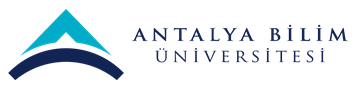 AKTS DERS TANITIM FORMUAKTS DERS TANITIM FORMUAKTS DERS TANITIM FORMUAKTS DERS TANITIM FORMUAKTS DERS TANITIM FORMUAKTS DERS TANITIM FORMUAKTS DERS TANITIM FORMUAKTS DERS TANITIM FORMUAKTS DERS TANITIM FORMUAKTS DERS TANITIM FORMUAKTS DERS TANITIM FORMUAKTS DERS TANITIM FORMUAKTS DERS TANITIM FORMUAKTS DERS TANITIM FORMUAKTS DERS TANITIM FORMUAKTS DERS TANITIM FORMUAKTS DERS TANITIM FORMUAKTS DERS TANITIM FORMUAKTS DERS TANITIM FORMUAKTS DERS TANITIM FORMUAKTS DERS TANITIM FORMUAKTS DERS TANITIM FORMUAKTS DERS TANITIM FORMUI. BÖLÜM (Senato Onayı)I. BÖLÜM (Senato Onayı)I. BÖLÜM (Senato Onayı)I. BÖLÜM (Senato Onayı)I. BÖLÜM (Senato Onayı)I. BÖLÜM (Senato Onayı)I. BÖLÜM (Senato Onayı)I. BÖLÜM (Senato Onayı)I. BÖLÜM (Senato Onayı)I. BÖLÜM (Senato Onayı)I. BÖLÜM (Senato Onayı)I. BÖLÜM (Senato Onayı)I. BÖLÜM (Senato Onayı)I. BÖLÜM (Senato Onayı)I. BÖLÜM (Senato Onayı)I. BÖLÜM (Senato Onayı)I. BÖLÜM (Senato Onayı)I. BÖLÜM (Senato Onayı)I. BÖLÜM (Senato Onayı)I. BÖLÜM (Senato Onayı)I. BÖLÜM (Senato Onayı)I. BÖLÜM (Senato Onayı)I. BÖLÜM (Senato Onayı)I. BÖLÜM (Senato Onayı)I. BÖLÜM (Senato Onayı)I. BÖLÜM (Senato Onayı)I. BÖLÜM (Senato Onayı)I. BÖLÜM (Senato Onayı)I. BÖLÜM (Senato Onayı)Dersi Açan Fakülte /YOİktisadi ve İdari Bilimler Fakültesiİktisadi ve İdari Bilimler Fakültesiİktisadi ve İdari Bilimler Fakültesiİktisadi ve İdari Bilimler Fakültesiİktisadi ve İdari Bilimler Fakültesiİktisadi ve İdari Bilimler Fakültesiİktisadi ve İdari Bilimler Fakültesiİktisadi ve İdari Bilimler Fakültesiİktisadi ve İdari Bilimler Fakültesiİktisadi ve İdari Bilimler Fakültesiİktisadi ve İdari Bilimler Fakültesiİktisadi ve İdari Bilimler Fakültesiİktisadi ve İdari Bilimler Fakültesiİktisadi ve İdari Bilimler Fakültesiİktisadi ve İdari Bilimler Fakültesiİktisadi ve İdari Bilimler Fakültesiİktisadi ve İdari Bilimler Fakültesiİktisadi ve İdari Bilimler Fakültesiİktisadi ve İdari Bilimler Fakültesiİktisadi ve İdari Bilimler Fakültesiİktisadi ve İdari Bilimler Fakültesiİktisadi ve İdari Bilimler Fakültesiİktisadi ve İdari Bilimler Fakültesiİktisadi ve İdari Bilimler Fakültesiİktisadi ve İdari Bilimler Fakültesiİktisadi ve İdari Bilimler Fakültesiİktisadi ve İdari Bilimler Fakültesiİktisadi ve İdari Bilimler FakültesiDersi Açan BölümİşletmeİşletmeİşletmeİşletmeİşletmeİşletmeİşletmeİşletmeİşletmeİşletmeİşletmeİşletmeİşletmeİşletmeİşletmeİşletmeİşletmeİşletmeİşletmeİşletmeİşletmeİşletmeİşletmeİşletmeİşletmeİşletmeİşletmeİşletmeDersi Alan Program (lar)Lisans ÖğrencileriLisans ÖğrencileriLisans ÖğrencileriLisans ÖğrencileriLisans ÖğrencileriLisans ÖğrencileriLisans ÖğrencileriLisans ÖğrencileriLisans ÖğrencileriLisans ÖğrencileriLisans ÖğrencileriLisans ÖğrencileriLisans ÖğrencileriLisans ÖğrencileriSeçmeliSeçmeliSeçmeliSeçmeliSeçmeliSeçmeliSeçmeliSeçmeliSeçmeliSeçmeliSeçmeliSeçmeliSeçmeliSeçmeliDersi Alan Program (lar)Dersi Alan Program (lar)Ders Kodu BUSI 423BUSI 423BUSI 423BUSI 423BUSI 423BUSI 423BUSI 423BUSI 423BUSI 423BUSI 423BUSI 423BUSI 423BUSI 423BUSI 423BUSI 423BUSI 423BUSI 423BUSI 423BUSI 423BUSI 423BUSI 423BUSI 423BUSI 423BUSI 423BUSI 423BUSI 423BUSI 423BUSI 423Ders AdıTahvil Piyasası AnaliziTahvil Piyasası AnaliziTahvil Piyasası AnaliziTahvil Piyasası AnaliziTahvil Piyasası AnaliziTahvil Piyasası AnaliziTahvil Piyasası AnaliziTahvil Piyasası AnaliziTahvil Piyasası AnaliziTahvil Piyasası AnaliziTahvil Piyasası AnaliziTahvil Piyasası AnaliziTahvil Piyasası AnaliziTahvil Piyasası AnaliziTahvil Piyasası AnaliziTahvil Piyasası AnaliziTahvil Piyasası AnaliziTahvil Piyasası AnaliziTahvil Piyasası AnaliziTahvil Piyasası AnaliziTahvil Piyasası AnaliziTahvil Piyasası AnaliziTahvil Piyasası AnaliziTahvil Piyasası AnaliziTahvil Piyasası AnaliziTahvil Piyasası AnaliziTahvil Piyasası AnaliziTahvil Piyasası AnaliziÖğretim dili İngilizceİngilizceİngilizceİngilizceİngilizceİngilizceİngilizceİngilizceİngilizceİngilizceİngilizceİngilizceİngilizceİngilizceİngilizceİngilizceİngilizceİngilizceİngilizceİngilizceİngilizceİngilizceİngilizceİngilizceİngilizceİngilizceİngilizceİngilizceDers TürüTeorik Ders; Yüz-yüzeTeorik Ders; Yüz-yüzeTeorik Ders; Yüz-yüzeTeorik Ders; Yüz-yüzeTeorik Ders; Yüz-yüzeTeorik Ders; Yüz-yüzeTeorik Ders; Yüz-yüzeTeorik Ders; Yüz-yüzeTeorik Ders; Yüz-yüzeTeorik Ders; Yüz-yüzeTeorik Ders; Yüz-yüzeTeorik Ders; Yüz-yüzeTeorik Ders; Yüz-yüzeTeorik Ders; Yüz-yüzeTeorik Ders; Yüz-yüzeTeorik Ders; Yüz-yüzeTeorik Ders; Yüz-yüzeTeorik Ders; Yüz-yüzeTeorik Ders; Yüz-yüzeTeorik Ders; Yüz-yüzeTeorik Ders; Yüz-yüzeTeorik Ders; Yüz-yüzeTeorik Ders; Yüz-yüzeTeorik Ders; Yüz-yüzeTeorik Ders; Yüz-yüzeTeorik Ders; Yüz-yüzeTeorik Ders; Yüz-yüzeTeorik Ders; Yüz-yüzeDers SeviyesiLisans DüzeyiLisans DüzeyiLisans DüzeyiLisans DüzeyiLisans DüzeyiLisans DüzeyiLisans DüzeyiLisans DüzeyiLisans DüzeyiLisans DüzeyiLisans DüzeyiLisans DüzeyiLisans DüzeyiLisans DüzeyiLisans DüzeyiLisans DüzeyiLisans DüzeyiLisans DüzeyiLisans DüzeyiLisans DüzeyiLisans DüzeyiLisans DüzeyiLisans DüzeyiLisans DüzeyiLisans DüzeyiLisans DüzeyiLisans DüzeyiLisans DüzeyiHaftalık Ders SaatiDers: 3Ders: 3Ders: 3Ders: 3Ders: 3Ders: 3Lab: Lab: Lab: Lab: Uygulama:Uygulama:Pratik: Pratik: Pratik: Pratik: Pratik: Stüdyo: Stüdyo: Stüdyo: Stüdyo: Stüdyo: Diğer: Diğer: Diğer: Diğer: Diğer: Diğer: AKTS Kredisi6666666666666666666666666666Notlandırma TürüHarf NotuHarf NotuHarf NotuHarf NotuHarf NotuHarf NotuHarf NotuHarf NotuHarf NotuHarf NotuHarf NotuHarf NotuHarf NotuHarf NotuHarf NotuHarf NotuHarf NotuHarf NotuHarf NotuHarf NotuHarf NotuHarf NotuHarf NotuHarf NotuHarf NotuHarf NotuHarf NotuHarf NotuÖn koşul/larBUSI 211, BUSI 221BUSI 211, BUSI 221BUSI 211, BUSI 221BUSI 211, BUSI 221BUSI 211, BUSI 221BUSI 211, BUSI 221BUSI 211, BUSI 221BUSI 211, BUSI 221BUSI 211, BUSI 221BUSI 211, BUSI 221BUSI 211, BUSI 221BUSI 211, BUSI 221BUSI 211, BUSI 221BUSI 211, BUSI 221BUSI 211, BUSI 221BUSI 211, BUSI 221BUSI 211, BUSI 221BUSI 211, BUSI 221BUSI 211, BUSI 221BUSI 211, BUSI 221BUSI 211, BUSI 221BUSI 211, BUSI 221BUSI 211, BUSI 221BUSI 211, BUSI 221BUSI 211, BUSI 221BUSI 211, BUSI 221BUSI 211, BUSI 221BUSI 211, BUSI 221Yan koşul/larYokYokYokYokYokYokYokYokYokYokYokYokYokYokYokYokYokYokYokYokYokYokYokYokYokYokYokYokKayıt KısıtlamasıDersin Amacı Bu dersin temel amacı, öğrencilere sabit gelirli pazarları, çeşitlerini, yapılarını ve fiyat oluşumları ile ilgili bir anlayışı kazandırmaktır.Bu dersin temel amacı, öğrencilere sabit gelirli pazarları, çeşitlerini, yapılarını ve fiyat oluşumları ile ilgili bir anlayışı kazandırmaktır.Bu dersin temel amacı, öğrencilere sabit gelirli pazarları, çeşitlerini, yapılarını ve fiyat oluşumları ile ilgili bir anlayışı kazandırmaktır.Bu dersin temel amacı, öğrencilere sabit gelirli pazarları, çeşitlerini, yapılarını ve fiyat oluşumları ile ilgili bir anlayışı kazandırmaktır.Bu dersin temel amacı, öğrencilere sabit gelirli pazarları, çeşitlerini, yapılarını ve fiyat oluşumları ile ilgili bir anlayışı kazandırmaktır.Bu dersin temel amacı, öğrencilere sabit gelirli pazarları, çeşitlerini, yapılarını ve fiyat oluşumları ile ilgili bir anlayışı kazandırmaktır.Bu dersin temel amacı, öğrencilere sabit gelirli pazarları, çeşitlerini, yapılarını ve fiyat oluşumları ile ilgili bir anlayışı kazandırmaktır.Bu dersin temel amacı, öğrencilere sabit gelirli pazarları, çeşitlerini, yapılarını ve fiyat oluşumları ile ilgili bir anlayışı kazandırmaktır.Bu dersin temel amacı, öğrencilere sabit gelirli pazarları, çeşitlerini, yapılarını ve fiyat oluşumları ile ilgili bir anlayışı kazandırmaktır.Bu dersin temel amacı, öğrencilere sabit gelirli pazarları, çeşitlerini, yapılarını ve fiyat oluşumları ile ilgili bir anlayışı kazandırmaktır.Bu dersin temel amacı, öğrencilere sabit gelirli pazarları, çeşitlerini, yapılarını ve fiyat oluşumları ile ilgili bir anlayışı kazandırmaktır.Bu dersin temel amacı, öğrencilere sabit gelirli pazarları, çeşitlerini, yapılarını ve fiyat oluşumları ile ilgili bir anlayışı kazandırmaktır.Bu dersin temel amacı, öğrencilere sabit gelirli pazarları, çeşitlerini, yapılarını ve fiyat oluşumları ile ilgili bir anlayışı kazandırmaktır.Bu dersin temel amacı, öğrencilere sabit gelirli pazarları, çeşitlerini, yapılarını ve fiyat oluşumları ile ilgili bir anlayışı kazandırmaktır.Bu dersin temel amacı, öğrencilere sabit gelirli pazarları, çeşitlerini, yapılarını ve fiyat oluşumları ile ilgili bir anlayışı kazandırmaktır.Bu dersin temel amacı, öğrencilere sabit gelirli pazarları, çeşitlerini, yapılarını ve fiyat oluşumları ile ilgili bir anlayışı kazandırmaktır.Bu dersin temel amacı, öğrencilere sabit gelirli pazarları, çeşitlerini, yapılarını ve fiyat oluşumları ile ilgili bir anlayışı kazandırmaktır.Bu dersin temel amacı, öğrencilere sabit gelirli pazarları, çeşitlerini, yapılarını ve fiyat oluşumları ile ilgili bir anlayışı kazandırmaktır.Bu dersin temel amacı, öğrencilere sabit gelirli pazarları, çeşitlerini, yapılarını ve fiyat oluşumları ile ilgili bir anlayışı kazandırmaktır.Bu dersin temel amacı, öğrencilere sabit gelirli pazarları, çeşitlerini, yapılarını ve fiyat oluşumları ile ilgili bir anlayışı kazandırmaktır.Bu dersin temel amacı, öğrencilere sabit gelirli pazarları, çeşitlerini, yapılarını ve fiyat oluşumları ile ilgili bir anlayışı kazandırmaktır.Bu dersin temel amacı, öğrencilere sabit gelirli pazarları, çeşitlerini, yapılarını ve fiyat oluşumları ile ilgili bir anlayışı kazandırmaktır.Bu dersin temel amacı, öğrencilere sabit gelirli pazarları, çeşitlerini, yapılarını ve fiyat oluşumları ile ilgili bir anlayışı kazandırmaktır.Bu dersin temel amacı, öğrencilere sabit gelirli pazarları, çeşitlerini, yapılarını ve fiyat oluşumları ile ilgili bir anlayışı kazandırmaktır.Bu dersin temel amacı, öğrencilere sabit gelirli pazarları, çeşitlerini, yapılarını ve fiyat oluşumları ile ilgili bir anlayışı kazandırmaktır.Bu dersin temel amacı, öğrencilere sabit gelirli pazarları, çeşitlerini, yapılarını ve fiyat oluşumları ile ilgili bir anlayışı kazandırmaktır.Bu dersin temel amacı, öğrencilere sabit gelirli pazarları, çeşitlerini, yapılarını ve fiyat oluşumları ile ilgili bir anlayışı kazandırmaktır.Bu dersin temel amacı, öğrencilere sabit gelirli pazarları, çeşitlerini, yapılarını ve fiyat oluşumları ile ilgili bir anlayışı kazandırmaktır.Ders İçeriği Bu ders, Global Tahvil Piyasaları ile -hükümet ve kurumsal, yerli ve avro, düz ve opsiyonel gömülü- kapsamlı bir şekilde ilgilenmektedir. Öğrenciler, sabit getirili piyasalardaki ürünleri, fiyatlamaları, ticareti ve hedging stratejilerini analiz etme olanağına sahip olacaktır. Ders ayrıca, yabancı tahviller ve avro tahvilleri, kredi değerlendirme, avro tahvil piyasası yapısı ve uygulamaları, uluslararası tahvil piyasası endeksi ve uluslararası sermaye piyasalarını da kapsamaktadır.Bu ders, Global Tahvil Piyasaları ile -hükümet ve kurumsal, yerli ve avro, düz ve opsiyonel gömülü- kapsamlı bir şekilde ilgilenmektedir. Öğrenciler, sabit getirili piyasalardaki ürünleri, fiyatlamaları, ticareti ve hedging stratejilerini analiz etme olanağına sahip olacaktır. Ders ayrıca, yabancı tahviller ve avro tahvilleri, kredi değerlendirme, avro tahvil piyasası yapısı ve uygulamaları, uluslararası tahvil piyasası endeksi ve uluslararası sermaye piyasalarını da kapsamaktadır.Bu ders, Global Tahvil Piyasaları ile -hükümet ve kurumsal, yerli ve avro, düz ve opsiyonel gömülü- kapsamlı bir şekilde ilgilenmektedir. Öğrenciler, sabit getirili piyasalardaki ürünleri, fiyatlamaları, ticareti ve hedging stratejilerini analiz etme olanağına sahip olacaktır. Ders ayrıca, yabancı tahviller ve avro tahvilleri, kredi değerlendirme, avro tahvil piyasası yapısı ve uygulamaları, uluslararası tahvil piyasası endeksi ve uluslararası sermaye piyasalarını da kapsamaktadır.Bu ders, Global Tahvil Piyasaları ile -hükümet ve kurumsal, yerli ve avro, düz ve opsiyonel gömülü- kapsamlı bir şekilde ilgilenmektedir. Öğrenciler, sabit getirili piyasalardaki ürünleri, fiyatlamaları, ticareti ve hedging stratejilerini analiz etme olanağına sahip olacaktır. Ders ayrıca, yabancı tahviller ve avro tahvilleri, kredi değerlendirme, avro tahvil piyasası yapısı ve uygulamaları, uluslararası tahvil piyasası endeksi ve uluslararası sermaye piyasalarını da kapsamaktadır.Bu ders, Global Tahvil Piyasaları ile -hükümet ve kurumsal, yerli ve avro, düz ve opsiyonel gömülü- kapsamlı bir şekilde ilgilenmektedir. Öğrenciler, sabit getirili piyasalardaki ürünleri, fiyatlamaları, ticareti ve hedging stratejilerini analiz etme olanağına sahip olacaktır. Ders ayrıca, yabancı tahviller ve avro tahvilleri, kredi değerlendirme, avro tahvil piyasası yapısı ve uygulamaları, uluslararası tahvil piyasası endeksi ve uluslararası sermaye piyasalarını da kapsamaktadır.Bu ders, Global Tahvil Piyasaları ile -hükümet ve kurumsal, yerli ve avro, düz ve opsiyonel gömülü- kapsamlı bir şekilde ilgilenmektedir. Öğrenciler, sabit getirili piyasalardaki ürünleri, fiyatlamaları, ticareti ve hedging stratejilerini analiz etme olanağına sahip olacaktır. Ders ayrıca, yabancı tahviller ve avro tahvilleri, kredi değerlendirme, avro tahvil piyasası yapısı ve uygulamaları, uluslararası tahvil piyasası endeksi ve uluslararası sermaye piyasalarını da kapsamaktadır.Bu ders, Global Tahvil Piyasaları ile -hükümet ve kurumsal, yerli ve avro, düz ve opsiyonel gömülü- kapsamlı bir şekilde ilgilenmektedir. Öğrenciler, sabit getirili piyasalardaki ürünleri, fiyatlamaları, ticareti ve hedging stratejilerini analiz etme olanağına sahip olacaktır. Ders ayrıca, yabancı tahviller ve avro tahvilleri, kredi değerlendirme, avro tahvil piyasası yapısı ve uygulamaları, uluslararası tahvil piyasası endeksi ve uluslararası sermaye piyasalarını da kapsamaktadır.Bu ders, Global Tahvil Piyasaları ile -hükümet ve kurumsal, yerli ve avro, düz ve opsiyonel gömülü- kapsamlı bir şekilde ilgilenmektedir. Öğrenciler, sabit getirili piyasalardaki ürünleri, fiyatlamaları, ticareti ve hedging stratejilerini analiz etme olanağına sahip olacaktır. Ders ayrıca, yabancı tahviller ve avro tahvilleri, kredi değerlendirme, avro tahvil piyasası yapısı ve uygulamaları, uluslararası tahvil piyasası endeksi ve uluslararası sermaye piyasalarını da kapsamaktadır.Bu ders, Global Tahvil Piyasaları ile -hükümet ve kurumsal, yerli ve avro, düz ve opsiyonel gömülü- kapsamlı bir şekilde ilgilenmektedir. Öğrenciler, sabit getirili piyasalardaki ürünleri, fiyatlamaları, ticareti ve hedging stratejilerini analiz etme olanağına sahip olacaktır. Ders ayrıca, yabancı tahviller ve avro tahvilleri, kredi değerlendirme, avro tahvil piyasası yapısı ve uygulamaları, uluslararası tahvil piyasası endeksi ve uluslararası sermaye piyasalarını da kapsamaktadır.Bu ders, Global Tahvil Piyasaları ile -hükümet ve kurumsal, yerli ve avro, düz ve opsiyonel gömülü- kapsamlı bir şekilde ilgilenmektedir. Öğrenciler, sabit getirili piyasalardaki ürünleri, fiyatlamaları, ticareti ve hedging stratejilerini analiz etme olanağına sahip olacaktır. Ders ayrıca, yabancı tahviller ve avro tahvilleri, kredi değerlendirme, avro tahvil piyasası yapısı ve uygulamaları, uluslararası tahvil piyasası endeksi ve uluslararası sermaye piyasalarını da kapsamaktadır.Bu ders, Global Tahvil Piyasaları ile -hükümet ve kurumsal, yerli ve avro, düz ve opsiyonel gömülü- kapsamlı bir şekilde ilgilenmektedir. Öğrenciler, sabit getirili piyasalardaki ürünleri, fiyatlamaları, ticareti ve hedging stratejilerini analiz etme olanağına sahip olacaktır. Ders ayrıca, yabancı tahviller ve avro tahvilleri, kredi değerlendirme, avro tahvil piyasası yapısı ve uygulamaları, uluslararası tahvil piyasası endeksi ve uluslararası sermaye piyasalarını da kapsamaktadır.Bu ders, Global Tahvil Piyasaları ile -hükümet ve kurumsal, yerli ve avro, düz ve opsiyonel gömülü- kapsamlı bir şekilde ilgilenmektedir. Öğrenciler, sabit getirili piyasalardaki ürünleri, fiyatlamaları, ticareti ve hedging stratejilerini analiz etme olanağına sahip olacaktır. Ders ayrıca, yabancı tahviller ve avro tahvilleri, kredi değerlendirme, avro tahvil piyasası yapısı ve uygulamaları, uluslararası tahvil piyasası endeksi ve uluslararası sermaye piyasalarını da kapsamaktadır.Bu ders, Global Tahvil Piyasaları ile -hükümet ve kurumsal, yerli ve avro, düz ve opsiyonel gömülü- kapsamlı bir şekilde ilgilenmektedir. Öğrenciler, sabit getirili piyasalardaki ürünleri, fiyatlamaları, ticareti ve hedging stratejilerini analiz etme olanağına sahip olacaktır. Ders ayrıca, yabancı tahviller ve avro tahvilleri, kredi değerlendirme, avro tahvil piyasası yapısı ve uygulamaları, uluslararası tahvil piyasası endeksi ve uluslararası sermaye piyasalarını da kapsamaktadır.Bu ders, Global Tahvil Piyasaları ile -hükümet ve kurumsal, yerli ve avro, düz ve opsiyonel gömülü- kapsamlı bir şekilde ilgilenmektedir. Öğrenciler, sabit getirili piyasalardaki ürünleri, fiyatlamaları, ticareti ve hedging stratejilerini analiz etme olanağına sahip olacaktır. Ders ayrıca, yabancı tahviller ve avro tahvilleri, kredi değerlendirme, avro tahvil piyasası yapısı ve uygulamaları, uluslararası tahvil piyasası endeksi ve uluslararası sermaye piyasalarını da kapsamaktadır.Bu ders, Global Tahvil Piyasaları ile -hükümet ve kurumsal, yerli ve avro, düz ve opsiyonel gömülü- kapsamlı bir şekilde ilgilenmektedir. Öğrenciler, sabit getirili piyasalardaki ürünleri, fiyatlamaları, ticareti ve hedging stratejilerini analiz etme olanağına sahip olacaktır. Ders ayrıca, yabancı tahviller ve avro tahvilleri, kredi değerlendirme, avro tahvil piyasası yapısı ve uygulamaları, uluslararası tahvil piyasası endeksi ve uluslararası sermaye piyasalarını da kapsamaktadır.Bu ders, Global Tahvil Piyasaları ile -hükümet ve kurumsal, yerli ve avro, düz ve opsiyonel gömülü- kapsamlı bir şekilde ilgilenmektedir. Öğrenciler, sabit getirili piyasalardaki ürünleri, fiyatlamaları, ticareti ve hedging stratejilerini analiz etme olanağına sahip olacaktır. Ders ayrıca, yabancı tahviller ve avro tahvilleri, kredi değerlendirme, avro tahvil piyasası yapısı ve uygulamaları, uluslararası tahvil piyasası endeksi ve uluslararası sermaye piyasalarını da kapsamaktadır.Bu ders, Global Tahvil Piyasaları ile -hükümet ve kurumsal, yerli ve avro, düz ve opsiyonel gömülü- kapsamlı bir şekilde ilgilenmektedir. Öğrenciler, sabit getirili piyasalardaki ürünleri, fiyatlamaları, ticareti ve hedging stratejilerini analiz etme olanağına sahip olacaktır. Ders ayrıca, yabancı tahviller ve avro tahvilleri, kredi değerlendirme, avro tahvil piyasası yapısı ve uygulamaları, uluslararası tahvil piyasası endeksi ve uluslararası sermaye piyasalarını da kapsamaktadır.Bu ders, Global Tahvil Piyasaları ile -hükümet ve kurumsal, yerli ve avro, düz ve opsiyonel gömülü- kapsamlı bir şekilde ilgilenmektedir. Öğrenciler, sabit getirili piyasalardaki ürünleri, fiyatlamaları, ticareti ve hedging stratejilerini analiz etme olanağına sahip olacaktır. Ders ayrıca, yabancı tahviller ve avro tahvilleri, kredi değerlendirme, avro tahvil piyasası yapısı ve uygulamaları, uluslararası tahvil piyasası endeksi ve uluslararası sermaye piyasalarını da kapsamaktadır.Bu ders, Global Tahvil Piyasaları ile -hükümet ve kurumsal, yerli ve avro, düz ve opsiyonel gömülü- kapsamlı bir şekilde ilgilenmektedir. Öğrenciler, sabit getirili piyasalardaki ürünleri, fiyatlamaları, ticareti ve hedging stratejilerini analiz etme olanağına sahip olacaktır. Ders ayrıca, yabancı tahviller ve avro tahvilleri, kredi değerlendirme, avro tahvil piyasası yapısı ve uygulamaları, uluslararası tahvil piyasası endeksi ve uluslararası sermaye piyasalarını da kapsamaktadır.Bu ders, Global Tahvil Piyasaları ile -hükümet ve kurumsal, yerli ve avro, düz ve opsiyonel gömülü- kapsamlı bir şekilde ilgilenmektedir. Öğrenciler, sabit getirili piyasalardaki ürünleri, fiyatlamaları, ticareti ve hedging stratejilerini analiz etme olanağına sahip olacaktır. Ders ayrıca, yabancı tahviller ve avro tahvilleri, kredi değerlendirme, avro tahvil piyasası yapısı ve uygulamaları, uluslararası tahvil piyasası endeksi ve uluslararası sermaye piyasalarını da kapsamaktadır.Bu ders, Global Tahvil Piyasaları ile -hükümet ve kurumsal, yerli ve avro, düz ve opsiyonel gömülü- kapsamlı bir şekilde ilgilenmektedir. Öğrenciler, sabit getirili piyasalardaki ürünleri, fiyatlamaları, ticareti ve hedging stratejilerini analiz etme olanağına sahip olacaktır. Ders ayrıca, yabancı tahviller ve avro tahvilleri, kredi değerlendirme, avro tahvil piyasası yapısı ve uygulamaları, uluslararası tahvil piyasası endeksi ve uluslararası sermaye piyasalarını da kapsamaktadır.Bu ders, Global Tahvil Piyasaları ile -hükümet ve kurumsal, yerli ve avro, düz ve opsiyonel gömülü- kapsamlı bir şekilde ilgilenmektedir. Öğrenciler, sabit getirili piyasalardaki ürünleri, fiyatlamaları, ticareti ve hedging stratejilerini analiz etme olanağına sahip olacaktır. Ders ayrıca, yabancı tahviller ve avro tahvilleri, kredi değerlendirme, avro tahvil piyasası yapısı ve uygulamaları, uluslararası tahvil piyasası endeksi ve uluslararası sermaye piyasalarını da kapsamaktadır.Bu ders, Global Tahvil Piyasaları ile -hükümet ve kurumsal, yerli ve avro, düz ve opsiyonel gömülü- kapsamlı bir şekilde ilgilenmektedir. Öğrenciler, sabit getirili piyasalardaki ürünleri, fiyatlamaları, ticareti ve hedging stratejilerini analiz etme olanağına sahip olacaktır. Ders ayrıca, yabancı tahviller ve avro tahvilleri, kredi değerlendirme, avro tahvil piyasası yapısı ve uygulamaları, uluslararası tahvil piyasası endeksi ve uluslararası sermaye piyasalarını da kapsamaktadır.Bu ders, Global Tahvil Piyasaları ile -hükümet ve kurumsal, yerli ve avro, düz ve opsiyonel gömülü- kapsamlı bir şekilde ilgilenmektedir. Öğrenciler, sabit getirili piyasalardaki ürünleri, fiyatlamaları, ticareti ve hedging stratejilerini analiz etme olanağına sahip olacaktır. Ders ayrıca, yabancı tahviller ve avro tahvilleri, kredi değerlendirme, avro tahvil piyasası yapısı ve uygulamaları, uluslararası tahvil piyasası endeksi ve uluslararası sermaye piyasalarını da kapsamaktadır.Bu ders, Global Tahvil Piyasaları ile -hükümet ve kurumsal, yerli ve avro, düz ve opsiyonel gömülü- kapsamlı bir şekilde ilgilenmektedir. Öğrenciler, sabit getirili piyasalardaki ürünleri, fiyatlamaları, ticareti ve hedging stratejilerini analiz etme olanağına sahip olacaktır. Ders ayrıca, yabancı tahviller ve avro tahvilleri, kredi değerlendirme, avro tahvil piyasası yapısı ve uygulamaları, uluslararası tahvil piyasası endeksi ve uluslararası sermaye piyasalarını da kapsamaktadır.Bu ders, Global Tahvil Piyasaları ile -hükümet ve kurumsal, yerli ve avro, düz ve opsiyonel gömülü- kapsamlı bir şekilde ilgilenmektedir. Öğrenciler, sabit getirili piyasalardaki ürünleri, fiyatlamaları, ticareti ve hedging stratejilerini analiz etme olanağına sahip olacaktır. Ders ayrıca, yabancı tahviller ve avro tahvilleri, kredi değerlendirme, avro tahvil piyasası yapısı ve uygulamaları, uluslararası tahvil piyasası endeksi ve uluslararası sermaye piyasalarını da kapsamaktadır.Bu ders, Global Tahvil Piyasaları ile -hükümet ve kurumsal, yerli ve avro, düz ve opsiyonel gömülü- kapsamlı bir şekilde ilgilenmektedir. Öğrenciler, sabit getirili piyasalardaki ürünleri, fiyatlamaları, ticareti ve hedging stratejilerini analiz etme olanağına sahip olacaktır. Ders ayrıca, yabancı tahviller ve avro tahvilleri, kredi değerlendirme, avro tahvil piyasası yapısı ve uygulamaları, uluslararası tahvil piyasası endeksi ve uluslararası sermaye piyasalarını da kapsamaktadır.Bu ders, Global Tahvil Piyasaları ile -hükümet ve kurumsal, yerli ve avro, düz ve opsiyonel gömülü- kapsamlı bir şekilde ilgilenmektedir. Öğrenciler, sabit getirili piyasalardaki ürünleri, fiyatlamaları, ticareti ve hedging stratejilerini analiz etme olanağına sahip olacaktır. Ders ayrıca, yabancı tahviller ve avro tahvilleri, kredi değerlendirme, avro tahvil piyasası yapısı ve uygulamaları, uluslararası tahvil piyasası endeksi ve uluslararası sermaye piyasalarını da kapsamaktadır.Öğrenim Çıktıları ÖÇ1ÖÇ1ÖÇ1ÖÇ11. İhraççıların tahvil çıkarmayı seçebilecekleri farklı pazarları tanımlama.
2. Tahvil ihracı sürecinde piyasa aracılarını ve görevlerini tanımlayabilme.
3. Herhangi bir sabit gelirli ürünü satın almaya karar verirken bir yatırımcının isteyeceği önemli bilgileri hatırlayabilme.
4. İkincil tahvil piyasası ile katılımcıları arasındaki ilişkiyi ilişkilendirebilme.
5. İkincil tahvil piyasasının birincil tahvil piyasasına kıyasla özelliklerini karşılaştırma.
6. Bir ihraççının kararını etkileyen faktörleri listeleme ve yeni bir konu tahsis etme.1. İhraççıların tahvil çıkarmayı seçebilecekleri farklı pazarları tanımlama.
2. Tahvil ihracı sürecinde piyasa aracılarını ve görevlerini tanımlayabilme.
3. Herhangi bir sabit gelirli ürünü satın almaya karar verirken bir yatırımcının isteyeceği önemli bilgileri hatırlayabilme.
4. İkincil tahvil piyasası ile katılımcıları arasındaki ilişkiyi ilişkilendirebilme.
5. İkincil tahvil piyasasının birincil tahvil piyasasına kıyasla özelliklerini karşılaştırma.
6. Bir ihraççının kararını etkileyen faktörleri listeleme ve yeni bir konu tahsis etme.1. İhraççıların tahvil çıkarmayı seçebilecekleri farklı pazarları tanımlama.
2. Tahvil ihracı sürecinde piyasa aracılarını ve görevlerini tanımlayabilme.
3. Herhangi bir sabit gelirli ürünü satın almaya karar verirken bir yatırımcının isteyeceği önemli bilgileri hatırlayabilme.
4. İkincil tahvil piyasası ile katılımcıları arasındaki ilişkiyi ilişkilendirebilme.
5. İkincil tahvil piyasasının birincil tahvil piyasasına kıyasla özelliklerini karşılaştırma.
6. Bir ihraççının kararını etkileyen faktörleri listeleme ve yeni bir konu tahsis etme.1. İhraççıların tahvil çıkarmayı seçebilecekleri farklı pazarları tanımlama.
2. Tahvil ihracı sürecinde piyasa aracılarını ve görevlerini tanımlayabilme.
3. Herhangi bir sabit gelirli ürünü satın almaya karar verirken bir yatırımcının isteyeceği önemli bilgileri hatırlayabilme.
4. İkincil tahvil piyasası ile katılımcıları arasındaki ilişkiyi ilişkilendirebilme.
5. İkincil tahvil piyasasının birincil tahvil piyasasına kıyasla özelliklerini karşılaştırma.
6. Bir ihraççının kararını etkileyen faktörleri listeleme ve yeni bir konu tahsis etme.1. İhraççıların tahvil çıkarmayı seçebilecekleri farklı pazarları tanımlama.
2. Tahvil ihracı sürecinde piyasa aracılarını ve görevlerini tanımlayabilme.
3. Herhangi bir sabit gelirli ürünü satın almaya karar verirken bir yatırımcının isteyeceği önemli bilgileri hatırlayabilme.
4. İkincil tahvil piyasası ile katılımcıları arasındaki ilişkiyi ilişkilendirebilme.
5. İkincil tahvil piyasasının birincil tahvil piyasasına kıyasla özelliklerini karşılaştırma.
6. Bir ihraççının kararını etkileyen faktörleri listeleme ve yeni bir konu tahsis etme.1. İhraççıların tahvil çıkarmayı seçebilecekleri farklı pazarları tanımlama.
2. Tahvil ihracı sürecinde piyasa aracılarını ve görevlerini tanımlayabilme.
3. Herhangi bir sabit gelirli ürünü satın almaya karar verirken bir yatırımcının isteyeceği önemli bilgileri hatırlayabilme.
4. İkincil tahvil piyasası ile katılımcıları arasındaki ilişkiyi ilişkilendirebilme.
5. İkincil tahvil piyasasının birincil tahvil piyasasına kıyasla özelliklerini karşılaştırma.
6. Bir ihraççının kararını etkileyen faktörleri listeleme ve yeni bir konu tahsis etme.1. İhraççıların tahvil çıkarmayı seçebilecekleri farklı pazarları tanımlama.
2. Tahvil ihracı sürecinde piyasa aracılarını ve görevlerini tanımlayabilme.
3. Herhangi bir sabit gelirli ürünü satın almaya karar verirken bir yatırımcının isteyeceği önemli bilgileri hatırlayabilme.
4. İkincil tahvil piyasası ile katılımcıları arasındaki ilişkiyi ilişkilendirebilme.
5. İkincil tahvil piyasasının birincil tahvil piyasasına kıyasla özelliklerini karşılaştırma.
6. Bir ihraççının kararını etkileyen faktörleri listeleme ve yeni bir konu tahsis etme.1. İhraççıların tahvil çıkarmayı seçebilecekleri farklı pazarları tanımlama.
2. Tahvil ihracı sürecinde piyasa aracılarını ve görevlerini tanımlayabilme.
3. Herhangi bir sabit gelirli ürünü satın almaya karar verirken bir yatırımcının isteyeceği önemli bilgileri hatırlayabilme.
4. İkincil tahvil piyasası ile katılımcıları arasındaki ilişkiyi ilişkilendirebilme.
5. İkincil tahvil piyasasının birincil tahvil piyasasına kıyasla özelliklerini karşılaştırma.
6. Bir ihraççının kararını etkileyen faktörleri listeleme ve yeni bir konu tahsis etme.1. İhraççıların tahvil çıkarmayı seçebilecekleri farklı pazarları tanımlama.
2. Tahvil ihracı sürecinde piyasa aracılarını ve görevlerini tanımlayabilme.
3. Herhangi bir sabit gelirli ürünü satın almaya karar verirken bir yatırımcının isteyeceği önemli bilgileri hatırlayabilme.
4. İkincil tahvil piyasası ile katılımcıları arasındaki ilişkiyi ilişkilendirebilme.
5. İkincil tahvil piyasasının birincil tahvil piyasasına kıyasla özelliklerini karşılaştırma.
6. Bir ihraççının kararını etkileyen faktörleri listeleme ve yeni bir konu tahsis etme.1. İhraççıların tahvil çıkarmayı seçebilecekleri farklı pazarları tanımlama.
2. Tahvil ihracı sürecinde piyasa aracılarını ve görevlerini tanımlayabilme.
3. Herhangi bir sabit gelirli ürünü satın almaya karar verirken bir yatırımcının isteyeceği önemli bilgileri hatırlayabilme.
4. İkincil tahvil piyasası ile katılımcıları arasındaki ilişkiyi ilişkilendirebilme.
5. İkincil tahvil piyasasının birincil tahvil piyasasına kıyasla özelliklerini karşılaştırma.
6. Bir ihraççının kararını etkileyen faktörleri listeleme ve yeni bir konu tahsis etme.1. İhraççıların tahvil çıkarmayı seçebilecekleri farklı pazarları tanımlama.
2. Tahvil ihracı sürecinde piyasa aracılarını ve görevlerini tanımlayabilme.
3. Herhangi bir sabit gelirli ürünü satın almaya karar verirken bir yatırımcının isteyeceği önemli bilgileri hatırlayabilme.
4. İkincil tahvil piyasası ile katılımcıları arasındaki ilişkiyi ilişkilendirebilme.
5. İkincil tahvil piyasasının birincil tahvil piyasasına kıyasla özelliklerini karşılaştırma.
6. Bir ihraççının kararını etkileyen faktörleri listeleme ve yeni bir konu tahsis etme.1. İhraççıların tahvil çıkarmayı seçebilecekleri farklı pazarları tanımlama.
2. Tahvil ihracı sürecinde piyasa aracılarını ve görevlerini tanımlayabilme.
3. Herhangi bir sabit gelirli ürünü satın almaya karar verirken bir yatırımcının isteyeceği önemli bilgileri hatırlayabilme.
4. İkincil tahvil piyasası ile katılımcıları arasındaki ilişkiyi ilişkilendirebilme.
5. İkincil tahvil piyasasının birincil tahvil piyasasına kıyasla özelliklerini karşılaştırma.
6. Bir ihraççının kararını etkileyen faktörleri listeleme ve yeni bir konu tahsis etme.1. İhraççıların tahvil çıkarmayı seçebilecekleri farklı pazarları tanımlama.
2. Tahvil ihracı sürecinde piyasa aracılarını ve görevlerini tanımlayabilme.
3. Herhangi bir sabit gelirli ürünü satın almaya karar verirken bir yatırımcının isteyeceği önemli bilgileri hatırlayabilme.
4. İkincil tahvil piyasası ile katılımcıları arasındaki ilişkiyi ilişkilendirebilme.
5. İkincil tahvil piyasasının birincil tahvil piyasasına kıyasla özelliklerini karşılaştırma.
6. Bir ihraççının kararını etkileyen faktörleri listeleme ve yeni bir konu tahsis etme.1. İhraççıların tahvil çıkarmayı seçebilecekleri farklı pazarları tanımlama.
2. Tahvil ihracı sürecinde piyasa aracılarını ve görevlerini tanımlayabilme.
3. Herhangi bir sabit gelirli ürünü satın almaya karar verirken bir yatırımcının isteyeceği önemli bilgileri hatırlayabilme.
4. İkincil tahvil piyasası ile katılımcıları arasındaki ilişkiyi ilişkilendirebilme.
5. İkincil tahvil piyasasının birincil tahvil piyasasına kıyasla özelliklerini karşılaştırma.
6. Bir ihraççının kararını etkileyen faktörleri listeleme ve yeni bir konu tahsis etme.1. İhraççıların tahvil çıkarmayı seçebilecekleri farklı pazarları tanımlama.
2. Tahvil ihracı sürecinde piyasa aracılarını ve görevlerini tanımlayabilme.
3. Herhangi bir sabit gelirli ürünü satın almaya karar verirken bir yatırımcının isteyeceği önemli bilgileri hatırlayabilme.
4. İkincil tahvil piyasası ile katılımcıları arasındaki ilişkiyi ilişkilendirebilme.
5. İkincil tahvil piyasasının birincil tahvil piyasasına kıyasla özelliklerini karşılaştırma.
6. Bir ihraççının kararını etkileyen faktörleri listeleme ve yeni bir konu tahsis etme.1. İhraççıların tahvil çıkarmayı seçebilecekleri farklı pazarları tanımlama.
2. Tahvil ihracı sürecinde piyasa aracılarını ve görevlerini tanımlayabilme.
3. Herhangi bir sabit gelirli ürünü satın almaya karar verirken bir yatırımcının isteyeceği önemli bilgileri hatırlayabilme.
4. İkincil tahvil piyasası ile katılımcıları arasındaki ilişkiyi ilişkilendirebilme.
5. İkincil tahvil piyasasının birincil tahvil piyasasına kıyasla özelliklerini karşılaştırma.
6. Bir ihraççının kararını etkileyen faktörleri listeleme ve yeni bir konu tahsis etme.1. İhraççıların tahvil çıkarmayı seçebilecekleri farklı pazarları tanımlama.
2. Tahvil ihracı sürecinde piyasa aracılarını ve görevlerini tanımlayabilme.
3. Herhangi bir sabit gelirli ürünü satın almaya karar verirken bir yatırımcının isteyeceği önemli bilgileri hatırlayabilme.
4. İkincil tahvil piyasası ile katılımcıları arasındaki ilişkiyi ilişkilendirebilme.
5. İkincil tahvil piyasasının birincil tahvil piyasasına kıyasla özelliklerini karşılaştırma.
6. Bir ihraççının kararını etkileyen faktörleri listeleme ve yeni bir konu tahsis etme.1. İhraççıların tahvil çıkarmayı seçebilecekleri farklı pazarları tanımlama.
2. Tahvil ihracı sürecinde piyasa aracılarını ve görevlerini tanımlayabilme.
3. Herhangi bir sabit gelirli ürünü satın almaya karar verirken bir yatırımcının isteyeceği önemli bilgileri hatırlayabilme.
4. İkincil tahvil piyasası ile katılımcıları arasındaki ilişkiyi ilişkilendirebilme.
5. İkincil tahvil piyasasının birincil tahvil piyasasına kıyasla özelliklerini karşılaştırma.
6. Bir ihraççının kararını etkileyen faktörleri listeleme ve yeni bir konu tahsis etme.1. İhraççıların tahvil çıkarmayı seçebilecekleri farklı pazarları tanımlama.
2. Tahvil ihracı sürecinde piyasa aracılarını ve görevlerini tanımlayabilme.
3. Herhangi bir sabit gelirli ürünü satın almaya karar verirken bir yatırımcının isteyeceği önemli bilgileri hatırlayabilme.
4. İkincil tahvil piyasası ile katılımcıları arasındaki ilişkiyi ilişkilendirebilme.
5. İkincil tahvil piyasasının birincil tahvil piyasasına kıyasla özelliklerini karşılaştırma.
6. Bir ihraççının kararını etkileyen faktörleri listeleme ve yeni bir konu tahsis etme.1. İhraççıların tahvil çıkarmayı seçebilecekleri farklı pazarları tanımlama.
2. Tahvil ihracı sürecinde piyasa aracılarını ve görevlerini tanımlayabilme.
3. Herhangi bir sabit gelirli ürünü satın almaya karar verirken bir yatırımcının isteyeceği önemli bilgileri hatırlayabilme.
4. İkincil tahvil piyasası ile katılımcıları arasındaki ilişkiyi ilişkilendirebilme.
5. İkincil tahvil piyasasının birincil tahvil piyasasına kıyasla özelliklerini karşılaştırma.
6. Bir ihraççının kararını etkileyen faktörleri listeleme ve yeni bir konu tahsis etme.1. İhraççıların tahvil çıkarmayı seçebilecekleri farklı pazarları tanımlama.
2. Tahvil ihracı sürecinde piyasa aracılarını ve görevlerini tanımlayabilme.
3. Herhangi bir sabit gelirli ürünü satın almaya karar verirken bir yatırımcının isteyeceği önemli bilgileri hatırlayabilme.
4. İkincil tahvil piyasası ile katılımcıları arasındaki ilişkiyi ilişkilendirebilme.
5. İkincil tahvil piyasasının birincil tahvil piyasasına kıyasla özelliklerini karşılaştırma.
6. Bir ihraççının kararını etkileyen faktörleri listeleme ve yeni bir konu tahsis etme.1. İhraççıların tahvil çıkarmayı seçebilecekleri farklı pazarları tanımlama.
2. Tahvil ihracı sürecinde piyasa aracılarını ve görevlerini tanımlayabilme.
3. Herhangi bir sabit gelirli ürünü satın almaya karar verirken bir yatırımcının isteyeceği önemli bilgileri hatırlayabilme.
4. İkincil tahvil piyasası ile katılımcıları arasındaki ilişkiyi ilişkilendirebilme.
5. İkincil tahvil piyasasının birincil tahvil piyasasına kıyasla özelliklerini karşılaştırma.
6. Bir ihraççının kararını etkileyen faktörleri listeleme ve yeni bir konu tahsis etme.1. İhraççıların tahvil çıkarmayı seçebilecekleri farklı pazarları tanımlama.
2. Tahvil ihracı sürecinde piyasa aracılarını ve görevlerini tanımlayabilme.
3. Herhangi bir sabit gelirli ürünü satın almaya karar verirken bir yatırımcının isteyeceği önemli bilgileri hatırlayabilme.
4. İkincil tahvil piyasası ile katılımcıları arasındaki ilişkiyi ilişkilendirebilme.
5. İkincil tahvil piyasasının birincil tahvil piyasasına kıyasla özelliklerini karşılaştırma.
6. Bir ihraççının kararını etkileyen faktörleri listeleme ve yeni bir konu tahsis etme.1. İhraççıların tahvil çıkarmayı seçebilecekleri farklı pazarları tanımlama.
2. Tahvil ihracı sürecinde piyasa aracılarını ve görevlerini tanımlayabilme.
3. Herhangi bir sabit gelirli ürünü satın almaya karar verirken bir yatırımcının isteyeceği önemli bilgileri hatırlayabilme.
4. İkincil tahvil piyasası ile katılımcıları arasındaki ilişkiyi ilişkilendirebilme.
5. İkincil tahvil piyasasının birincil tahvil piyasasına kıyasla özelliklerini karşılaştırma.
6. Bir ihraççının kararını etkileyen faktörleri listeleme ve yeni bir konu tahsis etme.Öğrenim Çıktıları ÖÇ2ÖÇ2ÖÇ2ÖÇ21. İhraççıların tahvil çıkarmayı seçebilecekleri farklı pazarları tanımlama.
2. Tahvil ihracı sürecinde piyasa aracılarını ve görevlerini tanımlayabilme.
3. Herhangi bir sabit gelirli ürünü satın almaya karar verirken bir yatırımcının isteyeceği önemli bilgileri hatırlayabilme.
4. İkincil tahvil piyasası ile katılımcıları arasındaki ilişkiyi ilişkilendirebilme.
5. İkincil tahvil piyasasının birincil tahvil piyasasına kıyasla özelliklerini karşılaştırma.
6. Bir ihraççının kararını etkileyen faktörleri listeleme ve yeni bir konu tahsis etme.1. İhraççıların tahvil çıkarmayı seçebilecekleri farklı pazarları tanımlama.
2. Tahvil ihracı sürecinde piyasa aracılarını ve görevlerini tanımlayabilme.
3. Herhangi bir sabit gelirli ürünü satın almaya karar verirken bir yatırımcının isteyeceği önemli bilgileri hatırlayabilme.
4. İkincil tahvil piyasası ile katılımcıları arasındaki ilişkiyi ilişkilendirebilme.
5. İkincil tahvil piyasasının birincil tahvil piyasasına kıyasla özelliklerini karşılaştırma.
6. Bir ihraççının kararını etkileyen faktörleri listeleme ve yeni bir konu tahsis etme.1. İhraççıların tahvil çıkarmayı seçebilecekleri farklı pazarları tanımlama.
2. Tahvil ihracı sürecinde piyasa aracılarını ve görevlerini tanımlayabilme.
3. Herhangi bir sabit gelirli ürünü satın almaya karar verirken bir yatırımcının isteyeceği önemli bilgileri hatırlayabilme.
4. İkincil tahvil piyasası ile katılımcıları arasındaki ilişkiyi ilişkilendirebilme.
5. İkincil tahvil piyasasının birincil tahvil piyasasına kıyasla özelliklerini karşılaştırma.
6. Bir ihraççının kararını etkileyen faktörleri listeleme ve yeni bir konu tahsis etme.1. İhraççıların tahvil çıkarmayı seçebilecekleri farklı pazarları tanımlama.
2. Tahvil ihracı sürecinde piyasa aracılarını ve görevlerini tanımlayabilme.
3. Herhangi bir sabit gelirli ürünü satın almaya karar verirken bir yatırımcının isteyeceği önemli bilgileri hatırlayabilme.
4. İkincil tahvil piyasası ile katılımcıları arasındaki ilişkiyi ilişkilendirebilme.
5. İkincil tahvil piyasasının birincil tahvil piyasasına kıyasla özelliklerini karşılaştırma.
6. Bir ihraççının kararını etkileyen faktörleri listeleme ve yeni bir konu tahsis etme.1. İhraççıların tahvil çıkarmayı seçebilecekleri farklı pazarları tanımlama.
2. Tahvil ihracı sürecinde piyasa aracılarını ve görevlerini tanımlayabilme.
3. Herhangi bir sabit gelirli ürünü satın almaya karar verirken bir yatırımcının isteyeceği önemli bilgileri hatırlayabilme.
4. İkincil tahvil piyasası ile katılımcıları arasındaki ilişkiyi ilişkilendirebilme.
5. İkincil tahvil piyasasının birincil tahvil piyasasına kıyasla özelliklerini karşılaştırma.
6. Bir ihraççının kararını etkileyen faktörleri listeleme ve yeni bir konu tahsis etme.1. İhraççıların tahvil çıkarmayı seçebilecekleri farklı pazarları tanımlama.
2. Tahvil ihracı sürecinde piyasa aracılarını ve görevlerini tanımlayabilme.
3. Herhangi bir sabit gelirli ürünü satın almaya karar verirken bir yatırımcının isteyeceği önemli bilgileri hatırlayabilme.
4. İkincil tahvil piyasası ile katılımcıları arasındaki ilişkiyi ilişkilendirebilme.
5. İkincil tahvil piyasasının birincil tahvil piyasasına kıyasla özelliklerini karşılaştırma.
6. Bir ihraççının kararını etkileyen faktörleri listeleme ve yeni bir konu tahsis etme.1. İhraççıların tahvil çıkarmayı seçebilecekleri farklı pazarları tanımlama.
2. Tahvil ihracı sürecinde piyasa aracılarını ve görevlerini tanımlayabilme.
3. Herhangi bir sabit gelirli ürünü satın almaya karar verirken bir yatırımcının isteyeceği önemli bilgileri hatırlayabilme.
4. İkincil tahvil piyasası ile katılımcıları arasındaki ilişkiyi ilişkilendirebilme.
5. İkincil tahvil piyasasının birincil tahvil piyasasına kıyasla özelliklerini karşılaştırma.
6. Bir ihraççının kararını etkileyen faktörleri listeleme ve yeni bir konu tahsis etme.1. İhraççıların tahvil çıkarmayı seçebilecekleri farklı pazarları tanımlama.
2. Tahvil ihracı sürecinde piyasa aracılarını ve görevlerini tanımlayabilme.
3. Herhangi bir sabit gelirli ürünü satın almaya karar verirken bir yatırımcının isteyeceği önemli bilgileri hatırlayabilme.
4. İkincil tahvil piyasası ile katılımcıları arasındaki ilişkiyi ilişkilendirebilme.
5. İkincil tahvil piyasasının birincil tahvil piyasasına kıyasla özelliklerini karşılaştırma.
6. Bir ihraççının kararını etkileyen faktörleri listeleme ve yeni bir konu tahsis etme.1. İhraççıların tahvil çıkarmayı seçebilecekleri farklı pazarları tanımlama.
2. Tahvil ihracı sürecinde piyasa aracılarını ve görevlerini tanımlayabilme.
3. Herhangi bir sabit gelirli ürünü satın almaya karar verirken bir yatırımcının isteyeceği önemli bilgileri hatırlayabilme.
4. İkincil tahvil piyasası ile katılımcıları arasındaki ilişkiyi ilişkilendirebilme.
5. İkincil tahvil piyasasının birincil tahvil piyasasına kıyasla özelliklerini karşılaştırma.
6. Bir ihraççının kararını etkileyen faktörleri listeleme ve yeni bir konu tahsis etme.1. İhraççıların tahvil çıkarmayı seçebilecekleri farklı pazarları tanımlama.
2. Tahvil ihracı sürecinde piyasa aracılarını ve görevlerini tanımlayabilme.
3. Herhangi bir sabit gelirli ürünü satın almaya karar verirken bir yatırımcının isteyeceği önemli bilgileri hatırlayabilme.
4. İkincil tahvil piyasası ile katılımcıları arasındaki ilişkiyi ilişkilendirebilme.
5. İkincil tahvil piyasasının birincil tahvil piyasasına kıyasla özelliklerini karşılaştırma.
6. Bir ihraççının kararını etkileyen faktörleri listeleme ve yeni bir konu tahsis etme.1. İhraççıların tahvil çıkarmayı seçebilecekleri farklı pazarları tanımlama.
2. Tahvil ihracı sürecinde piyasa aracılarını ve görevlerini tanımlayabilme.
3. Herhangi bir sabit gelirli ürünü satın almaya karar verirken bir yatırımcının isteyeceği önemli bilgileri hatırlayabilme.
4. İkincil tahvil piyasası ile katılımcıları arasındaki ilişkiyi ilişkilendirebilme.
5. İkincil tahvil piyasasının birincil tahvil piyasasına kıyasla özelliklerini karşılaştırma.
6. Bir ihraççının kararını etkileyen faktörleri listeleme ve yeni bir konu tahsis etme.1. İhraççıların tahvil çıkarmayı seçebilecekleri farklı pazarları tanımlama.
2. Tahvil ihracı sürecinde piyasa aracılarını ve görevlerini tanımlayabilme.
3. Herhangi bir sabit gelirli ürünü satın almaya karar verirken bir yatırımcının isteyeceği önemli bilgileri hatırlayabilme.
4. İkincil tahvil piyasası ile katılımcıları arasındaki ilişkiyi ilişkilendirebilme.
5. İkincil tahvil piyasasının birincil tahvil piyasasına kıyasla özelliklerini karşılaştırma.
6. Bir ihraççının kararını etkileyen faktörleri listeleme ve yeni bir konu tahsis etme.1. İhraççıların tahvil çıkarmayı seçebilecekleri farklı pazarları tanımlama.
2. Tahvil ihracı sürecinde piyasa aracılarını ve görevlerini tanımlayabilme.
3. Herhangi bir sabit gelirli ürünü satın almaya karar verirken bir yatırımcının isteyeceği önemli bilgileri hatırlayabilme.
4. İkincil tahvil piyasası ile katılımcıları arasındaki ilişkiyi ilişkilendirebilme.
5. İkincil tahvil piyasasının birincil tahvil piyasasına kıyasla özelliklerini karşılaştırma.
6. Bir ihraççının kararını etkileyen faktörleri listeleme ve yeni bir konu tahsis etme.1. İhraççıların tahvil çıkarmayı seçebilecekleri farklı pazarları tanımlama.
2. Tahvil ihracı sürecinde piyasa aracılarını ve görevlerini tanımlayabilme.
3. Herhangi bir sabit gelirli ürünü satın almaya karar verirken bir yatırımcının isteyeceği önemli bilgileri hatırlayabilme.
4. İkincil tahvil piyasası ile katılımcıları arasındaki ilişkiyi ilişkilendirebilme.
5. İkincil tahvil piyasasının birincil tahvil piyasasına kıyasla özelliklerini karşılaştırma.
6. Bir ihraççının kararını etkileyen faktörleri listeleme ve yeni bir konu tahsis etme.1. İhraççıların tahvil çıkarmayı seçebilecekleri farklı pazarları tanımlama.
2. Tahvil ihracı sürecinde piyasa aracılarını ve görevlerini tanımlayabilme.
3. Herhangi bir sabit gelirli ürünü satın almaya karar verirken bir yatırımcının isteyeceği önemli bilgileri hatırlayabilme.
4. İkincil tahvil piyasası ile katılımcıları arasındaki ilişkiyi ilişkilendirebilme.
5. İkincil tahvil piyasasının birincil tahvil piyasasına kıyasla özelliklerini karşılaştırma.
6. Bir ihraççının kararını etkileyen faktörleri listeleme ve yeni bir konu tahsis etme.1. İhraççıların tahvil çıkarmayı seçebilecekleri farklı pazarları tanımlama.
2. Tahvil ihracı sürecinde piyasa aracılarını ve görevlerini tanımlayabilme.
3. Herhangi bir sabit gelirli ürünü satın almaya karar verirken bir yatırımcının isteyeceği önemli bilgileri hatırlayabilme.
4. İkincil tahvil piyasası ile katılımcıları arasındaki ilişkiyi ilişkilendirebilme.
5. İkincil tahvil piyasasının birincil tahvil piyasasına kıyasla özelliklerini karşılaştırma.
6. Bir ihraççının kararını etkileyen faktörleri listeleme ve yeni bir konu tahsis etme.1. İhraççıların tahvil çıkarmayı seçebilecekleri farklı pazarları tanımlama.
2. Tahvil ihracı sürecinde piyasa aracılarını ve görevlerini tanımlayabilme.
3. Herhangi bir sabit gelirli ürünü satın almaya karar verirken bir yatırımcının isteyeceği önemli bilgileri hatırlayabilme.
4. İkincil tahvil piyasası ile katılımcıları arasındaki ilişkiyi ilişkilendirebilme.
5. İkincil tahvil piyasasının birincil tahvil piyasasına kıyasla özelliklerini karşılaştırma.
6. Bir ihraççının kararını etkileyen faktörleri listeleme ve yeni bir konu tahsis etme.1. İhraççıların tahvil çıkarmayı seçebilecekleri farklı pazarları tanımlama.
2. Tahvil ihracı sürecinde piyasa aracılarını ve görevlerini tanımlayabilme.
3. Herhangi bir sabit gelirli ürünü satın almaya karar verirken bir yatırımcının isteyeceği önemli bilgileri hatırlayabilme.
4. İkincil tahvil piyasası ile katılımcıları arasındaki ilişkiyi ilişkilendirebilme.
5. İkincil tahvil piyasasının birincil tahvil piyasasına kıyasla özelliklerini karşılaştırma.
6. Bir ihraççının kararını etkileyen faktörleri listeleme ve yeni bir konu tahsis etme.1. İhraççıların tahvil çıkarmayı seçebilecekleri farklı pazarları tanımlama.
2. Tahvil ihracı sürecinde piyasa aracılarını ve görevlerini tanımlayabilme.
3. Herhangi bir sabit gelirli ürünü satın almaya karar verirken bir yatırımcının isteyeceği önemli bilgileri hatırlayabilme.
4. İkincil tahvil piyasası ile katılımcıları arasındaki ilişkiyi ilişkilendirebilme.
5. İkincil tahvil piyasasının birincil tahvil piyasasına kıyasla özelliklerini karşılaştırma.
6. Bir ihraççının kararını etkileyen faktörleri listeleme ve yeni bir konu tahsis etme.1. İhraççıların tahvil çıkarmayı seçebilecekleri farklı pazarları tanımlama.
2. Tahvil ihracı sürecinde piyasa aracılarını ve görevlerini tanımlayabilme.
3. Herhangi bir sabit gelirli ürünü satın almaya karar verirken bir yatırımcının isteyeceği önemli bilgileri hatırlayabilme.
4. İkincil tahvil piyasası ile katılımcıları arasındaki ilişkiyi ilişkilendirebilme.
5. İkincil tahvil piyasasının birincil tahvil piyasasına kıyasla özelliklerini karşılaştırma.
6. Bir ihraççının kararını etkileyen faktörleri listeleme ve yeni bir konu tahsis etme.1. İhraççıların tahvil çıkarmayı seçebilecekleri farklı pazarları tanımlama.
2. Tahvil ihracı sürecinde piyasa aracılarını ve görevlerini tanımlayabilme.
3. Herhangi bir sabit gelirli ürünü satın almaya karar verirken bir yatırımcının isteyeceği önemli bilgileri hatırlayabilme.
4. İkincil tahvil piyasası ile katılımcıları arasındaki ilişkiyi ilişkilendirebilme.
5. İkincil tahvil piyasasının birincil tahvil piyasasına kıyasla özelliklerini karşılaştırma.
6. Bir ihraççının kararını etkileyen faktörleri listeleme ve yeni bir konu tahsis etme.1. İhraççıların tahvil çıkarmayı seçebilecekleri farklı pazarları tanımlama.
2. Tahvil ihracı sürecinde piyasa aracılarını ve görevlerini tanımlayabilme.
3. Herhangi bir sabit gelirli ürünü satın almaya karar verirken bir yatırımcının isteyeceği önemli bilgileri hatırlayabilme.
4. İkincil tahvil piyasası ile katılımcıları arasındaki ilişkiyi ilişkilendirebilme.
5. İkincil tahvil piyasasının birincil tahvil piyasasına kıyasla özelliklerini karşılaştırma.
6. Bir ihraççının kararını etkileyen faktörleri listeleme ve yeni bir konu tahsis etme.1. İhraççıların tahvil çıkarmayı seçebilecekleri farklı pazarları tanımlama.
2. Tahvil ihracı sürecinde piyasa aracılarını ve görevlerini tanımlayabilme.
3. Herhangi bir sabit gelirli ürünü satın almaya karar verirken bir yatırımcının isteyeceği önemli bilgileri hatırlayabilme.
4. İkincil tahvil piyasası ile katılımcıları arasındaki ilişkiyi ilişkilendirebilme.
5. İkincil tahvil piyasasının birincil tahvil piyasasına kıyasla özelliklerini karşılaştırma.
6. Bir ihraççının kararını etkileyen faktörleri listeleme ve yeni bir konu tahsis etme.1. İhraççıların tahvil çıkarmayı seçebilecekleri farklı pazarları tanımlama.
2. Tahvil ihracı sürecinde piyasa aracılarını ve görevlerini tanımlayabilme.
3. Herhangi bir sabit gelirli ürünü satın almaya karar verirken bir yatırımcının isteyeceği önemli bilgileri hatırlayabilme.
4. İkincil tahvil piyasası ile katılımcıları arasındaki ilişkiyi ilişkilendirebilme.
5. İkincil tahvil piyasasının birincil tahvil piyasasına kıyasla özelliklerini karşılaştırma.
6. Bir ihraççının kararını etkileyen faktörleri listeleme ve yeni bir konu tahsis etme.Öğrenim Çıktıları ÖÇ3ÖÇ3ÖÇ3ÖÇ31. İhraççıların tahvil çıkarmayı seçebilecekleri farklı pazarları tanımlama.
2. Tahvil ihracı sürecinde piyasa aracılarını ve görevlerini tanımlayabilme.
3. Herhangi bir sabit gelirli ürünü satın almaya karar verirken bir yatırımcının isteyeceği önemli bilgileri hatırlayabilme.
4. İkincil tahvil piyasası ile katılımcıları arasındaki ilişkiyi ilişkilendirebilme.
5. İkincil tahvil piyasasının birincil tahvil piyasasına kıyasla özelliklerini karşılaştırma.
6. Bir ihraççının kararını etkileyen faktörleri listeleme ve yeni bir konu tahsis etme.1. İhraççıların tahvil çıkarmayı seçebilecekleri farklı pazarları tanımlama.
2. Tahvil ihracı sürecinde piyasa aracılarını ve görevlerini tanımlayabilme.
3. Herhangi bir sabit gelirli ürünü satın almaya karar verirken bir yatırımcının isteyeceği önemli bilgileri hatırlayabilme.
4. İkincil tahvil piyasası ile katılımcıları arasındaki ilişkiyi ilişkilendirebilme.
5. İkincil tahvil piyasasının birincil tahvil piyasasına kıyasla özelliklerini karşılaştırma.
6. Bir ihraççının kararını etkileyen faktörleri listeleme ve yeni bir konu tahsis etme.1. İhraççıların tahvil çıkarmayı seçebilecekleri farklı pazarları tanımlama.
2. Tahvil ihracı sürecinde piyasa aracılarını ve görevlerini tanımlayabilme.
3. Herhangi bir sabit gelirli ürünü satın almaya karar verirken bir yatırımcının isteyeceği önemli bilgileri hatırlayabilme.
4. İkincil tahvil piyasası ile katılımcıları arasındaki ilişkiyi ilişkilendirebilme.
5. İkincil tahvil piyasasının birincil tahvil piyasasına kıyasla özelliklerini karşılaştırma.
6. Bir ihraççının kararını etkileyen faktörleri listeleme ve yeni bir konu tahsis etme.1. İhraççıların tahvil çıkarmayı seçebilecekleri farklı pazarları tanımlama.
2. Tahvil ihracı sürecinde piyasa aracılarını ve görevlerini tanımlayabilme.
3. Herhangi bir sabit gelirli ürünü satın almaya karar verirken bir yatırımcının isteyeceği önemli bilgileri hatırlayabilme.
4. İkincil tahvil piyasası ile katılımcıları arasındaki ilişkiyi ilişkilendirebilme.
5. İkincil tahvil piyasasının birincil tahvil piyasasına kıyasla özelliklerini karşılaştırma.
6. Bir ihraççının kararını etkileyen faktörleri listeleme ve yeni bir konu tahsis etme.1. İhraççıların tahvil çıkarmayı seçebilecekleri farklı pazarları tanımlama.
2. Tahvil ihracı sürecinde piyasa aracılarını ve görevlerini tanımlayabilme.
3. Herhangi bir sabit gelirli ürünü satın almaya karar verirken bir yatırımcının isteyeceği önemli bilgileri hatırlayabilme.
4. İkincil tahvil piyasası ile katılımcıları arasındaki ilişkiyi ilişkilendirebilme.
5. İkincil tahvil piyasasının birincil tahvil piyasasına kıyasla özelliklerini karşılaştırma.
6. Bir ihraççının kararını etkileyen faktörleri listeleme ve yeni bir konu tahsis etme.1. İhraççıların tahvil çıkarmayı seçebilecekleri farklı pazarları tanımlama.
2. Tahvil ihracı sürecinde piyasa aracılarını ve görevlerini tanımlayabilme.
3. Herhangi bir sabit gelirli ürünü satın almaya karar verirken bir yatırımcının isteyeceği önemli bilgileri hatırlayabilme.
4. İkincil tahvil piyasası ile katılımcıları arasındaki ilişkiyi ilişkilendirebilme.
5. İkincil tahvil piyasasının birincil tahvil piyasasına kıyasla özelliklerini karşılaştırma.
6. Bir ihraççının kararını etkileyen faktörleri listeleme ve yeni bir konu tahsis etme.1. İhraççıların tahvil çıkarmayı seçebilecekleri farklı pazarları tanımlama.
2. Tahvil ihracı sürecinde piyasa aracılarını ve görevlerini tanımlayabilme.
3. Herhangi bir sabit gelirli ürünü satın almaya karar verirken bir yatırımcının isteyeceği önemli bilgileri hatırlayabilme.
4. İkincil tahvil piyasası ile katılımcıları arasındaki ilişkiyi ilişkilendirebilme.
5. İkincil tahvil piyasasının birincil tahvil piyasasına kıyasla özelliklerini karşılaştırma.
6. Bir ihraççının kararını etkileyen faktörleri listeleme ve yeni bir konu tahsis etme.1. İhraççıların tahvil çıkarmayı seçebilecekleri farklı pazarları tanımlama.
2. Tahvil ihracı sürecinde piyasa aracılarını ve görevlerini tanımlayabilme.
3. Herhangi bir sabit gelirli ürünü satın almaya karar verirken bir yatırımcının isteyeceği önemli bilgileri hatırlayabilme.
4. İkincil tahvil piyasası ile katılımcıları arasındaki ilişkiyi ilişkilendirebilme.
5. İkincil tahvil piyasasının birincil tahvil piyasasına kıyasla özelliklerini karşılaştırma.
6. Bir ihraççının kararını etkileyen faktörleri listeleme ve yeni bir konu tahsis etme.1. İhraççıların tahvil çıkarmayı seçebilecekleri farklı pazarları tanımlama.
2. Tahvil ihracı sürecinde piyasa aracılarını ve görevlerini tanımlayabilme.
3. Herhangi bir sabit gelirli ürünü satın almaya karar verirken bir yatırımcının isteyeceği önemli bilgileri hatırlayabilme.
4. İkincil tahvil piyasası ile katılımcıları arasındaki ilişkiyi ilişkilendirebilme.
5. İkincil tahvil piyasasının birincil tahvil piyasasına kıyasla özelliklerini karşılaştırma.
6. Bir ihraççının kararını etkileyen faktörleri listeleme ve yeni bir konu tahsis etme.1. İhraççıların tahvil çıkarmayı seçebilecekleri farklı pazarları tanımlama.
2. Tahvil ihracı sürecinde piyasa aracılarını ve görevlerini tanımlayabilme.
3. Herhangi bir sabit gelirli ürünü satın almaya karar verirken bir yatırımcının isteyeceği önemli bilgileri hatırlayabilme.
4. İkincil tahvil piyasası ile katılımcıları arasındaki ilişkiyi ilişkilendirebilme.
5. İkincil tahvil piyasasının birincil tahvil piyasasına kıyasla özelliklerini karşılaştırma.
6. Bir ihraççının kararını etkileyen faktörleri listeleme ve yeni bir konu tahsis etme.1. İhraççıların tahvil çıkarmayı seçebilecekleri farklı pazarları tanımlama.
2. Tahvil ihracı sürecinde piyasa aracılarını ve görevlerini tanımlayabilme.
3. Herhangi bir sabit gelirli ürünü satın almaya karar verirken bir yatırımcının isteyeceği önemli bilgileri hatırlayabilme.
4. İkincil tahvil piyasası ile katılımcıları arasındaki ilişkiyi ilişkilendirebilme.
5. İkincil tahvil piyasasının birincil tahvil piyasasına kıyasla özelliklerini karşılaştırma.
6. Bir ihraççının kararını etkileyen faktörleri listeleme ve yeni bir konu tahsis etme.1. İhraççıların tahvil çıkarmayı seçebilecekleri farklı pazarları tanımlama.
2. Tahvil ihracı sürecinde piyasa aracılarını ve görevlerini tanımlayabilme.
3. Herhangi bir sabit gelirli ürünü satın almaya karar verirken bir yatırımcının isteyeceği önemli bilgileri hatırlayabilme.
4. İkincil tahvil piyasası ile katılımcıları arasındaki ilişkiyi ilişkilendirebilme.
5. İkincil tahvil piyasasının birincil tahvil piyasasına kıyasla özelliklerini karşılaştırma.
6. Bir ihraççının kararını etkileyen faktörleri listeleme ve yeni bir konu tahsis etme.1. İhraççıların tahvil çıkarmayı seçebilecekleri farklı pazarları tanımlama.
2. Tahvil ihracı sürecinde piyasa aracılarını ve görevlerini tanımlayabilme.
3. Herhangi bir sabit gelirli ürünü satın almaya karar verirken bir yatırımcının isteyeceği önemli bilgileri hatırlayabilme.
4. İkincil tahvil piyasası ile katılımcıları arasındaki ilişkiyi ilişkilendirebilme.
5. İkincil tahvil piyasasının birincil tahvil piyasasına kıyasla özelliklerini karşılaştırma.
6. Bir ihraççının kararını etkileyen faktörleri listeleme ve yeni bir konu tahsis etme.1. İhraççıların tahvil çıkarmayı seçebilecekleri farklı pazarları tanımlama.
2. Tahvil ihracı sürecinde piyasa aracılarını ve görevlerini tanımlayabilme.
3. Herhangi bir sabit gelirli ürünü satın almaya karar verirken bir yatırımcının isteyeceği önemli bilgileri hatırlayabilme.
4. İkincil tahvil piyasası ile katılımcıları arasındaki ilişkiyi ilişkilendirebilme.
5. İkincil tahvil piyasasının birincil tahvil piyasasına kıyasla özelliklerini karşılaştırma.
6. Bir ihraççının kararını etkileyen faktörleri listeleme ve yeni bir konu tahsis etme.1. İhraççıların tahvil çıkarmayı seçebilecekleri farklı pazarları tanımlama.
2. Tahvil ihracı sürecinde piyasa aracılarını ve görevlerini tanımlayabilme.
3. Herhangi bir sabit gelirli ürünü satın almaya karar verirken bir yatırımcının isteyeceği önemli bilgileri hatırlayabilme.
4. İkincil tahvil piyasası ile katılımcıları arasındaki ilişkiyi ilişkilendirebilme.
5. İkincil tahvil piyasasının birincil tahvil piyasasına kıyasla özelliklerini karşılaştırma.
6. Bir ihraççının kararını etkileyen faktörleri listeleme ve yeni bir konu tahsis etme.1. İhraççıların tahvil çıkarmayı seçebilecekleri farklı pazarları tanımlama.
2. Tahvil ihracı sürecinde piyasa aracılarını ve görevlerini tanımlayabilme.
3. Herhangi bir sabit gelirli ürünü satın almaya karar verirken bir yatırımcının isteyeceği önemli bilgileri hatırlayabilme.
4. İkincil tahvil piyasası ile katılımcıları arasındaki ilişkiyi ilişkilendirebilme.
5. İkincil tahvil piyasasının birincil tahvil piyasasına kıyasla özelliklerini karşılaştırma.
6. Bir ihraççının kararını etkileyen faktörleri listeleme ve yeni bir konu tahsis etme.1. İhraççıların tahvil çıkarmayı seçebilecekleri farklı pazarları tanımlama.
2. Tahvil ihracı sürecinde piyasa aracılarını ve görevlerini tanımlayabilme.
3. Herhangi bir sabit gelirli ürünü satın almaya karar verirken bir yatırımcının isteyeceği önemli bilgileri hatırlayabilme.
4. İkincil tahvil piyasası ile katılımcıları arasındaki ilişkiyi ilişkilendirebilme.
5. İkincil tahvil piyasasının birincil tahvil piyasasına kıyasla özelliklerini karşılaştırma.
6. Bir ihraççının kararını etkileyen faktörleri listeleme ve yeni bir konu tahsis etme.1. İhraççıların tahvil çıkarmayı seçebilecekleri farklı pazarları tanımlama.
2. Tahvil ihracı sürecinde piyasa aracılarını ve görevlerini tanımlayabilme.
3. Herhangi bir sabit gelirli ürünü satın almaya karar verirken bir yatırımcının isteyeceği önemli bilgileri hatırlayabilme.
4. İkincil tahvil piyasası ile katılımcıları arasındaki ilişkiyi ilişkilendirebilme.
5. İkincil tahvil piyasasının birincil tahvil piyasasına kıyasla özelliklerini karşılaştırma.
6. Bir ihraççının kararını etkileyen faktörleri listeleme ve yeni bir konu tahsis etme.1. İhraççıların tahvil çıkarmayı seçebilecekleri farklı pazarları tanımlama.
2. Tahvil ihracı sürecinde piyasa aracılarını ve görevlerini tanımlayabilme.
3. Herhangi bir sabit gelirli ürünü satın almaya karar verirken bir yatırımcının isteyeceği önemli bilgileri hatırlayabilme.
4. İkincil tahvil piyasası ile katılımcıları arasındaki ilişkiyi ilişkilendirebilme.
5. İkincil tahvil piyasasının birincil tahvil piyasasına kıyasla özelliklerini karşılaştırma.
6. Bir ihraççının kararını etkileyen faktörleri listeleme ve yeni bir konu tahsis etme.1. İhraççıların tahvil çıkarmayı seçebilecekleri farklı pazarları tanımlama.
2. Tahvil ihracı sürecinde piyasa aracılarını ve görevlerini tanımlayabilme.
3. Herhangi bir sabit gelirli ürünü satın almaya karar verirken bir yatırımcının isteyeceği önemli bilgileri hatırlayabilme.
4. İkincil tahvil piyasası ile katılımcıları arasındaki ilişkiyi ilişkilendirebilme.
5. İkincil tahvil piyasasının birincil tahvil piyasasına kıyasla özelliklerini karşılaştırma.
6. Bir ihraççının kararını etkileyen faktörleri listeleme ve yeni bir konu tahsis etme.1. İhraççıların tahvil çıkarmayı seçebilecekleri farklı pazarları tanımlama.
2. Tahvil ihracı sürecinde piyasa aracılarını ve görevlerini tanımlayabilme.
3. Herhangi bir sabit gelirli ürünü satın almaya karar verirken bir yatırımcının isteyeceği önemli bilgileri hatırlayabilme.
4. İkincil tahvil piyasası ile katılımcıları arasındaki ilişkiyi ilişkilendirebilme.
5. İkincil tahvil piyasasının birincil tahvil piyasasına kıyasla özelliklerini karşılaştırma.
6. Bir ihraççının kararını etkileyen faktörleri listeleme ve yeni bir konu tahsis etme.1. İhraççıların tahvil çıkarmayı seçebilecekleri farklı pazarları tanımlama.
2. Tahvil ihracı sürecinde piyasa aracılarını ve görevlerini tanımlayabilme.
3. Herhangi bir sabit gelirli ürünü satın almaya karar verirken bir yatırımcının isteyeceği önemli bilgileri hatırlayabilme.
4. İkincil tahvil piyasası ile katılımcıları arasındaki ilişkiyi ilişkilendirebilme.
5. İkincil tahvil piyasasının birincil tahvil piyasasına kıyasla özelliklerini karşılaştırma.
6. Bir ihraççının kararını etkileyen faktörleri listeleme ve yeni bir konu tahsis etme.1. İhraççıların tahvil çıkarmayı seçebilecekleri farklı pazarları tanımlama.
2. Tahvil ihracı sürecinde piyasa aracılarını ve görevlerini tanımlayabilme.
3. Herhangi bir sabit gelirli ürünü satın almaya karar verirken bir yatırımcının isteyeceği önemli bilgileri hatırlayabilme.
4. İkincil tahvil piyasası ile katılımcıları arasındaki ilişkiyi ilişkilendirebilme.
5. İkincil tahvil piyasasının birincil tahvil piyasasına kıyasla özelliklerini karşılaştırma.
6. Bir ihraççının kararını etkileyen faktörleri listeleme ve yeni bir konu tahsis etme.1. İhraççıların tahvil çıkarmayı seçebilecekleri farklı pazarları tanımlama.
2. Tahvil ihracı sürecinde piyasa aracılarını ve görevlerini tanımlayabilme.
3. Herhangi bir sabit gelirli ürünü satın almaya karar verirken bir yatırımcının isteyeceği önemli bilgileri hatırlayabilme.
4. İkincil tahvil piyasası ile katılımcıları arasındaki ilişkiyi ilişkilendirebilme.
5. İkincil tahvil piyasasının birincil tahvil piyasasına kıyasla özelliklerini karşılaştırma.
6. Bir ihraççının kararını etkileyen faktörleri listeleme ve yeni bir konu tahsis etme.Öğrenim Çıktıları ÖÇ4ÖÇ4ÖÇ4ÖÇ41. İhraççıların tahvil çıkarmayı seçebilecekleri farklı pazarları tanımlama.
2. Tahvil ihracı sürecinde piyasa aracılarını ve görevlerini tanımlayabilme.
3. Herhangi bir sabit gelirli ürünü satın almaya karar verirken bir yatırımcının isteyeceği önemli bilgileri hatırlayabilme.
4. İkincil tahvil piyasası ile katılımcıları arasındaki ilişkiyi ilişkilendirebilme.
5. İkincil tahvil piyasasının birincil tahvil piyasasına kıyasla özelliklerini karşılaştırma.
6. Bir ihraççının kararını etkileyen faktörleri listeleme ve yeni bir konu tahsis etme.1. İhraççıların tahvil çıkarmayı seçebilecekleri farklı pazarları tanımlama.
2. Tahvil ihracı sürecinde piyasa aracılarını ve görevlerini tanımlayabilme.
3. Herhangi bir sabit gelirli ürünü satın almaya karar verirken bir yatırımcının isteyeceği önemli bilgileri hatırlayabilme.
4. İkincil tahvil piyasası ile katılımcıları arasındaki ilişkiyi ilişkilendirebilme.
5. İkincil tahvil piyasasının birincil tahvil piyasasına kıyasla özelliklerini karşılaştırma.
6. Bir ihraççının kararını etkileyen faktörleri listeleme ve yeni bir konu tahsis etme.1. İhraççıların tahvil çıkarmayı seçebilecekleri farklı pazarları tanımlama.
2. Tahvil ihracı sürecinde piyasa aracılarını ve görevlerini tanımlayabilme.
3. Herhangi bir sabit gelirli ürünü satın almaya karar verirken bir yatırımcının isteyeceği önemli bilgileri hatırlayabilme.
4. İkincil tahvil piyasası ile katılımcıları arasındaki ilişkiyi ilişkilendirebilme.
5. İkincil tahvil piyasasının birincil tahvil piyasasına kıyasla özelliklerini karşılaştırma.
6. Bir ihraççının kararını etkileyen faktörleri listeleme ve yeni bir konu tahsis etme.1. İhraççıların tahvil çıkarmayı seçebilecekleri farklı pazarları tanımlama.
2. Tahvil ihracı sürecinde piyasa aracılarını ve görevlerini tanımlayabilme.
3. Herhangi bir sabit gelirli ürünü satın almaya karar verirken bir yatırımcının isteyeceği önemli bilgileri hatırlayabilme.
4. İkincil tahvil piyasası ile katılımcıları arasındaki ilişkiyi ilişkilendirebilme.
5. İkincil tahvil piyasasının birincil tahvil piyasasına kıyasla özelliklerini karşılaştırma.
6. Bir ihraççının kararını etkileyen faktörleri listeleme ve yeni bir konu tahsis etme.1. İhraççıların tahvil çıkarmayı seçebilecekleri farklı pazarları tanımlama.
2. Tahvil ihracı sürecinde piyasa aracılarını ve görevlerini tanımlayabilme.
3. Herhangi bir sabit gelirli ürünü satın almaya karar verirken bir yatırımcının isteyeceği önemli bilgileri hatırlayabilme.
4. İkincil tahvil piyasası ile katılımcıları arasındaki ilişkiyi ilişkilendirebilme.
5. İkincil tahvil piyasasının birincil tahvil piyasasına kıyasla özelliklerini karşılaştırma.
6. Bir ihraççının kararını etkileyen faktörleri listeleme ve yeni bir konu tahsis etme.1. İhraççıların tahvil çıkarmayı seçebilecekleri farklı pazarları tanımlama.
2. Tahvil ihracı sürecinde piyasa aracılarını ve görevlerini tanımlayabilme.
3. Herhangi bir sabit gelirli ürünü satın almaya karar verirken bir yatırımcının isteyeceği önemli bilgileri hatırlayabilme.
4. İkincil tahvil piyasası ile katılımcıları arasındaki ilişkiyi ilişkilendirebilme.
5. İkincil tahvil piyasasının birincil tahvil piyasasına kıyasla özelliklerini karşılaştırma.
6. Bir ihraççının kararını etkileyen faktörleri listeleme ve yeni bir konu tahsis etme.1. İhraççıların tahvil çıkarmayı seçebilecekleri farklı pazarları tanımlama.
2. Tahvil ihracı sürecinde piyasa aracılarını ve görevlerini tanımlayabilme.
3. Herhangi bir sabit gelirli ürünü satın almaya karar verirken bir yatırımcının isteyeceği önemli bilgileri hatırlayabilme.
4. İkincil tahvil piyasası ile katılımcıları arasındaki ilişkiyi ilişkilendirebilme.
5. İkincil tahvil piyasasının birincil tahvil piyasasına kıyasla özelliklerini karşılaştırma.
6. Bir ihraççının kararını etkileyen faktörleri listeleme ve yeni bir konu tahsis etme.1. İhraççıların tahvil çıkarmayı seçebilecekleri farklı pazarları tanımlama.
2. Tahvil ihracı sürecinde piyasa aracılarını ve görevlerini tanımlayabilme.
3. Herhangi bir sabit gelirli ürünü satın almaya karar verirken bir yatırımcının isteyeceği önemli bilgileri hatırlayabilme.
4. İkincil tahvil piyasası ile katılımcıları arasındaki ilişkiyi ilişkilendirebilme.
5. İkincil tahvil piyasasının birincil tahvil piyasasına kıyasla özelliklerini karşılaştırma.
6. Bir ihraççının kararını etkileyen faktörleri listeleme ve yeni bir konu tahsis etme.1. İhraççıların tahvil çıkarmayı seçebilecekleri farklı pazarları tanımlama.
2. Tahvil ihracı sürecinde piyasa aracılarını ve görevlerini tanımlayabilme.
3. Herhangi bir sabit gelirli ürünü satın almaya karar verirken bir yatırımcının isteyeceği önemli bilgileri hatırlayabilme.
4. İkincil tahvil piyasası ile katılımcıları arasındaki ilişkiyi ilişkilendirebilme.
5. İkincil tahvil piyasasının birincil tahvil piyasasına kıyasla özelliklerini karşılaştırma.
6. Bir ihraççının kararını etkileyen faktörleri listeleme ve yeni bir konu tahsis etme.1. İhraççıların tahvil çıkarmayı seçebilecekleri farklı pazarları tanımlama.
2. Tahvil ihracı sürecinde piyasa aracılarını ve görevlerini tanımlayabilme.
3. Herhangi bir sabit gelirli ürünü satın almaya karar verirken bir yatırımcının isteyeceği önemli bilgileri hatırlayabilme.
4. İkincil tahvil piyasası ile katılımcıları arasındaki ilişkiyi ilişkilendirebilme.
5. İkincil tahvil piyasasının birincil tahvil piyasasına kıyasla özelliklerini karşılaştırma.
6. Bir ihraççının kararını etkileyen faktörleri listeleme ve yeni bir konu tahsis etme.1. İhraççıların tahvil çıkarmayı seçebilecekleri farklı pazarları tanımlama.
2. Tahvil ihracı sürecinde piyasa aracılarını ve görevlerini tanımlayabilme.
3. Herhangi bir sabit gelirli ürünü satın almaya karar verirken bir yatırımcının isteyeceği önemli bilgileri hatırlayabilme.
4. İkincil tahvil piyasası ile katılımcıları arasındaki ilişkiyi ilişkilendirebilme.
5. İkincil tahvil piyasasının birincil tahvil piyasasına kıyasla özelliklerini karşılaştırma.
6. Bir ihraççının kararını etkileyen faktörleri listeleme ve yeni bir konu tahsis etme.1. İhraççıların tahvil çıkarmayı seçebilecekleri farklı pazarları tanımlama.
2. Tahvil ihracı sürecinde piyasa aracılarını ve görevlerini tanımlayabilme.
3. Herhangi bir sabit gelirli ürünü satın almaya karar verirken bir yatırımcının isteyeceği önemli bilgileri hatırlayabilme.
4. İkincil tahvil piyasası ile katılımcıları arasındaki ilişkiyi ilişkilendirebilme.
5. İkincil tahvil piyasasının birincil tahvil piyasasına kıyasla özelliklerini karşılaştırma.
6. Bir ihraççının kararını etkileyen faktörleri listeleme ve yeni bir konu tahsis etme.1. İhraççıların tahvil çıkarmayı seçebilecekleri farklı pazarları tanımlama.
2. Tahvil ihracı sürecinde piyasa aracılarını ve görevlerini tanımlayabilme.
3. Herhangi bir sabit gelirli ürünü satın almaya karar verirken bir yatırımcının isteyeceği önemli bilgileri hatırlayabilme.
4. İkincil tahvil piyasası ile katılımcıları arasındaki ilişkiyi ilişkilendirebilme.
5. İkincil tahvil piyasasının birincil tahvil piyasasına kıyasla özelliklerini karşılaştırma.
6. Bir ihraççının kararını etkileyen faktörleri listeleme ve yeni bir konu tahsis etme.1. İhraççıların tahvil çıkarmayı seçebilecekleri farklı pazarları tanımlama.
2. Tahvil ihracı sürecinde piyasa aracılarını ve görevlerini tanımlayabilme.
3. Herhangi bir sabit gelirli ürünü satın almaya karar verirken bir yatırımcının isteyeceği önemli bilgileri hatırlayabilme.
4. İkincil tahvil piyasası ile katılımcıları arasındaki ilişkiyi ilişkilendirebilme.
5. İkincil tahvil piyasasının birincil tahvil piyasasına kıyasla özelliklerini karşılaştırma.
6. Bir ihraççının kararını etkileyen faktörleri listeleme ve yeni bir konu tahsis etme.1. İhraççıların tahvil çıkarmayı seçebilecekleri farklı pazarları tanımlama.
2. Tahvil ihracı sürecinde piyasa aracılarını ve görevlerini tanımlayabilme.
3. Herhangi bir sabit gelirli ürünü satın almaya karar verirken bir yatırımcının isteyeceği önemli bilgileri hatırlayabilme.
4. İkincil tahvil piyasası ile katılımcıları arasındaki ilişkiyi ilişkilendirebilme.
5. İkincil tahvil piyasasının birincil tahvil piyasasına kıyasla özelliklerini karşılaştırma.
6. Bir ihraççının kararını etkileyen faktörleri listeleme ve yeni bir konu tahsis etme.1. İhraççıların tahvil çıkarmayı seçebilecekleri farklı pazarları tanımlama.
2. Tahvil ihracı sürecinde piyasa aracılarını ve görevlerini tanımlayabilme.
3. Herhangi bir sabit gelirli ürünü satın almaya karar verirken bir yatırımcının isteyeceği önemli bilgileri hatırlayabilme.
4. İkincil tahvil piyasası ile katılımcıları arasındaki ilişkiyi ilişkilendirebilme.
5. İkincil tahvil piyasasının birincil tahvil piyasasına kıyasla özelliklerini karşılaştırma.
6. Bir ihraççının kararını etkileyen faktörleri listeleme ve yeni bir konu tahsis etme.1. İhraççıların tahvil çıkarmayı seçebilecekleri farklı pazarları tanımlama.
2. Tahvil ihracı sürecinde piyasa aracılarını ve görevlerini tanımlayabilme.
3. Herhangi bir sabit gelirli ürünü satın almaya karar verirken bir yatırımcının isteyeceği önemli bilgileri hatırlayabilme.
4. İkincil tahvil piyasası ile katılımcıları arasındaki ilişkiyi ilişkilendirebilme.
5. İkincil tahvil piyasasının birincil tahvil piyasasına kıyasla özelliklerini karşılaştırma.
6. Bir ihraççının kararını etkileyen faktörleri listeleme ve yeni bir konu tahsis etme.1. İhraççıların tahvil çıkarmayı seçebilecekleri farklı pazarları tanımlama.
2. Tahvil ihracı sürecinde piyasa aracılarını ve görevlerini tanımlayabilme.
3. Herhangi bir sabit gelirli ürünü satın almaya karar verirken bir yatırımcının isteyeceği önemli bilgileri hatırlayabilme.
4. İkincil tahvil piyasası ile katılımcıları arasındaki ilişkiyi ilişkilendirebilme.
5. İkincil tahvil piyasasının birincil tahvil piyasasına kıyasla özelliklerini karşılaştırma.
6. Bir ihraççının kararını etkileyen faktörleri listeleme ve yeni bir konu tahsis etme.1. İhraççıların tahvil çıkarmayı seçebilecekleri farklı pazarları tanımlama.
2. Tahvil ihracı sürecinde piyasa aracılarını ve görevlerini tanımlayabilme.
3. Herhangi bir sabit gelirli ürünü satın almaya karar verirken bir yatırımcının isteyeceği önemli bilgileri hatırlayabilme.
4. İkincil tahvil piyasası ile katılımcıları arasındaki ilişkiyi ilişkilendirebilme.
5. İkincil tahvil piyasasının birincil tahvil piyasasına kıyasla özelliklerini karşılaştırma.
6. Bir ihraççının kararını etkileyen faktörleri listeleme ve yeni bir konu tahsis etme.1. İhraççıların tahvil çıkarmayı seçebilecekleri farklı pazarları tanımlama.
2. Tahvil ihracı sürecinde piyasa aracılarını ve görevlerini tanımlayabilme.
3. Herhangi bir sabit gelirli ürünü satın almaya karar verirken bir yatırımcının isteyeceği önemli bilgileri hatırlayabilme.
4. İkincil tahvil piyasası ile katılımcıları arasındaki ilişkiyi ilişkilendirebilme.
5. İkincil tahvil piyasasının birincil tahvil piyasasına kıyasla özelliklerini karşılaştırma.
6. Bir ihraççının kararını etkileyen faktörleri listeleme ve yeni bir konu tahsis etme.1. İhraççıların tahvil çıkarmayı seçebilecekleri farklı pazarları tanımlama.
2. Tahvil ihracı sürecinde piyasa aracılarını ve görevlerini tanımlayabilme.
3. Herhangi bir sabit gelirli ürünü satın almaya karar verirken bir yatırımcının isteyeceği önemli bilgileri hatırlayabilme.
4. İkincil tahvil piyasası ile katılımcıları arasındaki ilişkiyi ilişkilendirebilme.
5. İkincil tahvil piyasasının birincil tahvil piyasasına kıyasla özelliklerini karşılaştırma.
6. Bir ihraççının kararını etkileyen faktörleri listeleme ve yeni bir konu tahsis etme.1. İhraççıların tahvil çıkarmayı seçebilecekleri farklı pazarları tanımlama.
2. Tahvil ihracı sürecinde piyasa aracılarını ve görevlerini tanımlayabilme.
3. Herhangi bir sabit gelirli ürünü satın almaya karar verirken bir yatırımcının isteyeceği önemli bilgileri hatırlayabilme.
4. İkincil tahvil piyasası ile katılımcıları arasındaki ilişkiyi ilişkilendirebilme.
5. İkincil tahvil piyasasının birincil tahvil piyasasına kıyasla özelliklerini karşılaştırma.
6. Bir ihraççının kararını etkileyen faktörleri listeleme ve yeni bir konu tahsis etme.1. İhraççıların tahvil çıkarmayı seçebilecekleri farklı pazarları tanımlama.
2. Tahvil ihracı sürecinde piyasa aracılarını ve görevlerini tanımlayabilme.
3. Herhangi bir sabit gelirli ürünü satın almaya karar verirken bir yatırımcının isteyeceği önemli bilgileri hatırlayabilme.
4. İkincil tahvil piyasası ile katılımcıları arasındaki ilişkiyi ilişkilendirebilme.
5. İkincil tahvil piyasasının birincil tahvil piyasasına kıyasla özelliklerini karşılaştırma.
6. Bir ihraççının kararını etkileyen faktörleri listeleme ve yeni bir konu tahsis etme.1. İhraççıların tahvil çıkarmayı seçebilecekleri farklı pazarları tanımlama.
2. Tahvil ihracı sürecinde piyasa aracılarını ve görevlerini tanımlayabilme.
3. Herhangi bir sabit gelirli ürünü satın almaya karar verirken bir yatırımcının isteyeceği önemli bilgileri hatırlayabilme.
4. İkincil tahvil piyasası ile katılımcıları arasındaki ilişkiyi ilişkilendirebilme.
5. İkincil tahvil piyasasının birincil tahvil piyasasına kıyasla özelliklerini karşılaştırma.
6. Bir ihraççının kararını etkileyen faktörleri listeleme ve yeni bir konu tahsis etme.Öğrenim Çıktıları ÖÇ5ÖÇ5ÖÇ5ÖÇ51. İhraççıların tahvil çıkarmayı seçebilecekleri farklı pazarları tanımlama.
2. Tahvil ihracı sürecinde piyasa aracılarını ve görevlerini tanımlayabilme.
3. Herhangi bir sabit gelirli ürünü satın almaya karar verirken bir yatırımcının isteyeceği önemli bilgileri hatırlayabilme.
4. İkincil tahvil piyasası ile katılımcıları arasındaki ilişkiyi ilişkilendirebilme.
5. İkincil tahvil piyasasının birincil tahvil piyasasına kıyasla özelliklerini karşılaştırma.
6. Bir ihraççının kararını etkileyen faktörleri listeleme ve yeni bir konu tahsis etme.1. İhraççıların tahvil çıkarmayı seçebilecekleri farklı pazarları tanımlama.
2. Tahvil ihracı sürecinde piyasa aracılarını ve görevlerini tanımlayabilme.
3. Herhangi bir sabit gelirli ürünü satın almaya karar verirken bir yatırımcının isteyeceği önemli bilgileri hatırlayabilme.
4. İkincil tahvil piyasası ile katılımcıları arasındaki ilişkiyi ilişkilendirebilme.
5. İkincil tahvil piyasasının birincil tahvil piyasasına kıyasla özelliklerini karşılaştırma.
6. Bir ihraççının kararını etkileyen faktörleri listeleme ve yeni bir konu tahsis etme.1. İhraççıların tahvil çıkarmayı seçebilecekleri farklı pazarları tanımlama.
2. Tahvil ihracı sürecinde piyasa aracılarını ve görevlerini tanımlayabilme.
3. Herhangi bir sabit gelirli ürünü satın almaya karar verirken bir yatırımcının isteyeceği önemli bilgileri hatırlayabilme.
4. İkincil tahvil piyasası ile katılımcıları arasındaki ilişkiyi ilişkilendirebilme.
5. İkincil tahvil piyasasının birincil tahvil piyasasına kıyasla özelliklerini karşılaştırma.
6. Bir ihraççının kararını etkileyen faktörleri listeleme ve yeni bir konu tahsis etme.1. İhraççıların tahvil çıkarmayı seçebilecekleri farklı pazarları tanımlama.
2. Tahvil ihracı sürecinde piyasa aracılarını ve görevlerini tanımlayabilme.
3. Herhangi bir sabit gelirli ürünü satın almaya karar verirken bir yatırımcının isteyeceği önemli bilgileri hatırlayabilme.
4. İkincil tahvil piyasası ile katılımcıları arasındaki ilişkiyi ilişkilendirebilme.
5. İkincil tahvil piyasasının birincil tahvil piyasasına kıyasla özelliklerini karşılaştırma.
6. Bir ihraççının kararını etkileyen faktörleri listeleme ve yeni bir konu tahsis etme.1. İhraççıların tahvil çıkarmayı seçebilecekleri farklı pazarları tanımlama.
2. Tahvil ihracı sürecinde piyasa aracılarını ve görevlerini tanımlayabilme.
3. Herhangi bir sabit gelirli ürünü satın almaya karar verirken bir yatırımcının isteyeceği önemli bilgileri hatırlayabilme.
4. İkincil tahvil piyasası ile katılımcıları arasındaki ilişkiyi ilişkilendirebilme.
5. İkincil tahvil piyasasının birincil tahvil piyasasına kıyasla özelliklerini karşılaştırma.
6. Bir ihraççının kararını etkileyen faktörleri listeleme ve yeni bir konu tahsis etme.1. İhraççıların tahvil çıkarmayı seçebilecekleri farklı pazarları tanımlama.
2. Tahvil ihracı sürecinde piyasa aracılarını ve görevlerini tanımlayabilme.
3. Herhangi bir sabit gelirli ürünü satın almaya karar verirken bir yatırımcının isteyeceği önemli bilgileri hatırlayabilme.
4. İkincil tahvil piyasası ile katılımcıları arasındaki ilişkiyi ilişkilendirebilme.
5. İkincil tahvil piyasasının birincil tahvil piyasasına kıyasla özelliklerini karşılaştırma.
6. Bir ihraççının kararını etkileyen faktörleri listeleme ve yeni bir konu tahsis etme.1. İhraççıların tahvil çıkarmayı seçebilecekleri farklı pazarları tanımlama.
2. Tahvil ihracı sürecinde piyasa aracılarını ve görevlerini tanımlayabilme.
3. Herhangi bir sabit gelirli ürünü satın almaya karar verirken bir yatırımcının isteyeceği önemli bilgileri hatırlayabilme.
4. İkincil tahvil piyasası ile katılımcıları arasındaki ilişkiyi ilişkilendirebilme.
5. İkincil tahvil piyasasının birincil tahvil piyasasına kıyasla özelliklerini karşılaştırma.
6. Bir ihraççının kararını etkileyen faktörleri listeleme ve yeni bir konu tahsis etme.1. İhraççıların tahvil çıkarmayı seçebilecekleri farklı pazarları tanımlama.
2. Tahvil ihracı sürecinde piyasa aracılarını ve görevlerini tanımlayabilme.
3. Herhangi bir sabit gelirli ürünü satın almaya karar verirken bir yatırımcının isteyeceği önemli bilgileri hatırlayabilme.
4. İkincil tahvil piyasası ile katılımcıları arasındaki ilişkiyi ilişkilendirebilme.
5. İkincil tahvil piyasasının birincil tahvil piyasasına kıyasla özelliklerini karşılaştırma.
6. Bir ihraççının kararını etkileyen faktörleri listeleme ve yeni bir konu tahsis etme.1. İhraççıların tahvil çıkarmayı seçebilecekleri farklı pazarları tanımlama.
2. Tahvil ihracı sürecinde piyasa aracılarını ve görevlerini tanımlayabilme.
3. Herhangi bir sabit gelirli ürünü satın almaya karar verirken bir yatırımcının isteyeceği önemli bilgileri hatırlayabilme.
4. İkincil tahvil piyasası ile katılımcıları arasındaki ilişkiyi ilişkilendirebilme.
5. İkincil tahvil piyasasının birincil tahvil piyasasına kıyasla özelliklerini karşılaştırma.
6. Bir ihraççının kararını etkileyen faktörleri listeleme ve yeni bir konu tahsis etme.1. İhraççıların tahvil çıkarmayı seçebilecekleri farklı pazarları tanımlama.
2. Tahvil ihracı sürecinde piyasa aracılarını ve görevlerini tanımlayabilme.
3. Herhangi bir sabit gelirli ürünü satın almaya karar verirken bir yatırımcının isteyeceği önemli bilgileri hatırlayabilme.
4. İkincil tahvil piyasası ile katılımcıları arasındaki ilişkiyi ilişkilendirebilme.
5. İkincil tahvil piyasasının birincil tahvil piyasasına kıyasla özelliklerini karşılaştırma.
6. Bir ihraççının kararını etkileyen faktörleri listeleme ve yeni bir konu tahsis etme.1. İhraççıların tahvil çıkarmayı seçebilecekleri farklı pazarları tanımlama.
2. Tahvil ihracı sürecinde piyasa aracılarını ve görevlerini tanımlayabilme.
3. Herhangi bir sabit gelirli ürünü satın almaya karar verirken bir yatırımcının isteyeceği önemli bilgileri hatırlayabilme.
4. İkincil tahvil piyasası ile katılımcıları arasındaki ilişkiyi ilişkilendirebilme.
5. İkincil tahvil piyasasının birincil tahvil piyasasına kıyasla özelliklerini karşılaştırma.
6. Bir ihraççının kararını etkileyen faktörleri listeleme ve yeni bir konu tahsis etme.1. İhraççıların tahvil çıkarmayı seçebilecekleri farklı pazarları tanımlama.
2. Tahvil ihracı sürecinde piyasa aracılarını ve görevlerini tanımlayabilme.
3. Herhangi bir sabit gelirli ürünü satın almaya karar verirken bir yatırımcının isteyeceği önemli bilgileri hatırlayabilme.
4. İkincil tahvil piyasası ile katılımcıları arasındaki ilişkiyi ilişkilendirebilme.
5. İkincil tahvil piyasasının birincil tahvil piyasasına kıyasla özelliklerini karşılaştırma.
6. Bir ihraççının kararını etkileyen faktörleri listeleme ve yeni bir konu tahsis etme.1. İhraççıların tahvil çıkarmayı seçebilecekleri farklı pazarları tanımlama.
2. Tahvil ihracı sürecinde piyasa aracılarını ve görevlerini tanımlayabilme.
3. Herhangi bir sabit gelirli ürünü satın almaya karar verirken bir yatırımcının isteyeceği önemli bilgileri hatırlayabilme.
4. İkincil tahvil piyasası ile katılımcıları arasındaki ilişkiyi ilişkilendirebilme.
5. İkincil tahvil piyasasının birincil tahvil piyasasına kıyasla özelliklerini karşılaştırma.
6. Bir ihraççının kararını etkileyen faktörleri listeleme ve yeni bir konu tahsis etme.1. İhraççıların tahvil çıkarmayı seçebilecekleri farklı pazarları tanımlama.
2. Tahvil ihracı sürecinde piyasa aracılarını ve görevlerini tanımlayabilme.
3. Herhangi bir sabit gelirli ürünü satın almaya karar verirken bir yatırımcının isteyeceği önemli bilgileri hatırlayabilme.
4. İkincil tahvil piyasası ile katılımcıları arasındaki ilişkiyi ilişkilendirebilme.
5. İkincil tahvil piyasasının birincil tahvil piyasasına kıyasla özelliklerini karşılaştırma.
6. Bir ihraççının kararını etkileyen faktörleri listeleme ve yeni bir konu tahsis etme.1. İhraççıların tahvil çıkarmayı seçebilecekleri farklı pazarları tanımlama.
2. Tahvil ihracı sürecinde piyasa aracılarını ve görevlerini tanımlayabilme.
3. Herhangi bir sabit gelirli ürünü satın almaya karar verirken bir yatırımcının isteyeceği önemli bilgileri hatırlayabilme.
4. İkincil tahvil piyasası ile katılımcıları arasındaki ilişkiyi ilişkilendirebilme.
5. İkincil tahvil piyasasının birincil tahvil piyasasına kıyasla özelliklerini karşılaştırma.
6. Bir ihraççının kararını etkileyen faktörleri listeleme ve yeni bir konu tahsis etme.1. İhraççıların tahvil çıkarmayı seçebilecekleri farklı pazarları tanımlama.
2. Tahvil ihracı sürecinde piyasa aracılarını ve görevlerini tanımlayabilme.
3. Herhangi bir sabit gelirli ürünü satın almaya karar verirken bir yatırımcının isteyeceği önemli bilgileri hatırlayabilme.
4. İkincil tahvil piyasası ile katılımcıları arasındaki ilişkiyi ilişkilendirebilme.
5. İkincil tahvil piyasasının birincil tahvil piyasasına kıyasla özelliklerini karşılaştırma.
6. Bir ihraççının kararını etkileyen faktörleri listeleme ve yeni bir konu tahsis etme.1. İhraççıların tahvil çıkarmayı seçebilecekleri farklı pazarları tanımlama.
2. Tahvil ihracı sürecinde piyasa aracılarını ve görevlerini tanımlayabilme.
3. Herhangi bir sabit gelirli ürünü satın almaya karar verirken bir yatırımcının isteyeceği önemli bilgileri hatırlayabilme.
4. İkincil tahvil piyasası ile katılımcıları arasındaki ilişkiyi ilişkilendirebilme.
5. İkincil tahvil piyasasının birincil tahvil piyasasına kıyasla özelliklerini karşılaştırma.
6. Bir ihraççının kararını etkileyen faktörleri listeleme ve yeni bir konu tahsis etme.1. İhraççıların tahvil çıkarmayı seçebilecekleri farklı pazarları tanımlama.
2. Tahvil ihracı sürecinde piyasa aracılarını ve görevlerini tanımlayabilme.
3. Herhangi bir sabit gelirli ürünü satın almaya karar verirken bir yatırımcının isteyeceği önemli bilgileri hatırlayabilme.
4. İkincil tahvil piyasası ile katılımcıları arasındaki ilişkiyi ilişkilendirebilme.
5. İkincil tahvil piyasasının birincil tahvil piyasasına kıyasla özelliklerini karşılaştırma.
6. Bir ihraççının kararını etkileyen faktörleri listeleme ve yeni bir konu tahsis etme.1. İhraççıların tahvil çıkarmayı seçebilecekleri farklı pazarları tanımlama.
2. Tahvil ihracı sürecinde piyasa aracılarını ve görevlerini tanımlayabilme.
3. Herhangi bir sabit gelirli ürünü satın almaya karar verirken bir yatırımcının isteyeceği önemli bilgileri hatırlayabilme.
4. İkincil tahvil piyasası ile katılımcıları arasındaki ilişkiyi ilişkilendirebilme.
5. İkincil tahvil piyasasının birincil tahvil piyasasına kıyasla özelliklerini karşılaştırma.
6. Bir ihraççının kararını etkileyen faktörleri listeleme ve yeni bir konu tahsis etme.1. İhraççıların tahvil çıkarmayı seçebilecekleri farklı pazarları tanımlama.
2. Tahvil ihracı sürecinde piyasa aracılarını ve görevlerini tanımlayabilme.
3. Herhangi bir sabit gelirli ürünü satın almaya karar verirken bir yatırımcının isteyeceği önemli bilgileri hatırlayabilme.
4. İkincil tahvil piyasası ile katılımcıları arasındaki ilişkiyi ilişkilendirebilme.
5. İkincil tahvil piyasasının birincil tahvil piyasasına kıyasla özelliklerini karşılaştırma.
6. Bir ihraççının kararını etkileyen faktörleri listeleme ve yeni bir konu tahsis etme.1. İhraççıların tahvil çıkarmayı seçebilecekleri farklı pazarları tanımlama.
2. Tahvil ihracı sürecinde piyasa aracılarını ve görevlerini tanımlayabilme.
3. Herhangi bir sabit gelirli ürünü satın almaya karar verirken bir yatırımcının isteyeceği önemli bilgileri hatırlayabilme.
4. İkincil tahvil piyasası ile katılımcıları arasındaki ilişkiyi ilişkilendirebilme.
5. İkincil tahvil piyasasının birincil tahvil piyasasına kıyasla özelliklerini karşılaştırma.
6. Bir ihraççının kararını etkileyen faktörleri listeleme ve yeni bir konu tahsis etme.1. İhraççıların tahvil çıkarmayı seçebilecekleri farklı pazarları tanımlama.
2. Tahvil ihracı sürecinde piyasa aracılarını ve görevlerini tanımlayabilme.
3. Herhangi bir sabit gelirli ürünü satın almaya karar verirken bir yatırımcının isteyeceği önemli bilgileri hatırlayabilme.
4. İkincil tahvil piyasası ile katılımcıları arasındaki ilişkiyi ilişkilendirebilme.
5. İkincil tahvil piyasasının birincil tahvil piyasasına kıyasla özelliklerini karşılaştırma.
6. Bir ihraççının kararını etkileyen faktörleri listeleme ve yeni bir konu tahsis etme.1. İhraççıların tahvil çıkarmayı seçebilecekleri farklı pazarları tanımlama.
2. Tahvil ihracı sürecinde piyasa aracılarını ve görevlerini tanımlayabilme.
3. Herhangi bir sabit gelirli ürünü satın almaya karar verirken bir yatırımcının isteyeceği önemli bilgileri hatırlayabilme.
4. İkincil tahvil piyasası ile katılımcıları arasındaki ilişkiyi ilişkilendirebilme.
5. İkincil tahvil piyasasının birincil tahvil piyasasına kıyasla özelliklerini karşılaştırma.
6. Bir ihraççının kararını etkileyen faktörleri listeleme ve yeni bir konu tahsis etme.1. İhraççıların tahvil çıkarmayı seçebilecekleri farklı pazarları tanımlama.
2. Tahvil ihracı sürecinde piyasa aracılarını ve görevlerini tanımlayabilme.
3. Herhangi bir sabit gelirli ürünü satın almaya karar verirken bir yatırımcının isteyeceği önemli bilgileri hatırlayabilme.
4. İkincil tahvil piyasası ile katılımcıları arasındaki ilişkiyi ilişkilendirebilme.
5. İkincil tahvil piyasasının birincil tahvil piyasasına kıyasla özelliklerini karşılaştırma.
6. Bir ihraççının kararını etkileyen faktörleri listeleme ve yeni bir konu tahsis etme.Öğrenim Çıktıları ÖÇ6ÖÇ6ÖÇ6ÖÇ61. İhraççıların tahvil çıkarmayı seçebilecekleri farklı pazarları tanımlama.
2. Tahvil ihracı sürecinde piyasa aracılarını ve görevlerini tanımlayabilme.
3. Herhangi bir sabit gelirli ürünü satın almaya karar verirken bir yatırımcının isteyeceği önemli bilgileri hatırlayabilme.
4. İkincil tahvil piyasası ile katılımcıları arasındaki ilişkiyi ilişkilendirebilme.
5. İkincil tahvil piyasasının birincil tahvil piyasasına kıyasla özelliklerini karşılaştırma.
6. Bir ihraççının kararını etkileyen faktörleri listeleme ve yeni bir konu tahsis etme.1. İhraççıların tahvil çıkarmayı seçebilecekleri farklı pazarları tanımlama.
2. Tahvil ihracı sürecinde piyasa aracılarını ve görevlerini tanımlayabilme.
3. Herhangi bir sabit gelirli ürünü satın almaya karar verirken bir yatırımcının isteyeceği önemli bilgileri hatırlayabilme.
4. İkincil tahvil piyasası ile katılımcıları arasındaki ilişkiyi ilişkilendirebilme.
5. İkincil tahvil piyasasının birincil tahvil piyasasına kıyasla özelliklerini karşılaştırma.
6. Bir ihraççının kararını etkileyen faktörleri listeleme ve yeni bir konu tahsis etme.1. İhraççıların tahvil çıkarmayı seçebilecekleri farklı pazarları tanımlama.
2. Tahvil ihracı sürecinde piyasa aracılarını ve görevlerini tanımlayabilme.
3. Herhangi bir sabit gelirli ürünü satın almaya karar verirken bir yatırımcının isteyeceği önemli bilgileri hatırlayabilme.
4. İkincil tahvil piyasası ile katılımcıları arasındaki ilişkiyi ilişkilendirebilme.
5. İkincil tahvil piyasasının birincil tahvil piyasasına kıyasla özelliklerini karşılaştırma.
6. Bir ihraççının kararını etkileyen faktörleri listeleme ve yeni bir konu tahsis etme.1. İhraççıların tahvil çıkarmayı seçebilecekleri farklı pazarları tanımlama.
2. Tahvil ihracı sürecinde piyasa aracılarını ve görevlerini tanımlayabilme.
3. Herhangi bir sabit gelirli ürünü satın almaya karar verirken bir yatırımcının isteyeceği önemli bilgileri hatırlayabilme.
4. İkincil tahvil piyasası ile katılımcıları arasındaki ilişkiyi ilişkilendirebilme.
5. İkincil tahvil piyasasının birincil tahvil piyasasına kıyasla özelliklerini karşılaştırma.
6. Bir ihraççının kararını etkileyen faktörleri listeleme ve yeni bir konu tahsis etme.1. İhraççıların tahvil çıkarmayı seçebilecekleri farklı pazarları tanımlama.
2. Tahvil ihracı sürecinde piyasa aracılarını ve görevlerini tanımlayabilme.
3. Herhangi bir sabit gelirli ürünü satın almaya karar verirken bir yatırımcının isteyeceği önemli bilgileri hatırlayabilme.
4. İkincil tahvil piyasası ile katılımcıları arasındaki ilişkiyi ilişkilendirebilme.
5. İkincil tahvil piyasasının birincil tahvil piyasasına kıyasla özelliklerini karşılaştırma.
6. Bir ihraççının kararını etkileyen faktörleri listeleme ve yeni bir konu tahsis etme.1. İhraççıların tahvil çıkarmayı seçebilecekleri farklı pazarları tanımlama.
2. Tahvil ihracı sürecinde piyasa aracılarını ve görevlerini tanımlayabilme.
3. Herhangi bir sabit gelirli ürünü satın almaya karar verirken bir yatırımcının isteyeceği önemli bilgileri hatırlayabilme.
4. İkincil tahvil piyasası ile katılımcıları arasındaki ilişkiyi ilişkilendirebilme.
5. İkincil tahvil piyasasının birincil tahvil piyasasına kıyasla özelliklerini karşılaştırma.
6. Bir ihraççının kararını etkileyen faktörleri listeleme ve yeni bir konu tahsis etme.1. İhraççıların tahvil çıkarmayı seçebilecekleri farklı pazarları tanımlama.
2. Tahvil ihracı sürecinde piyasa aracılarını ve görevlerini tanımlayabilme.
3. Herhangi bir sabit gelirli ürünü satın almaya karar verirken bir yatırımcının isteyeceği önemli bilgileri hatırlayabilme.
4. İkincil tahvil piyasası ile katılımcıları arasındaki ilişkiyi ilişkilendirebilme.
5. İkincil tahvil piyasasının birincil tahvil piyasasına kıyasla özelliklerini karşılaştırma.
6. Bir ihraççının kararını etkileyen faktörleri listeleme ve yeni bir konu tahsis etme.1. İhraççıların tahvil çıkarmayı seçebilecekleri farklı pazarları tanımlama.
2. Tahvil ihracı sürecinde piyasa aracılarını ve görevlerini tanımlayabilme.
3. Herhangi bir sabit gelirli ürünü satın almaya karar verirken bir yatırımcının isteyeceği önemli bilgileri hatırlayabilme.
4. İkincil tahvil piyasası ile katılımcıları arasındaki ilişkiyi ilişkilendirebilme.
5. İkincil tahvil piyasasının birincil tahvil piyasasına kıyasla özelliklerini karşılaştırma.
6. Bir ihraççının kararını etkileyen faktörleri listeleme ve yeni bir konu tahsis etme.1. İhraççıların tahvil çıkarmayı seçebilecekleri farklı pazarları tanımlama.
2. Tahvil ihracı sürecinde piyasa aracılarını ve görevlerini tanımlayabilme.
3. Herhangi bir sabit gelirli ürünü satın almaya karar verirken bir yatırımcının isteyeceği önemli bilgileri hatırlayabilme.
4. İkincil tahvil piyasası ile katılımcıları arasındaki ilişkiyi ilişkilendirebilme.
5. İkincil tahvil piyasasının birincil tahvil piyasasına kıyasla özelliklerini karşılaştırma.
6. Bir ihraççının kararını etkileyen faktörleri listeleme ve yeni bir konu tahsis etme.1. İhraççıların tahvil çıkarmayı seçebilecekleri farklı pazarları tanımlama.
2. Tahvil ihracı sürecinde piyasa aracılarını ve görevlerini tanımlayabilme.
3. Herhangi bir sabit gelirli ürünü satın almaya karar verirken bir yatırımcının isteyeceği önemli bilgileri hatırlayabilme.
4. İkincil tahvil piyasası ile katılımcıları arasındaki ilişkiyi ilişkilendirebilme.
5. İkincil tahvil piyasasının birincil tahvil piyasasına kıyasla özelliklerini karşılaştırma.
6. Bir ihraççının kararını etkileyen faktörleri listeleme ve yeni bir konu tahsis etme.1. İhraççıların tahvil çıkarmayı seçebilecekleri farklı pazarları tanımlama.
2. Tahvil ihracı sürecinde piyasa aracılarını ve görevlerini tanımlayabilme.
3. Herhangi bir sabit gelirli ürünü satın almaya karar verirken bir yatırımcının isteyeceği önemli bilgileri hatırlayabilme.
4. İkincil tahvil piyasası ile katılımcıları arasındaki ilişkiyi ilişkilendirebilme.
5. İkincil tahvil piyasasının birincil tahvil piyasasına kıyasla özelliklerini karşılaştırma.
6. Bir ihraççının kararını etkileyen faktörleri listeleme ve yeni bir konu tahsis etme.1. İhraççıların tahvil çıkarmayı seçebilecekleri farklı pazarları tanımlama.
2. Tahvil ihracı sürecinde piyasa aracılarını ve görevlerini tanımlayabilme.
3. Herhangi bir sabit gelirli ürünü satın almaya karar verirken bir yatırımcının isteyeceği önemli bilgileri hatırlayabilme.
4. İkincil tahvil piyasası ile katılımcıları arasındaki ilişkiyi ilişkilendirebilme.
5. İkincil tahvil piyasasının birincil tahvil piyasasına kıyasla özelliklerini karşılaştırma.
6. Bir ihraççının kararını etkileyen faktörleri listeleme ve yeni bir konu tahsis etme.1. İhraççıların tahvil çıkarmayı seçebilecekleri farklı pazarları tanımlama.
2. Tahvil ihracı sürecinde piyasa aracılarını ve görevlerini tanımlayabilme.
3. Herhangi bir sabit gelirli ürünü satın almaya karar verirken bir yatırımcının isteyeceği önemli bilgileri hatırlayabilme.
4. İkincil tahvil piyasası ile katılımcıları arasındaki ilişkiyi ilişkilendirebilme.
5. İkincil tahvil piyasasının birincil tahvil piyasasına kıyasla özelliklerini karşılaştırma.
6. Bir ihraççının kararını etkileyen faktörleri listeleme ve yeni bir konu tahsis etme.1. İhraççıların tahvil çıkarmayı seçebilecekleri farklı pazarları tanımlama.
2. Tahvil ihracı sürecinde piyasa aracılarını ve görevlerini tanımlayabilme.
3. Herhangi bir sabit gelirli ürünü satın almaya karar verirken bir yatırımcının isteyeceği önemli bilgileri hatırlayabilme.
4. İkincil tahvil piyasası ile katılımcıları arasındaki ilişkiyi ilişkilendirebilme.
5. İkincil tahvil piyasasının birincil tahvil piyasasına kıyasla özelliklerini karşılaştırma.
6. Bir ihraççının kararını etkileyen faktörleri listeleme ve yeni bir konu tahsis etme.1. İhraççıların tahvil çıkarmayı seçebilecekleri farklı pazarları tanımlama.
2. Tahvil ihracı sürecinde piyasa aracılarını ve görevlerini tanımlayabilme.
3. Herhangi bir sabit gelirli ürünü satın almaya karar verirken bir yatırımcının isteyeceği önemli bilgileri hatırlayabilme.
4. İkincil tahvil piyasası ile katılımcıları arasındaki ilişkiyi ilişkilendirebilme.
5. İkincil tahvil piyasasının birincil tahvil piyasasına kıyasla özelliklerini karşılaştırma.
6. Bir ihraççının kararını etkileyen faktörleri listeleme ve yeni bir konu tahsis etme.1. İhraççıların tahvil çıkarmayı seçebilecekleri farklı pazarları tanımlama.
2. Tahvil ihracı sürecinde piyasa aracılarını ve görevlerini tanımlayabilme.
3. Herhangi bir sabit gelirli ürünü satın almaya karar verirken bir yatırımcının isteyeceği önemli bilgileri hatırlayabilme.
4. İkincil tahvil piyasası ile katılımcıları arasındaki ilişkiyi ilişkilendirebilme.
5. İkincil tahvil piyasasının birincil tahvil piyasasına kıyasla özelliklerini karşılaştırma.
6. Bir ihraççının kararını etkileyen faktörleri listeleme ve yeni bir konu tahsis etme.1. İhraççıların tahvil çıkarmayı seçebilecekleri farklı pazarları tanımlama.
2. Tahvil ihracı sürecinde piyasa aracılarını ve görevlerini tanımlayabilme.
3. Herhangi bir sabit gelirli ürünü satın almaya karar verirken bir yatırımcının isteyeceği önemli bilgileri hatırlayabilme.
4. İkincil tahvil piyasası ile katılımcıları arasındaki ilişkiyi ilişkilendirebilme.
5. İkincil tahvil piyasasının birincil tahvil piyasasına kıyasla özelliklerini karşılaştırma.
6. Bir ihraççının kararını etkileyen faktörleri listeleme ve yeni bir konu tahsis etme.1. İhraççıların tahvil çıkarmayı seçebilecekleri farklı pazarları tanımlama.
2. Tahvil ihracı sürecinde piyasa aracılarını ve görevlerini tanımlayabilme.
3. Herhangi bir sabit gelirli ürünü satın almaya karar verirken bir yatırımcının isteyeceği önemli bilgileri hatırlayabilme.
4. İkincil tahvil piyasası ile katılımcıları arasındaki ilişkiyi ilişkilendirebilme.
5. İkincil tahvil piyasasının birincil tahvil piyasasına kıyasla özelliklerini karşılaştırma.
6. Bir ihraççının kararını etkileyen faktörleri listeleme ve yeni bir konu tahsis etme.1. İhraççıların tahvil çıkarmayı seçebilecekleri farklı pazarları tanımlama.
2. Tahvil ihracı sürecinde piyasa aracılarını ve görevlerini tanımlayabilme.
3. Herhangi bir sabit gelirli ürünü satın almaya karar verirken bir yatırımcının isteyeceği önemli bilgileri hatırlayabilme.
4. İkincil tahvil piyasası ile katılımcıları arasındaki ilişkiyi ilişkilendirebilme.
5. İkincil tahvil piyasasının birincil tahvil piyasasına kıyasla özelliklerini karşılaştırma.
6. Bir ihraççının kararını etkileyen faktörleri listeleme ve yeni bir konu tahsis etme.1. İhraççıların tahvil çıkarmayı seçebilecekleri farklı pazarları tanımlama.
2. Tahvil ihracı sürecinde piyasa aracılarını ve görevlerini tanımlayabilme.
3. Herhangi bir sabit gelirli ürünü satın almaya karar verirken bir yatırımcının isteyeceği önemli bilgileri hatırlayabilme.
4. İkincil tahvil piyasası ile katılımcıları arasındaki ilişkiyi ilişkilendirebilme.
5. İkincil tahvil piyasasının birincil tahvil piyasasına kıyasla özelliklerini karşılaştırma.
6. Bir ihraççının kararını etkileyen faktörleri listeleme ve yeni bir konu tahsis etme.1. İhraççıların tahvil çıkarmayı seçebilecekleri farklı pazarları tanımlama.
2. Tahvil ihracı sürecinde piyasa aracılarını ve görevlerini tanımlayabilme.
3. Herhangi bir sabit gelirli ürünü satın almaya karar verirken bir yatırımcının isteyeceği önemli bilgileri hatırlayabilme.
4. İkincil tahvil piyasası ile katılımcıları arasındaki ilişkiyi ilişkilendirebilme.
5. İkincil tahvil piyasasının birincil tahvil piyasasına kıyasla özelliklerini karşılaştırma.
6. Bir ihraççının kararını etkileyen faktörleri listeleme ve yeni bir konu tahsis etme.1. İhraççıların tahvil çıkarmayı seçebilecekleri farklı pazarları tanımlama.
2. Tahvil ihracı sürecinde piyasa aracılarını ve görevlerini tanımlayabilme.
3. Herhangi bir sabit gelirli ürünü satın almaya karar verirken bir yatırımcının isteyeceği önemli bilgileri hatırlayabilme.
4. İkincil tahvil piyasası ile katılımcıları arasındaki ilişkiyi ilişkilendirebilme.
5. İkincil tahvil piyasasının birincil tahvil piyasasına kıyasla özelliklerini karşılaştırma.
6. Bir ihraççının kararını etkileyen faktörleri listeleme ve yeni bir konu tahsis etme.1. İhraççıların tahvil çıkarmayı seçebilecekleri farklı pazarları tanımlama.
2. Tahvil ihracı sürecinde piyasa aracılarını ve görevlerini tanımlayabilme.
3. Herhangi bir sabit gelirli ürünü satın almaya karar verirken bir yatırımcının isteyeceği önemli bilgileri hatırlayabilme.
4. İkincil tahvil piyasası ile katılımcıları arasındaki ilişkiyi ilişkilendirebilme.
5. İkincil tahvil piyasasının birincil tahvil piyasasına kıyasla özelliklerini karşılaştırma.
6. Bir ihraççının kararını etkileyen faktörleri listeleme ve yeni bir konu tahsis etme.1. İhraççıların tahvil çıkarmayı seçebilecekleri farklı pazarları tanımlama.
2. Tahvil ihracı sürecinde piyasa aracılarını ve görevlerini tanımlayabilme.
3. Herhangi bir sabit gelirli ürünü satın almaya karar verirken bir yatırımcının isteyeceği önemli bilgileri hatırlayabilme.
4. İkincil tahvil piyasası ile katılımcıları arasındaki ilişkiyi ilişkilendirebilme.
5. İkincil tahvil piyasasının birincil tahvil piyasasına kıyasla özelliklerini karşılaştırma.
6. Bir ihraççının kararını etkileyen faktörleri listeleme ve yeni bir konu tahsis etme.Öğrenim Çıktıları 1. İhraççıların tahvil çıkarmayı seçebilecekleri farklı pazarları tanımlama.
2. Tahvil ihracı sürecinde piyasa aracılarını ve görevlerini tanımlayabilme.
3. Herhangi bir sabit gelirli ürünü satın almaya karar verirken bir yatırımcının isteyeceği önemli bilgileri hatırlayabilme.
4. İkincil tahvil piyasası ile katılımcıları arasındaki ilişkiyi ilişkilendirebilme.
5. İkincil tahvil piyasasının birincil tahvil piyasasına kıyasla özelliklerini karşılaştırma.
6. Bir ihraççının kararını etkileyen faktörleri listeleme ve yeni bir konu tahsis etme.1. İhraççıların tahvil çıkarmayı seçebilecekleri farklı pazarları tanımlama.
2. Tahvil ihracı sürecinde piyasa aracılarını ve görevlerini tanımlayabilme.
3. Herhangi bir sabit gelirli ürünü satın almaya karar verirken bir yatırımcının isteyeceği önemli bilgileri hatırlayabilme.
4. İkincil tahvil piyasası ile katılımcıları arasındaki ilişkiyi ilişkilendirebilme.
5. İkincil tahvil piyasasının birincil tahvil piyasasına kıyasla özelliklerini karşılaştırma.
6. Bir ihraççının kararını etkileyen faktörleri listeleme ve yeni bir konu tahsis etme.1. İhraççıların tahvil çıkarmayı seçebilecekleri farklı pazarları tanımlama.
2. Tahvil ihracı sürecinde piyasa aracılarını ve görevlerini tanımlayabilme.
3. Herhangi bir sabit gelirli ürünü satın almaya karar verirken bir yatırımcının isteyeceği önemli bilgileri hatırlayabilme.
4. İkincil tahvil piyasası ile katılımcıları arasındaki ilişkiyi ilişkilendirebilme.
5. İkincil tahvil piyasasının birincil tahvil piyasasına kıyasla özelliklerini karşılaştırma.
6. Bir ihraççının kararını etkileyen faktörleri listeleme ve yeni bir konu tahsis etme.1. İhraççıların tahvil çıkarmayı seçebilecekleri farklı pazarları tanımlama.
2. Tahvil ihracı sürecinde piyasa aracılarını ve görevlerini tanımlayabilme.
3. Herhangi bir sabit gelirli ürünü satın almaya karar verirken bir yatırımcının isteyeceği önemli bilgileri hatırlayabilme.
4. İkincil tahvil piyasası ile katılımcıları arasındaki ilişkiyi ilişkilendirebilme.
5. İkincil tahvil piyasasının birincil tahvil piyasasına kıyasla özelliklerini karşılaştırma.
6. Bir ihraççının kararını etkileyen faktörleri listeleme ve yeni bir konu tahsis etme.1. İhraççıların tahvil çıkarmayı seçebilecekleri farklı pazarları tanımlama.
2. Tahvil ihracı sürecinde piyasa aracılarını ve görevlerini tanımlayabilme.
3. Herhangi bir sabit gelirli ürünü satın almaya karar verirken bir yatırımcının isteyeceği önemli bilgileri hatırlayabilme.
4. İkincil tahvil piyasası ile katılımcıları arasındaki ilişkiyi ilişkilendirebilme.
5. İkincil tahvil piyasasının birincil tahvil piyasasına kıyasla özelliklerini karşılaştırma.
6. Bir ihraççının kararını etkileyen faktörleri listeleme ve yeni bir konu tahsis etme.1. İhraççıların tahvil çıkarmayı seçebilecekleri farklı pazarları tanımlama.
2. Tahvil ihracı sürecinde piyasa aracılarını ve görevlerini tanımlayabilme.
3. Herhangi bir sabit gelirli ürünü satın almaya karar verirken bir yatırımcının isteyeceği önemli bilgileri hatırlayabilme.
4. İkincil tahvil piyasası ile katılımcıları arasındaki ilişkiyi ilişkilendirebilme.
5. İkincil tahvil piyasasının birincil tahvil piyasasına kıyasla özelliklerini karşılaştırma.
6. Bir ihraççının kararını etkileyen faktörleri listeleme ve yeni bir konu tahsis etme.1. İhraççıların tahvil çıkarmayı seçebilecekleri farklı pazarları tanımlama.
2. Tahvil ihracı sürecinde piyasa aracılarını ve görevlerini tanımlayabilme.
3. Herhangi bir sabit gelirli ürünü satın almaya karar verirken bir yatırımcının isteyeceği önemli bilgileri hatırlayabilme.
4. İkincil tahvil piyasası ile katılımcıları arasındaki ilişkiyi ilişkilendirebilme.
5. İkincil tahvil piyasasının birincil tahvil piyasasına kıyasla özelliklerini karşılaştırma.
6. Bir ihraççının kararını etkileyen faktörleri listeleme ve yeni bir konu tahsis etme.1. İhraççıların tahvil çıkarmayı seçebilecekleri farklı pazarları tanımlama.
2. Tahvil ihracı sürecinde piyasa aracılarını ve görevlerini tanımlayabilme.
3. Herhangi bir sabit gelirli ürünü satın almaya karar verirken bir yatırımcının isteyeceği önemli bilgileri hatırlayabilme.
4. İkincil tahvil piyasası ile katılımcıları arasındaki ilişkiyi ilişkilendirebilme.
5. İkincil tahvil piyasasının birincil tahvil piyasasına kıyasla özelliklerini karşılaştırma.
6. Bir ihraççının kararını etkileyen faktörleri listeleme ve yeni bir konu tahsis etme.1. İhraççıların tahvil çıkarmayı seçebilecekleri farklı pazarları tanımlama.
2. Tahvil ihracı sürecinde piyasa aracılarını ve görevlerini tanımlayabilme.
3. Herhangi bir sabit gelirli ürünü satın almaya karar verirken bir yatırımcının isteyeceği önemli bilgileri hatırlayabilme.
4. İkincil tahvil piyasası ile katılımcıları arasındaki ilişkiyi ilişkilendirebilme.
5. İkincil tahvil piyasasının birincil tahvil piyasasına kıyasla özelliklerini karşılaştırma.
6. Bir ihraççının kararını etkileyen faktörleri listeleme ve yeni bir konu tahsis etme.1. İhraççıların tahvil çıkarmayı seçebilecekleri farklı pazarları tanımlama.
2. Tahvil ihracı sürecinde piyasa aracılarını ve görevlerini tanımlayabilme.
3. Herhangi bir sabit gelirli ürünü satın almaya karar verirken bir yatırımcının isteyeceği önemli bilgileri hatırlayabilme.
4. İkincil tahvil piyasası ile katılımcıları arasındaki ilişkiyi ilişkilendirebilme.
5. İkincil tahvil piyasasının birincil tahvil piyasasına kıyasla özelliklerini karşılaştırma.
6. Bir ihraççının kararını etkileyen faktörleri listeleme ve yeni bir konu tahsis etme.1. İhraççıların tahvil çıkarmayı seçebilecekleri farklı pazarları tanımlama.
2. Tahvil ihracı sürecinde piyasa aracılarını ve görevlerini tanımlayabilme.
3. Herhangi bir sabit gelirli ürünü satın almaya karar verirken bir yatırımcının isteyeceği önemli bilgileri hatırlayabilme.
4. İkincil tahvil piyasası ile katılımcıları arasındaki ilişkiyi ilişkilendirebilme.
5. İkincil tahvil piyasasının birincil tahvil piyasasına kıyasla özelliklerini karşılaştırma.
6. Bir ihraççının kararını etkileyen faktörleri listeleme ve yeni bir konu tahsis etme.1. İhraççıların tahvil çıkarmayı seçebilecekleri farklı pazarları tanımlama.
2. Tahvil ihracı sürecinde piyasa aracılarını ve görevlerini tanımlayabilme.
3. Herhangi bir sabit gelirli ürünü satın almaya karar verirken bir yatırımcının isteyeceği önemli bilgileri hatırlayabilme.
4. İkincil tahvil piyasası ile katılımcıları arasındaki ilişkiyi ilişkilendirebilme.
5. İkincil tahvil piyasasının birincil tahvil piyasasına kıyasla özelliklerini karşılaştırma.
6. Bir ihraççının kararını etkileyen faktörleri listeleme ve yeni bir konu tahsis etme.1. İhraççıların tahvil çıkarmayı seçebilecekleri farklı pazarları tanımlama.
2. Tahvil ihracı sürecinde piyasa aracılarını ve görevlerini tanımlayabilme.
3. Herhangi bir sabit gelirli ürünü satın almaya karar verirken bir yatırımcının isteyeceği önemli bilgileri hatırlayabilme.
4. İkincil tahvil piyasası ile katılımcıları arasındaki ilişkiyi ilişkilendirebilme.
5. İkincil tahvil piyasasının birincil tahvil piyasasına kıyasla özelliklerini karşılaştırma.
6. Bir ihraççının kararını etkileyen faktörleri listeleme ve yeni bir konu tahsis etme.1. İhraççıların tahvil çıkarmayı seçebilecekleri farklı pazarları tanımlama.
2. Tahvil ihracı sürecinde piyasa aracılarını ve görevlerini tanımlayabilme.
3. Herhangi bir sabit gelirli ürünü satın almaya karar verirken bir yatırımcının isteyeceği önemli bilgileri hatırlayabilme.
4. İkincil tahvil piyasası ile katılımcıları arasındaki ilişkiyi ilişkilendirebilme.
5. İkincil tahvil piyasasının birincil tahvil piyasasına kıyasla özelliklerini karşılaştırma.
6. Bir ihraççının kararını etkileyen faktörleri listeleme ve yeni bir konu tahsis etme.1. İhraççıların tahvil çıkarmayı seçebilecekleri farklı pazarları tanımlama.
2. Tahvil ihracı sürecinde piyasa aracılarını ve görevlerini tanımlayabilme.
3. Herhangi bir sabit gelirli ürünü satın almaya karar verirken bir yatırımcının isteyeceği önemli bilgileri hatırlayabilme.
4. İkincil tahvil piyasası ile katılımcıları arasındaki ilişkiyi ilişkilendirebilme.
5. İkincil tahvil piyasasının birincil tahvil piyasasına kıyasla özelliklerini karşılaştırma.
6. Bir ihraççının kararını etkileyen faktörleri listeleme ve yeni bir konu tahsis etme.1. İhraççıların tahvil çıkarmayı seçebilecekleri farklı pazarları tanımlama.
2. Tahvil ihracı sürecinde piyasa aracılarını ve görevlerini tanımlayabilme.
3. Herhangi bir sabit gelirli ürünü satın almaya karar verirken bir yatırımcının isteyeceği önemli bilgileri hatırlayabilme.
4. İkincil tahvil piyasası ile katılımcıları arasındaki ilişkiyi ilişkilendirebilme.
5. İkincil tahvil piyasasının birincil tahvil piyasasına kıyasla özelliklerini karşılaştırma.
6. Bir ihraççının kararını etkileyen faktörleri listeleme ve yeni bir konu tahsis etme.1. İhraççıların tahvil çıkarmayı seçebilecekleri farklı pazarları tanımlama.
2. Tahvil ihracı sürecinde piyasa aracılarını ve görevlerini tanımlayabilme.
3. Herhangi bir sabit gelirli ürünü satın almaya karar verirken bir yatırımcının isteyeceği önemli bilgileri hatırlayabilme.
4. İkincil tahvil piyasası ile katılımcıları arasındaki ilişkiyi ilişkilendirebilme.
5. İkincil tahvil piyasasının birincil tahvil piyasasına kıyasla özelliklerini karşılaştırma.
6. Bir ihraççının kararını etkileyen faktörleri listeleme ve yeni bir konu tahsis etme.1. İhraççıların tahvil çıkarmayı seçebilecekleri farklı pazarları tanımlama.
2. Tahvil ihracı sürecinde piyasa aracılarını ve görevlerini tanımlayabilme.
3. Herhangi bir sabit gelirli ürünü satın almaya karar verirken bir yatırımcının isteyeceği önemli bilgileri hatırlayabilme.
4. İkincil tahvil piyasası ile katılımcıları arasındaki ilişkiyi ilişkilendirebilme.
5. İkincil tahvil piyasasının birincil tahvil piyasasına kıyasla özelliklerini karşılaştırma.
6. Bir ihraççının kararını etkileyen faktörleri listeleme ve yeni bir konu tahsis etme.1. İhraççıların tahvil çıkarmayı seçebilecekleri farklı pazarları tanımlama.
2. Tahvil ihracı sürecinde piyasa aracılarını ve görevlerini tanımlayabilme.
3. Herhangi bir sabit gelirli ürünü satın almaya karar verirken bir yatırımcının isteyeceği önemli bilgileri hatırlayabilme.
4. İkincil tahvil piyasası ile katılımcıları arasındaki ilişkiyi ilişkilendirebilme.
5. İkincil tahvil piyasasının birincil tahvil piyasasına kıyasla özelliklerini karşılaştırma.
6. Bir ihraççının kararını etkileyen faktörleri listeleme ve yeni bir konu tahsis etme.1. İhraççıların tahvil çıkarmayı seçebilecekleri farklı pazarları tanımlama.
2. Tahvil ihracı sürecinde piyasa aracılarını ve görevlerini tanımlayabilme.
3. Herhangi bir sabit gelirli ürünü satın almaya karar verirken bir yatırımcının isteyeceği önemli bilgileri hatırlayabilme.
4. İkincil tahvil piyasası ile katılımcıları arasındaki ilişkiyi ilişkilendirebilme.
5. İkincil tahvil piyasasının birincil tahvil piyasasına kıyasla özelliklerini karşılaştırma.
6. Bir ihraççının kararını etkileyen faktörleri listeleme ve yeni bir konu tahsis etme.1. İhraççıların tahvil çıkarmayı seçebilecekleri farklı pazarları tanımlama.
2. Tahvil ihracı sürecinde piyasa aracılarını ve görevlerini tanımlayabilme.
3. Herhangi bir sabit gelirli ürünü satın almaya karar verirken bir yatırımcının isteyeceği önemli bilgileri hatırlayabilme.
4. İkincil tahvil piyasası ile katılımcıları arasındaki ilişkiyi ilişkilendirebilme.
5. İkincil tahvil piyasasının birincil tahvil piyasasına kıyasla özelliklerini karşılaştırma.
6. Bir ihraççının kararını etkileyen faktörleri listeleme ve yeni bir konu tahsis etme.1. İhraççıların tahvil çıkarmayı seçebilecekleri farklı pazarları tanımlama.
2. Tahvil ihracı sürecinde piyasa aracılarını ve görevlerini tanımlayabilme.
3. Herhangi bir sabit gelirli ürünü satın almaya karar verirken bir yatırımcının isteyeceği önemli bilgileri hatırlayabilme.
4. İkincil tahvil piyasası ile katılımcıları arasındaki ilişkiyi ilişkilendirebilme.
5. İkincil tahvil piyasasının birincil tahvil piyasasına kıyasla özelliklerini karşılaştırma.
6. Bir ihraççının kararını etkileyen faktörleri listeleme ve yeni bir konu tahsis etme.1. İhraççıların tahvil çıkarmayı seçebilecekleri farklı pazarları tanımlama.
2. Tahvil ihracı sürecinde piyasa aracılarını ve görevlerini tanımlayabilme.
3. Herhangi bir sabit gelirli ürünü satın almaya karar verirken bir yatırımcının isteyeceği önemli bilgileri hatırlayabilme.
4. İkincil tahvil piyasası ile katılımcıları arasındaki ilişkiyi ilişkilendirebilme.
5. İkincil tahvil piyasasının birincil tahvil piyasasına kıyasla özelliklerini karşılaştırma.
6. Bir ihraççının kararını etkileyen faktörleri listeleme ve yeni bir konu tahsis etme.1. İhraççıların tahvil çıkarmayı seçebilecekleri farklı pazarları tanımlama.
2. Tahvil ihracı sürecinde piyasa aracılarını ve görevlerini tanımlayabilme.
3. Herhangi bir sabit gelirli ürünü satın almaya karar verirken bir yatırımcının isteyeceği önemli bilgileri hatırlayabilme.
4. İkincil tahvil piyasası ile katılımcıları arasındaki ilişkiyi ilişkilendirebilme.
5. İkincil tahvil piyasasının birincil tahvil piyasasına kıyasla özelliklerini karşılaştırma.
6. Bir ihraççının kararını etkileyen faktörleri listeleme ve yeni bir konu tahsis etme.II. BÖLÜM (Fakülte Kurulu Onayı)II. BÖLÜM (Fakülte Kurulu Onayı)II. BÖLÜM (Fakülte Kurulu Onayı)II. BÖLÜM (Fakülte Kurulu Onayı)II. BÖLÜM (Fakülte Kurulu Onayı)II. BÖLÜM (Fakülte Kurulu Onayı)II. BÖLÜM (Fakülte Kurulu Onayı)II. BÖLÜM (Fakülte Kurulu Onayı)II. BÖLÜM (Fakülte Kurulu Onayı)II. BÖLÜM (Fakülte Kurulu Onayı)II. BÖLÜM (Fakülte Kurulu Onayı)II. BÖLÜM (Fakülte Kurulu Onayı)II. BÖLÜM (Fakülte Kurulu Onayı)II. BÖLÜM (Fakülte Kurulu Onayı)II. BÖLÜM (Fakülte Kurulu Onayı)II. BÖLÜM (Fakülte Kurulu Onayı)II. BÖLÜM (Fakülte Kurulu Onayı)II. BÖLÜM (Fakülte Kurulu Onayı)II. BÖLÜM (Fakülte Kurulu Onayı)II. BÖLÜM (Fakülte Kurulu Onayı)II. BÖLÜM (Fakülte Kurulu Onayı)II. BÖLÜM (Fakülte Kurulu Onayı)II. BÖLÜM (Fakülte Kurulu Onayı)II. BÖLÜM (Fakülte Kurulu Onayı)II. BÖLÜM (Fakülte Kurulu Onayı)II. BÖLÜM (Fakülte Kurulu Onayı)II. BÖLÜM (Fakülte Kurulu Onayı)II. BÖLÜM (Fakülte Kurulu Onayı)II. BÖLÜM (Fakülte Kurulu Onayı)Temel Çıktılar1= Alt seviyede destekliyor2= Orta seviyede destekliyor3= Üst seviyede destekliyorTemel Çıktılar1= Alt seviyede destekliyor2= Orta seviyede destekliyor3= Üst seviyede destekliyorTemel Çıktılar1= Alt seviyede destekliyor2= Orta seviyede destekliyor3= Üst seviyede destekliyorProgram ÇıktılarıProgram ÇıktılarıProgram ÇıktılarıProgram ÇıktılarıProgram ÇıktılarıProgram ÇıktılarıProgram ÇıktılarıProgram ÇıktılarıProgram ÇıktılarıProgram ÇıktılarıÖÇ1ÖÇ1ÖÇ1ÖÇ2ÖÇ2ÖÇ2ÖÇ3ÖÇ3ÖÇ4ÖÇ4ÖÇ4ÖÇ5ÖÇ5ÖÇ6ÖÇ6Temel Çıktılar1= Alt seviyede destekliyor2= Orta seviyede destekliyor3= Üst seviyede destekliyorTemel Çıktılar1= Alt seviyede destekliyor2= Orta seviyede destekliyor3= Üst seviyede destekliyorTemel Çıktılar1= Alt seviyede destekliyor2= Orta seviyede destekliyor3= Üst seviyede destekliyorPÇ1Türkçe ve İngilizce sözlü, yazılı ve görsel yöntemlerle etkin iletişim kurma rapor yazma ve sunum yapma becerisi.Türkçe ve İngilizce sözlü, yazılı ve görsel yöntemlerle etkin iletişim kurma rapor yazma ve sunum yapma becerisi.Türkçe ve İngilizce sözlü, yazılı ve görsel yöntemlerle etkin iletişim kurma rapor yazma ve sunum yapma becerisi.Türkçe ve İngilizce sözlü, yazılı ve görsel yöntemlerle etkin iletişim kurma rapor yazma ve sunum yapma becerisi.Türkçe ve İngilizce sözlü, yazılı ve görsel yöntemlerle etkin iletişim kurma rapor yazma ve sunum yapma becerisi.Türkçe ve İngilizce sözlü, yazılı ve görsel yöntemlerle etkin iletişim kurma rapor yazma ve sunum yapma becerisi.Türkçe ve İngilizce sözlü, yazılı ve görsel yöntemlerle etkin iletişim kurma rapor yazma ve sunum yapma becerisi.Türkçe ve İngilizce sözlü, yazılı ve görsel yöntemlerle etkin iletişim kurma rapor yazma ve sunum yapma becerisi.Türkçe ve İngilizce sözlü, yazılı ve görsel yöntemlerle etkin iletişim kurma rapor yazma ve sunum yapma becerisi.Türkçe ve İngilizce sözlü, yazılı ve görsel yöntemlerle etkin iletişim kurma rapor yazma ve sunum yapma becerisi.Temel Çıktılar1= Alt seviyede destekliyor2= Orta seviyede destekliyor3= Üst seviyede destekliyorTemel Çıktılar1= Alt seviyede destekliyor2= Orta seviyede destekliyor3= Üst seviyede destekliyorTemel Çıktılar1= Alt seviyede destekliyor2= Orta seviyede destekliyor3= Üst seviyede destekliyorPÇ2Hem bireysel hem de disiplin içi ve çok disiplinli takımlarda etkin biçimde çalışabilme becerisi.Hem bireysel hem de disiplin içi ve çok disiplinli takımlarda etkin biçimde çalışabilme becerisi.Hem bireysel hem de disiplin içi ve çok disiplinli takımlarda etkin biçimde çalışabilme becerisi.Hem bireysel hem de disiplin içi ve çok disiplinli takımlarda etkin biçimde çalışabilme becerisi.Hem bireysel hem de disiplin içi ve çok disiplinli takımlarda etkin biçimde çalışabilme becerisi.Hem bireysel hem de disiplin içi ve çok disiplinli takımlarda etkin biçimde çalışabilme becerisi.Hem bireysel hem de disiplin içi ve çok disiplinli takımlarda etkin biçimde çalışabilme becerisi.Hem bireysel hem de disiplin içi ve çok disiplinli takımlarda etkin biçimde çalışabilme becerisi.Hem bireysel hem de disiplin içi ve çok disiplinli takımlarda etkin biçimde çalışabilme becerisi.Hem bireysel hem de disiplin içi ve çok disiplinli takımlarda etkin biçimde çalışabilme becerisi.222222222222233Temel Çıktılar1= Alt seviyede destekliyor2= Orta seviyede destekliyor3= Üst seviyede destekliyorTemel Çıktılar1= Alt seviyede destekliyor2= Orta seviyede destekliyor3= Üst seviyede destekliyorTemel Çıktılar1= Alt seviyede destekliyor2= Orta seviyede destekliyor3= Üst seviyede destekliyorPÇ3Yaşam boyu öğrenmenin gerekliliği bilinci ve bilgiye erişebilme, bilim ve teknolojideki gelişmeleri izleme ve kendini sürekli yenileme becerisi.Yaşam boyu öğrenmenin gerekliliği bilinci ve bilgiye erişebilme, bilim ve teknolojideki gelişmeleri izleme ve kendini sürekli yenileme becerisi.Yaşam boyu öğrenmenin gerekliliği bilinci ve bilgiye erişebilme, bilim ve teknolojideki gelişmeleri izleme ve kendini sürekli yenileme becerisi.Yaşam boyu öğrenmenin gerekliliği bilinci ve bilgiye erişebilme, bilim ve teknolojideki gelişmeleri izleme ve kendini sürekli yenileme becerisi.Yaşam boyu öğrenmenin gerekliliği bilinci ve bilgiye erişebilme, bilim ve teknolojideki gelişmeleri izleme ve kendini sürekli yenileme becerisi.Yaşam boyu öğrenmenin gerekliliği bilinci ve bilgiye erişebilme, bilim ve teknolojideki gelişmeleri izleme ve kendini sürekli yenileme becerisi.Yaşam boyu öğrenmenin gerekliliği bilinci ve bilgiye erişebilme, bilim ve teknolojideki gelişmeleri izleme ve kendini sürekli yenileme becerisi.Yaşam boyu öğrenmenin gerekliliği bilinci ve bilgiye erişebilme, bilim ve teknolojideki gelişmeleri izleme ve kendini sürekli yenileme becerisi.Yaşam boyu öğrenmenin gerekliliği bilinci ve bilgiye erişebilme, bilim ve teknolojideki gelişmeleri izleme ve kendini sürekli yenileme becerisi.Yaşam boyu öğrenmenin gerekliliği bilinci ve bilgiye erişebilme, bilim ve teknolojideki gelişmeleri izleme ve kendini sürekli yenileme becerisi.222221111112222Temel Çıktılar1= Alt seviyede destekliyor2= Orta seviyede destekliyor3= Üst seviyede destekliyorTemel Çıktılar1= Alt seviyede destekliyor2= Orta seviyede destekliyor3= Üst seviyede destekliyorTemel Çıktılar1= Alt seviyede destekliyor2= Orta seviyede destekliyor3= Üst seviyede destekliyorPÇ4Proje yönetimi, risk yönetimi, yenilikçilik ve değişiklik yönetimi, girişimcilik ve sürdürülebilir kalkınma hakkında bilgi.Proje yönetimi, risk yönetimi, yenilikçilik ve değişiklik yönetimi, girişimcilik ve sürdürülebilir kalkınma hakkında bilgi.Proje yönetimi, risk yönetimi, yenilikçilik ve değişiklik yönetimi, girişimcilik ve sürdürülebilir kalkınma hakkında bilgi.Proje yönetimi, risk yönetimi, yenilikçilik ve değişiklik yönetimi, girişimcilik ve sürdürülebilir kalkınma hakkında bilgi.Proje yönetimi, risk yönetimi, yenilikçilik ve değişiklik yönetimi, girişimcilik ve sürdürülebilir kalkınma hakkında bilgi.Proje yönetimi, risk yönetimi, yenilikçilik ve değişiklik yönetimi, girişimcilik ve sürdürülebilir kalkınma hakkında bilgi.Proje yönetimi, risk yönetimi, yenilikçilik ve değişiklik yönetimi, girişimcilik ve sürdürülebilir kalkınma hakkında bilgi.Proje yönetimi, risk yönetimi, yenilikçilik ve değişiklik yönetimi, girişimcilik ve sürdürülebilir kalkınma hakkında bilgi.Proje yönetimi, risk yönetimi, yenilikçilik ve değişiklik yönetimi, girişimcilik ve sürdürülebilir kalkınma hakkında bilgi.Proje yönetimi, risk yönetimi, yenilikçilik ve değişiklik yönetimi, girişimcilik ve sürdürülebilir kalkınma hakkında bilgi.222221111111111Temel Çıktılar1= Alt seviyede destekliyor2= Orta seviyede destekliyor3= Üst seviyede destekliyorTemel Çıktılar1= Alt seviyede destekliyor2= Orta seviyede destekliyor3= Üst seviyede destekliyorTemel Çıktılar1= Alt seviyede destekliyor2= Orta seviyede destekliyor3= Üst seviyede destekliyorPÇ5Sektörler hakkında farkındalık ve iş planı hazırlama becerisi.Sektörler hakkında farkındalık ve iş planı hazırlama becerisi.Sektörler hakkında farkındalık ve iş planı hazırlama becerisi.Sektörler hakkında farkındalık ve iş planı hazırlama becerisi.Sektörler hakkında farkındalık ve iş planı hazırlama becerisi.Sektörler hakkında farkındalık ve iş planı hazırlama becerisi.Sektörler hakkında farkındalık ve iş planı hazırlama becerisi.Sektörler hakkında farkındalık ve iş planı hazırlama becerisi.Sektörler hakkında farkındalık ve iş planı hazırlama becerisi.Sektörler hakkında farkındalık ve iş planı hazırlama becerisi.Temel Çıktılar1= Alt seviyede destekliyor2= Orta seviyede destekliyor3= Üst seviyede destekliyorTemel Çıktılar1= Alt seviyede destekliyor2= Orta seviyede destekliyor3= Üst seviyede destekliyorTemel Çıktılar1= Alt seviyede destekliyor2= Orta seviyede destekliyor3= Üst seviyede destekliyorPÇ6Mesleki ve etik sorumluluk bilinci ve etik ilkelerine uygun davranma.Mesleki ve etik sorumluluk bilinci ve etik ilkelerine uygun davranma.Mesleki ve etik sorumluluk bilinci ve etik ilkelerine uygun davranma.Mesleki ve etik sorumluluk bilinci ve etik ilkelerine uygun davranma.Mesleki ve etik sorumluluk bilinci ve etik ilkelerine uygun davranma.Mesleki ve etik sorumluluk bilinci ve etik ilkelerine uygun davranma.Mesleki ve etik sorumluluk bilinci ve etik ilkelerine uygun davranma.Mesleki ve etik sorumluluk bilinci ve etik ilkelerine uygun davranma.Mesleki ve etik sorumluluk bilinci ve etik ilkelerine uygun davranma.Mesleki ve etik sorumluluk bilinci ve etik ilkelerine uygun davranma.111111111111111Fakülte/YO Çıktıları Fakülte/YO Çıktıları Fakülte/YO Çıktıları PÇ7Sosyal bilimlerde araştırma yöntemleri konusunda bilgi sahibi olmaSosyal bilimlerde araştırma yöntemleri konusunda bilgi sahibi olmaSosyal bilimlerde araştırma yöntemleri konusunda bilgi sahibi olmaSosyal bilimlerde araştırma yöntemleri konusunda bilgi sahibi olmaSosyal bilimlerde araştırma yöntemleri konusunda bilgi sahibi olmaSosyal bilimlerde araştırma yöntemleri konusunda bilgi sahibi olmaSosyal bilimlerde araştırma yöntemleri konusunda bilgi sahibi olmaSosyal bilimlerde araştırma yöntemleri konusunda bilgi sahibi olmaSosyal bilimlerde araştırma yöntemleri konusunda bilgi sahibi olmaSosyal bilimlerde araştırma yöntemleri konusunda bilgi sahibi olmaFakülte/YO Çıktıları Fakülte/YO Çıktıları Fakülte/YO Çıktıları PÇ8Bölümün, matematik, istatistik ve ekonomi gibi farklı disiplinlerle olan bağlantısını anlamak. Bölümün, matematik, istatistik ve ekonomi gibi farklı disiplinlerle olan bağlantısını anlamak. Bölümün, matematik, istatistik ve ekonomi gibi farklı disiplinlerle olan bağlantısını anlamak. Bölümün, matematik, istatistik ve ekonomi gibi farklı disiplinlerle olan bağlantısını anlamak. Bölümün, matematik, istatistik ve ekonomi gibi farklı disiplinlerle olan bağlantısını anlamak. Bölümün, matematik, istatistik ve ekonomi gibi farklı disiplinlerle olan bağlantısını anlamak. Bölümün, matematik, istatistik ve ekonomi gibi farklı disiplinlerle olan bağlantısını anlamak. Bölümün, matematik, istatistik ve ekonomi gibi farklı disiplinlerle olan bağlantısını anlamak. Bölümün, matematik, istatistik ve ekonomi gibi farklı disiplinlerle olan bağlantısını anlamak. Bölümün, matematik, istatistik ve ekonomi gibi farklı disiplinlerle olan bağlantısını anlamak. 333223333333333Fakülte/YO Çıktıları Fakülte/YO Çıktıları Fakülte/YO Çıktıları PÇ9Sosyal bilimlerde disiplinler arası yaklaşımların farkında olmak.Sosyal bilimlerde disiplinler arası yaklaşımların farkında olmak.Sosyal bilimlerde disiplinler arası yaklaşımların farkında olmak.Sosyal bilimlerde disiplinler arası yaklaşımların farkında olmak.Sosyal bilimlerde disiplinler arası yaklaşımların farkında olmak.Sosyal bilimlerde disiplinler arası yaklaşımların farkında olmak.Sosyal bilimlerde disiplinler arası yaklaşımların farkında olmak.Sosyal bilimlerde disiplinler arası yaklaşımların farkında olmak.Sosyal bilimlerde disiplinler arası yaklaşımların farkında olmak.Sosyal bilimlerde disiplinler arası yaklaşımların farkında olmak.Fakülte/YO Çıktıları Fakülte/YO Çıktıları Fakülte/YO Çıktıları PÇ10Sosyal bilimlerdeki farklı konuları güncel olaylarla ilişkilendirme becerisine sahip olmak.Sosyal bilimlerdeki farklı konuları güncel olaylarla ilişkilendirme becerisine sahip olmak.Sosyal bilimlerdeki farklı konuları güncel olaylarla ilişkilendirme becerisine sahip olmak.Sosyal bilimlerdeki farklı konuları güncel olaylarla ilişkilendirme becerisine sahip olmak.Sosyal bilimlerdeki farklı konuları güncel olaylarla ilişkilendirme becerisine sahip olmak.Sosyal bilimlerdeki farklı konuları güncel olaylarla ilişkilendirme becerisine sahip olmak.Sosyal bilimlerdeki farklı konuları güncel olaylarla ilişkilendirme becerisine sahip olmak.Sosyal bilimlerdeki farklı konuları güncel olaylarla ilişkilendirme becerisine sahip olmak.Sosyal bilimlerdeki farklı konuları güncel olaylarla ilişkilendirme becerisine sahip olmak.Sosyal bilimlerdeki farklı konuları güncel olaylarla ilişkilendirme becerisine sahip olmak.333222222222222Fakülte/YO Çıktıları Fakülte/YO Çıktıları Fakülte/YO Çıktıları PÇ11Sosyal bilimlerde araştırılan konuları yazılı ve sözlü olarak analiz edebilmek.Sosyal bilimlerde araştırılan konuları yazılı ve sözlü olarak analiz edebilmek.Sosyal bilimlerde araştırılan konuları yazılı ve sözlü olarak analiz edebilmek.Sosyal bilimlerde araştırılan konuları yazılı ve sözlü olarak analiz edebilmek.Sosyal bilimlerde araştırılan konuları yazılı ve sözlü olarak analiz edebilmek.Sosyal bilimlerde araştırılan konuları yazılı ve sözlü olarak analiz edebilmek.Sosyal bilimlerde araştırılan konuları yazılı ve sözlü olarak analiz edebilmek.Sosyal bilimlerde araştırılan konuları yazılı ve sözlü olarak analiz edebilmek.Sosyal bilimlerde araştırılan konuları yazılı ve sözlü olarak analiz edebilmek.Sosyal bilimlerde araştırılan konuları yazılı ve sözlü olarak analiz edebilmek.Program ÇıktılarıProgram ÇıktılarıProgram ÇıktılarıPÇ12Çağdaş işletme becerileri ve temel işletmecilik işlevleri, iş araştırmaları ve bilgi teknolojileri konusunda bilgi sahibi olmaÇağdaş işletme becerileri ve temel işletmecilik işlevleri, iş araştırmaları ve bilgi teknolojileri konusunda bilgi sahibi olmaÇağdaş işletme becerileri ve temel işletmecilik işlevleri, iş araştırmaları ve bilgi teknolojileri konusunda bilgi sahibi olmaÇağdaş işletme becerileri ve temel işletmecilik işlevleri, iş araştırmaları ve bilgi teknolojileri konusunda bilgi sahibi olmaÇağdaş işletme becerileri ve temel işletmecilik işlevleri, iş araştırmaları ve bilgi teknolojileri konusunda bilgi sahibi olmaÇağdaş işletme becerileri ve temel işletmecilik işlevleri, iş araştırmaları ve bilgi teknolojileri konusunda bilgi sahibi olmaÇağdaş işletme becerileri ve temel işletmecilik işlevleri, iş araştırmaları ve bilgi teknolojileri konusunda bilgi sahibi olmaÇağdaş işletme becerileri ve temel işletmecilik işlevleri, iş araştırmaları ve bilgi teknolojileri konusunda bilgi sahibi olmaÇağdaş işletme becerileri ve temel işletmecilik işlevleri, iş araştırmaları ve bilgi teknolojileri konusunda bilgi sahibi olmaÇağdaş işletme becerileri ve temel işletmecilik işlevleri, iş araştırmaları ve bilgi teknolojileri konusunda bilgi sahibi olma111111111111111Program ÇıktılarıProgram ÇıktılarıProgram ÇıktılarıPÇ13Takım halinde çalışabilme ve sorumluluk alma becerisine sahip olmaTakım halinde çalışabilme ve sorumluluk alma becerisine sahip olmaTakım halinde çalışabilme ve sorumluluk alma becerisine sahip olmaTakım halinde çalışabilme ve sorumluluk alma becerisine sahip olmaTakım halinde çalışabilme ve sorumluluk alma becerisine sahip olmaTakım halinde çalışabilme ve sorumluluk alma becerisine sahip olmaTakım halinde çalışabilme ve sorumluluk alma becerisine sahip olmaTakım halinde çalışabilme ve sorumluluk alma becerisine sahip olmaTakım halinde çalışabilme ve sorumluluk alma becerisine sahip olmaTakım halinde çalışabilme ve sorumluluk alma becerisine sahip olma222222222222222Program ÇıktılarıProgram ÇıktılarıProgram ÇıktılarıPÇ14Analitik ve eleştirel düşünebilmeAnalitik ve eleştirel düşünebilmeAnalitik ve eleştirel düşünebilmeAnalitik ve eleştirel düşünebilmeAnalitik ve eleştirel düşünebilmeAnalitik ve eleştirel düşünebilmeAnalitik ve eleştirel düşünebilmeAnalitik ve eleştirel düşünebilmeAnalitik ve eleştirel düşünebilmeAnalitik ve eleştirel düşünebilme333333333333333Program ÇıktılarıProgram ÇıktılarıProgram ÇıktılarıPÇ15Ticari uygulamaların ve sosyal sorumluluk ve etik davranış biçimlerine sahip olmaTicari uygulamaların ve sosyal sorumluluk ve etik davranış biçimlerine sahip olmaTicari uygulamaların ve sosyal sorumluluk ve etik davranış biçimlerine sahip olmaTicari uygulamaların ve sosyal sorumluluk ve etik davranış biçimlerine sahip olmaTicari uygulamaların ve sosyal sorumluluk ve etik davranış biçimlerine sahip olmaTicari uygulamaların ve sosyal sorumluluk ve etik davranış biçimlerine sahip olmaTicari uygulamaların ve sosyal sorumluluk ve etik davranış biçimlerine sahip olmaTicari uygulamaların ve sosyal sorumluluk ve etik davranış biçimlerine sahip olmaTicari uygulamaların ve sosyal sorumluluk ve etik davranış biçimlerine sahip olmaTicari uygulamaların ve sosyal sorumluluk ve etik davranış biçimlerine sahip olma222222222222222Program ÇıktılarıProgram ÇıktılarıProgram ÇıktılarıPÇ16İş dünyasında yazılı ve sözlü olarak etkili iletişim kurma becerisine sahip olmaİş dünyasında yazılı ve sözlü olarak etkili iletişim kurma becerisine sahip olmaİş dünyasında yazılı ve sözlü olarak etkili iletişim kurma becerisine sahip olmaİş dünyasında yazılı ve sözlü olarak etkili iletişim kurma becerisine sahip olmaİş dünyasında yazılı ve sözlü olarak etkili iletişim kurma becerisine sahip olmaİş dünyasında yazılı ve sözlü olarak etkili iletişim kurma becerisine sahip olmaİş dünyasında yazılı ve sözlü olarak etkili iletişim kurma becerisine sahip olmaİş dünyasında yazılı ve sözlü olarak etkili iletişim kurma becerisine sahip olmaİş dünyasında yazılı ve sözlü olarak etkili iletişim kurma becerisine sahip olmaİş dünyasında yazılı ve sözlü olarak etkili iletişim kurma becerisine sahip olma111111111111111PÇ17İşletme ile ilgili konulara metodolojik ve ikincil araştırmalar yapabilme becerisine sahip olmaİşletme ile ilgili konulara metodolojik ve ikincil araştırmalar yapabilme becerisine sahip olmaİşletme ile ilgili konulara metodolojik ve ikincil araştırmalar yapabilme becerisine sahip olmaİşletme ile ilgili konulara metodolojik ve ikincil araştırmalar yapabilme becerisine sahip olmaİşletme ile ilgili konulara metodolojik ve ikincil araştırmalar yapabilme becerisine sahip olmaİşletme ile ilgili konulara metodolojik ve ikincil araştırmalar yapabilme becerisine sahip olmaİşletme ile ilgili konulara metodolojik ve ikincil araştırmalar yapabilme becerisine sahip olmaİşletme ile ilgili konulara metodolojik ve ikincil araştırmalar yapabilme becerisine sahip olmaİşletme ile ilgili konulara metodolojik ve ikincil araştırmalar yapabilme becerisine sahip olmaİşletme ile ilgili konulara metodolojik ve ikincil araştırmalar yapabilme becerisine sahip olma22PÇ18Ekonominin bireylere, topluma ve küresel ticaret gelişimine olan etkisini anlamaEkonominin bireylere, topluma ve küresel ticaret gelişimine olan etkisini anlamaEkonominin bireylere, topluma ve küresel ticaret gelişimine olan etkisini anlamaEkonominin bireylere, topluma ve küresel ticaret gelişimine olan etkisini anlamaEkonominin bireylere, topluma ve küresel ticaret gelişimine olan etkisini anlamaEkonominin bireylere, topluma ve küresel ticaret gelişimine olan etkisini anlamaEkonominin bireylere, topluma ve küresel ticaret gelişimine olan etkisini anlamaEkonominin bireylere, topluma ve küresel ticaret gelişimine olan etkisini anlamaEkonominin bireylere, topluma ve küresel ticaret gelişimine olan etkisini anlamaEkonominin bireylere, topluma ve küresel ticaret gelişimine olan etkisini anlamaPÇ19Sürdürülebilirlik kavramlarını yeni bir çaba yaratımına uygulamaSürdürülebilirlik kavramlarını yeni bir çaba yaratımına uygulamaSürdürülebilirlik kavramlarını yeni bir çaba yaratımına uygulamaSürdürülebilirlik kavramlarını yeni bir çaba yaratımına uygulamaSürdürülebilirlik kavramlarını yeni bir çaba yaratımına uygulamaSürdürülebilirlik kavramlarını yeni bir çaba yaratımına uygulamaSürdürülebilirlik kavramlarını yeni bir çaba yaratımına uygulamaSürdürülebilirlik kavramlarını yeni bir çaba yaratımına uygulamaSürdürülebilirlik kavramlarını yeni bir çaba yaratımına uygulamaSürdürülebilirlik kavramlarını yeni bir çaba yaratımına uygulama111PÇ20Örgütsel performansla ilgili sosyal davranışın doğasını ve dinamiklerini anlamaÖrgütsel performansla ilgili sosyal davranışın doğasını ve dinamiklerini anlamaÖrgütsel performansla ilgili sosyal davranışın doğasını ve dinamiklerini anlamaÖrgütsel performansla ilgili sosyal davranışın doğasını ve dinamiklerini anlamaÖrgütsel performansla ilgili sosyal davranışın doğasını ve dinamiklerini anlamaÖrgütsel performansla ilgili sosyal davranışın doğasını ve dinamiklerini anlamaÖrgütsel performansla ilgili sosyal davranışın doğasını ve dinamiklerini anlamaÖrgütsel performansla ilgili sosyal davranışın doğasını ve dinamiklerini anlamaÖrgütsel performansla ilgili sosyal davranışın doğasını ve dinamiklerini anlamaÖrgütsel performansla ilgili sosyal davranışın doğasını ve dinamiklerini anlama222222222222222PÇ21İş problemlerini çözmek için gerekli olan matematiksel araçları anlama ve bu problemleri çözmek için ilgili yazılım programlarını kullanmaİş problemlerini çözmek için gerekli olan matematiksel araçları anlama ve bu problemleri çözmek için ilgili yazılım programlarını kullanmaİş problemlerini çözmek için gerekli olan matematiksel araçları anlama ve bu problemleri çözmek için ilgili yazılım programlarını kullanmaİş problemlerini çözmek için gerekli olan matematiksel araçları anlama ve bu problemleri çözmek için ilgili yazılım programlarını kullanmaİş problemlerini çözmek için gerekli olan matematiksel araçları anlama ve bu problemleri çözmek için ilgili yazılım programlarını kullanmaİş problemlerini çözmek için gerekli olan matematiksel araçları anlama ve bu problemleri çözmek için ilgili yazılım programlarını kullanmaİş problemlerini çözmek için gerekli olan matematiksel araçları anlama ve bu problemleri çözmek için ilgili yazılım programlarını kullanmaİş problemlerini çözmek için gerekli olan matematiksel araçları anlama ve bu problemleri çözmek için ilgili yazılım programlarını kullanmaİş problemlerini çözmek için gerekli olan matematiksel araçları anlama ve bu problemleri çözmek için ilgili yazılım programlarını kullanmaİş problemlerini çözmek için gerekli olan matematiksel araçları anlama ve bu problemleri çözmek için ilgili yazılım programlarını kullanma333333333333333PÇ22İş süreçlerini desteklemek ve karar vermek için bilişim teknolojisini uygulamaİş süreçlerini desteklemek ve karar vermek için bilişim teknolojisini uygulamaİş süreçlerini desteklemek ve karar vermek için bilişim teknolojisini uygulamaİş süreçlerini desteklemek ve karar vermek için bilişim teknolojisini uygulamaİş süreçlerini desteklemek ve karar vermek için bilişim teknolojisini uygulamaİş süreçlerini desteklemek ve karar vermek için bilişim teknolojisini uygulamaİş süreçlerini desteklemek ve karar vermek için bilişim teknolojisini uygulamaİş süreçlerini desteklemek ve karar vermek için bilişim teknolojisini uygulamaİş süreçlerini desteklemek ve karar vermek için bilişim teknolojisini uygulamaİş süreçlerini desteklemek ve karar vermek için bilişim teknolojisini uygulama11111111PÇ23Örgütlerin küreselleşmeden nasıl etkilendiği bilgisini göstermeÖrgütlerin küreselleşmeden nasıl etkilendiği bilgisini göstermeÖrgütlerin küreselleşmeden nasıl etkilendiği bilgisini göstermeÖrgütlerin küreselleşmeden nasıl etkilendiği bilgisini göstermeÖrgütlerin küreselleşmeden nasıl etkilendiği bilgisini göstermeÖrgütlerin küreselleşmeden nasıl etkilendiği bilgisini göstermeÖrgütlerin küreselleşmeden nasıl etkilendiği bilgisini göstermeÖrgütlerin küreselleşmeden nasıl etkilendiği bilgisini göstermeÖrgütlerin küreselleşmeden nasıl etkilendiği bilgisini göstermeÖrgütlerin küreselleşmeden nasıl etkilendiği bilgisini gösterme22211III. BÖLÜM (Bölüm Kurulunda Görüşülür)III. BÖLÜM (Bölüm Kurulunda Görüşülür)III. BÖLÜM (Bölüm Kurulunda Görüşülür)III. BÖLÜM (Bölüm Kurulunda Görüşülür)III. BÖLÜM (Bölüm Kurulunda Görüşülür)III. BÖLÜM (Bölüm Kurulunda Görüşülür)III. BÖLÜM (Bölüm Kurulunda Görüşülür)III. BÖLÜM (Bölüm Kurulunda Görüşülür)III. BÖLÜM (Bölüm Kurulunda Görüşülür)III. BÖLÜM (Bölüm Kurulunda Görüşülür)III. BÖLÜM (Bölüm Kurulunda Görüşülür)III. BÖLÜM (Bölüm Kurulunda Görüşülür)III. BÖLÜM (Bölüm Kurulunda Görüşülür)III. BÖLÜM (Bölüm Kurulunda Görüşülür)III. BÖLÜM (Bölüm Kurulunda Görüşülür)III. BÖLÜM (Bölüm Kurulunda Görüşülür)III. BÖLÜM (Bölüm Kurulunda Görüşülür)III. BÖLÜM (Bölüm Kurulunda Görüşülür)III. BÖLÜM (Bölüm Kurulunda Görüşülür)III. BÖLÜM (Bölüm Kurulunda Görüşülür)III. BÖLÜM (Bölüm Kurulunda Görüşülür)III. BÖLÜM (Bölüm Kurulunda Görüşülür)III. BÖLÜM (Bölüm Kurulunda Görüşülür)III. BÖLÜM (Bölüm Kurulunda Görüşülür)III. BÖLÜM (Bölüm Kurulunda Görüşülür)III. BÖLÜM (Bölüm Kurulunda Görüşülür)III. BÖLÜM (Bölüm Kurulunda Görüşülür)III. BÖLÜM (Bölüm Kurulunda Görüşülür)III. BÖLÜM (Bölüm Kurulunda Görüşülür)III. BÖLÜM (Bölüm Kurulunda Görüşülür)Öğretilen Konular, Konuların Öğrenim Çıktılarına Katkıları ve Öğrenim Değerlendirme MetotlarıÖğretilen Konular, Konuların Öğrenim Çıktılarına Katkıları ve Öğrenim Değerlendirme MetotlarıÖğretilen Konular, Konuların Öğrenim Çıktılarına Katkıları ve Öğrenim Değerlendirme MetotlarıKonu#Konu#HaftaHaftaHaftaHaftaKonuKonuKonuKonuKonuKonuÖÇ1ÖÇ1ÖÇ1ÖÇ2ÖÇ2ÖÇ2ÖÇ3ÖÇ3ÖÇ4ÖÇ4ÖÇ4ÖÇ5ÖÇ5ÖÇ6ÖÇ6Öğretilen Konular, Konuların Öğrenim Çıktılarına Katkıları ve Öğrenim Değerlendirme MetotlarıÖğretilen Konular, Konuların Öğrenim Çıktılarına Katkıları ve Öğrenim Değerlendirme MetotlarıÖğretilen Konular, Konuların Öğrenim Çıktılarına Katkıları ve Öğrenim Değerlendirme MetotlarıK1K11111Sabit getirili menkul kıymetlere girişSabit getirili menkul kıymetlere girişSabit getirili menkul kıymetlere girişSabit getirili menkul kıymetlere girişSabit getirili menkul kıymetlere girişSabit getirili menkul kıymetlere girişXXXXXXXXXXXXXXXÖğretilen Konular, Konuların Öğrenim Çıktılarına Katkıları ve Öğrenim Değerlendirme MetotlarıÖğretilen Konular, Konuların Öğrenim Çıktılarına Katkıları ve Öğrenim Değerlendirme MetotlarıÖğretilen Konular, Konuların Öğrenim Çıktılarına Katkıları ve Öğrenim Değerlendirme MetotlarıK2K22222Tahvil fiyatlamasıTahvil fiyatlamasıTahvil fiyatlamasıTahvil fiyatlamasıTahvil fiyatlamasıTahvil fiyatlamasıXXXXXXXXXXXXXXXÖğretilen Konular, Konuların Öğrenim Çıktılarına Katkıları ve Öğrenim Değerlendirme MetotlarıÖğretilen Konular, Konuların Öğrenim Çıktılarına Katkıları ve Öğrenim Değerlendirme MetotlarıÖğretilen Konular, Konuların Öğrenim Çıktılarına Katkıları ve Öğrenim Değerlendirme MetotlarıK3K33333Verimi ölçmeVerimi ölçmeVerimi ölçmeVerimi ölçmeVerimi ölçmeVerimi ölçmeXXXXXXXXXXXXXXXÖğretilen Konular, Konuların Öğrenim Çıktılarına Katkıları ve Öğrenim Değerlendirme MetotlarıÖğretilen Konular, Konuların Öğrenim Çıktılarına Katkıları ve Öğrenim Değerlendirme MetotlarıÖğretilen Konular, Konuların Öğrenim Çıktılarına Katkıları ve Öğrenim Değerlendirme MetotlarıK4K44444Tahvil piyasası volatilitesiTahvil piyasası volatilitesiTahvil piyasası volatilitesiTahvil piyasası volatilitesiTahvil piyasası volatilitesiTahvil piyasası volatilitesiXXXXXXXXXXXXXXXÖğretilen Konular, Konuların Öğrenim Çıktılarına Katkıları ve Öğrenim Değerlendirme MetotlarıÖğretilen Konular, Konuların Öğrenim Çıktılarına Katkıları ve Öğrenim Değerlendirme MetotlarıÖğretilen Konular, Konuların Öğrenim Çıktılarına Katkıları ve Öğrenim Değerlendirme MetotlarıKK5555Ara sınav 1Ara sınav 1Ara sınav 1Ara sınav 1Ara sınav 1Ara sınav 1XXXXXXXXXXXXXXXÖğretilen Konular, Konuların Öğrenim Çıktılarına Katkıları ve Öğrenim Değerlendirme MetotlarıÖğretilen Konular, Konuların Öğrenim Çıktılarına Katkıları ve Öğrenim Değerlendirme MetotlarıÖğretilen Konular, Konuların Öğrenim Çıktılarına Katkıları ve Öğrenim Değerlendirme MetotlarıK5K56666Tahvil getirisini ve faiz oranlarının dönem yapısını etkileyen faktörlerTahvil getirisini ve faiz oranlarının dönem yapısını etkileyen faktörlerTahvil getirisini ve faiz oranlarının dönem yapısını etkileyen faktörlerTahvil getirisini ve faiz oranlarının dönem yapısını etkileyen faktörlerTahvil getirisini ve faiz oranlarının dönem yapısını etkileyen faktörlerTahvil getirisini ve faiz oranlarının dönem yapısını etkileyen faktörlerXXXXXXXXXXXXXXXÖğretilen Konular, Konuların Öğrenim Çıktılarına Katkıları ve Öğrenim Değerlendirme MetotlarıÖğretilen Konular, Konuların Öğrenim Çıktılarına Katkıları ve Öğrenim Değerlendirme MetotlarıÖğretilen Konular, Konuların Öğrenim Çıktılarına Katkıları ve Öğrenim Değerlendirme MetotlarıK6K67777Hazine ve federal ajans menkul kıymetleri ve kurumsal borçlanma araçlarıHazine ve federal ajans menkul kıymetleri ve kurumsal borçlanma araçlarıHazine ve federal ajans menkul kıymetleri ve kurumsal borçlanma araçlarıHazine ve federal ajans menkul kıymetleri ve kurumsal borçlanma araçlarıHazine ve federal ajans menkul kıymetleri ve kurumsal borçlanma araçlarıHazine ve federal ajans menkul kıymetleri ve kurumsal borçlanma araçlarıXXXXXXXXXXXXXXXÖğretilen Konular, Konuların Öğrenim Çıktılarına Katkıları ve Öğrenim Değerlendirme MetotlarıÖğretilen Konular, Konuların Öğrenim Çıktılarına Katkıları ve Öğrenim Değerlendirme MetotlarıÖğretilen Konular, Konuların Öğrenim Çıktılarına Katkıları ve Öğrenim Değerlendirme MetotlarıK7K78888Uluslararası tahvillerUluslararası tahvillerUluslararası tahvillerUluslararası tahvillerUluslararası tahvillerUluslararası tahvillerXXXXXXXXXXXXXXXÖğretilen Konular, Konuların Öğrenim Çıktılarına Katkıları ve Öğrenim Değerlendirme MetotlarıÖğretilen Konular, Konuların Öğrenim Çıktılarına Katkıları ve Öğrenim Değerlendirme MetotlarıÖğretilen Konular, Konuların Öğrenim Çıktılarına Katkıları ve Öğrenim Değerlendirme MetotlarıK8K89999Ticari ipotek kredileri, ticari ipotek destekli menkul kıymetler ve varlık destekli menkul kıymetlerTicari ipotek kredileri, ticari ipotek destekli menkul kıymetler ve varlık destekli menkul kıymetlerTicari ipotek kredileri, ticari ipotek destekli menkul kıymetler ve varlık destekli menkul kıymetlerTicari ipotek kredileri, ticari ipotek destekli menkul kıymetler ve varlık destekli menkul kıymetlerTicari ipotek kredileri, ticari ipotek destekli menkul kıymetler ve varlık destekli menkul kıymetlerTicari ipotek kredileri, ticari ipotek destekli menkul kıymetler ve varlık destekli menkul kıymetlerXXXXXXXXXXXXXXXÖğretilen Konular, Konuların Öğrenim Çıktılarına Katkıları ve Öğrenim Değerlendirme MetotlarıÖğretilen Konular, Konuların Öğrenim Çıktılarına Katkıları ve Öğrenim Değerlendirme MetotlarıÖğretilen Konular, Konuların Öğrenim Çıktılarına Katkıları ve Öğrenim Değerlendirme MetotlarıK9K910101010Faiz oranı modelleri ve gömülü opsiyonlara sahip tahvil analiziFaiz oranı modelleri ve gömülü opsiyonlara sahip tahvil analiziFaiz oranı modelleri ve gömülü opsiyonlara sahip tahvil analiziFaiz oranı modelleri ve gömülü opsiyonlara sahip tahvil analiziFaiz oranı modelleri ve gömülü opsiyonlara sahip tahvil analiziFaiz oranı modelleri ve gömülü opsiyonlara sahip tahvil analiziXXXXXXXXXXXXXXXÖğretilen Konular, Konuların Öğrenim Çıktılarına Katkıları ve Öğrenim Değerlendirme MetotlarıÖğretilen Konular, Konuların Öğrenim Çıktılarına Katkıları ve Öğrenim Değerlendirme MetotlarıÖğretilen Konular, Konuların Öğrenim Çıktılarına Katkıları ve Öğrenim Değerlendirme MetotlarıKK11111111Ara sınav 2Ara sınav 2Ara sınav 2Ara sınav 2Ara sınav 2Ara sınav 2XXXXXXXXXXXXXXXÖğretilen Konular, Konuların Öğrenim Çıktılarına Katkıları ve Öğrenim Değerlendirme MetotlarıÖğretilen Konular, Konuların Öğrenim Çıktılarına Katkıları ve Öğrenim Değerlendirme MetotlarıÖğretilen Konular, Konuların Öğrenim Çıktılarına Katkıları ve Öğrenim Değerlendirme MetotlarıK10K1012121212Konut ipotek destekli menkul kıymetler ve dönüştürülebilir tahvil analiziKonut ipotek destekli menkul kıymetler ve dönüştürülebilir tahvil analiziKonut ipotek destekli menkul kıymetler ve dönüştürülebilir tahvil analiziKonut ipotek destekli menkul kıymetler ve dönüştürülebilir tahvil analiziKonut ipotek destekli menkul kıymetler ve dönüştürülebilir tahvil analiziKonut ipotek destekli menkul kıymetler ve dönüştürülebilir tahvil analiziXXXXXXXXXXXXXXXK11K1113131313Kredi riski modellemesiKredi riski modellemesiKredi riski modellemesiKredi riski modellemesiKredi riski modellemesiKredi riski modellemesiXXXXXXXXXXXXXXXK12K1214141414Bono performansı ölçme ve değerlendirme ve faiz oranı türevleriBono performansı ölçme ve değerlendirme ve faiz oranı türevleriBono performansı ölçme ve değerlendirme ve faiz oranı türevleriBono performansı ölçme ve değerlendirme ve faiz oranı türevleriBono performansı ölçme ve değerlendirme ve faiz oranı türevleriBono performansı ölçme ve değerlendirme ve faiz oranı türevleriXXXXXXXXXXXXXXXÖğrenim Değerlendirme Metotları, Ders Notuna Etki Ağırlıkları, Uygulama ve Telafi Kuralları Öğrenim Değerlendirme Metotları, Ders Notuna Etki Ağırlıkları, Uygulama ve Telafi Kuralları Öğrenim Değerlendirme Metotları, Ders Notuna Etki Ağırlıkları, Uygulama ve Telafi Kuralları NoNoTür Tür Tür Tür Tür Tür AğırlıkAğırlıkUygulama Kuralı Uygulama Kuralı Uygulama Kuralı Uygulama Kuralı Uygulama Kuralı Telafi KuralıTelafi KuralıTelafi KuralıTelafi KuralıTelafi KuralıTelafi KuralıTelafi KuralıTelafi KuralıTelafi KuralıTelafi KuralıTelafi KuralıTelafi KuralıÖğrenim Değerlendirme Metotları, Ders Notuna Etki Ağırlıkları, Uygulama ve Telafi Kuralları Öğrenim Değerlendirme Metotları, Ders Notuna Etki Ağırlıkları, Uygulama ve Telafi Kuralları Öğrenim Değerlendirme Metotları, Ders Notuna Etki Ağırlıkları, Uygulama ve Telafi Kuralları D1D1Ara SınavAra SınavAra SınavAra SınavAra SınavAra Sınav4040Öğrenim Değerlendirme Metotları, Ders Notuna Etki Ağırlıkları, Uygulama ve Telafi Kuralları Öğrenim Değerlendirme Metotları, Ders Notuna Etki Ağırlıkları, Uygulama ve Telafi Kuralları Öğrenim Değerlendirme Metotları, Ders Notuna Etki Ağırlıkları, Uygulama ve Telafi Kuralları D2D2Alıştırmalar ve TestlerAlıştırmalar ve TestlerAlıştırmalar ve TestlerAlıştırmalar ve TestlerAlıştırmalar ve TestlerAlıştırmalar ve TestlerÖğrenim Değerlendirme Metotları, Ders Notuna Etki Ağırlıkları, Uygulama ve Telafi Kuralları Öğrenim Değerlendirme Metotları, Ders Notuna Etki Ağırlıkları, Uygulama ve Telafi Kuralları Öğrenim Değerlendirme Metotları, Ders Notuna Etki Ağırlıkları, Uygulama ve Telafi Kuralları D3D3ÖdevlerÖdevlerÖdevlerÖdevlerÖdevlerÖdevlerÖğrenim Değerlendirme Metotları, Ders Notuna Etki Ağırlıkları, Uygulama ve Telafi Kuralları Öğrenim Değerlendirme Metotları, Ders Notuna Etki Ağırlıkları, Uygulama ve Telafi Kuralları Öğrenim Değerlendirme Metotları, Ders Notuna Etki Ağırlıkları, Uygulama ve Telafi Kuralları D4D4ProjeProjeProjeProjeProjeProje2020Öğrenim Değerlendirme Metotları, Ders Notuna Etki Ağırlıkları, Uygulama ve Telafi Kuralları Öğrenim Değerlendirme Metotları, Ders Notuna Etki Ağırlıkları, Uygulama ve Telafi Kuralları Öğrenim Değerlendirme Metotları, Ders Notuna Etki Ağırlıkları, Uygulama ve Telafi Kuralları D5D5RaporRaporRaporRaporRaporRaporÖğrenim Değerlendirme Metotları, Ders Notuna Etki Ağırlıkları, Uygulama ve Telafi Kuralları Öğrenim Değerlendirme Metotları, Ders Notuna Etki Ağırlıkları, Uygulama ve Telafi Kuralları Öğrenim Değerlendirme Metotları, Ders Notuna Etki Ağırlıkları, Uygulama ve Telafi Kuralları D6D6SunumSunumSunumSunumSunumSunumÖğrenim Değerlendirme Metotları, Ders Notuna Etki Ağırlıkları, Uygulama ve Telafi Kuralları Öğrenim Değerlendirme Metotları, Ders Notuna Etki Ağırlıkları, Uygulama ve Telafi Kuralları Öğrenim Değerlendirme Metotları, Ders Notuna Etki Ağırlıkları, Uygulama ve Telafi Kuralları D7D7Yoklama/Derse KatılımYoklama/Derse KatılımYoklama/Derse KatılımYoklama/Derse KatılımYoklama/Derse KatılımYoklama/Derse KatılımÖğrenim Değerlendirme Metotları, Ders Notuna Etki Ağırlıkları, Uygulama ve Telafi Kuralları Öğrenim Değerlendirme Metotları, Ders Notuna Etki Ağırlıkları, Uygulama ve Telafi Kuralları Öğrenim Değerlendirme Metotları, Ders Notuna Etki Ağırlıkları, Uygulama ve Telafi Kuralları D8D8Final SınavıFinal SınavıFinal SınavıFinal SınavıFinal SınavıFinal Sınavı4040Öğrenim Değerlendirme Metotları, Ders Notuna Etki Ağırlıkları, Uygulama ve Telafi Kuralları Öğrenim Değerlendirme Metotları, Ders Notuna Etki Ağırlıkları, Uygulama ve Telafi Kuralları Öğrenim Değerlendirme Metotları, Ders Notuna Etki Ağırlıkları, Uygulama ve Telafi Kuralları D9D9DiğerDiğerDiğerDiğerDiğerDiğerÖğrenim Değerlendirme Metotları, Ders Notuna Etki Ağırlıkları, Uygulama ve Telafi Kuralları Öğrenim Değerlendirme Metotları, Ders Notuna Etki Ağırlıkları, Uygulama ve Telafi Kuralları Öğrenim Değerlendirme Metotları, Ders Notuna Etki Ağırlıkları, Uygulama ve Telafi Kuralları ToplamToplamToplamToplamToplamToplamToplamToplam100%100%100%100%100%100%100%100%100%100%100%100%100%100%100%100%100%100%100%Öğrenim Çıktılarının Kazanılmasının KanıtıÖğrenim Çıktılarının Kazanılmasının KanıtıÖğrenim Çıktılarının Kazanılmasının KanıtıÖğrenciler öğrenim çıktılarını ödev, ara sınav ve final sınavları ile göstereceklerdir.Öğrenciler öğrenim çıktılarını ödev, ara sınav ve final sınavları ile göstereceklerdir.Öğrenciler öğrenim çıktılarını ödev, ara sınav ve final sınavları ile göstereceklerdir.Öğrenciler öğrenim çıktılarını ödev, ara sınav ve final sınavları ile göstereceklerdir.Öğrenciler öğrenim çıktılarını ödev, ara sınav ve final sınavları ile göstereceklerdir.Öğrenciler öğrenim çıktılarını ödev, ara sınav ve final sınavları ile göstereceklerdir.Öğrenciler öğrenim çıktılarını ödev, ara sınav ve final sınavları ile göstereceklerdir.Öğrenciler öğrenim çıktılarını ödev, ara sınav ve final sınavları ile göstereceklerdir.Öğrenciler öğrenim çıktılarını ödev, ara sınav ve final sınavları ile göstereceklerdir.Öğrenciler öğrenim çıktılarını ödev, ara sınav ve final sınavları ile göstereceklerdir.Öğrenciler öğrenim çıktılarını ödev, ara sınav ve final sınavları ile göstereceklerdir.Öğrenciler öğrenim çıktılarını ödev, ara sınav ve final sınavları ile göstereceklerdir.Öğrenciler öğrenim çıktılarını ödev, ara sınav ve final sınavları ile göstereceklerdir.Öğrenciler öğrenim çıktılarını ödev, ara sınav ve final sınavları ile göstereceklerdir.Öğrenciler öğrenim çıktılarını ödev, ara sınav ve final sınavları ile göstereceklerdir.Öğrenciler öğrenim çıktılarını ödev, ara sınav ve final sınavları ile göstereceklerdir.Öğrenciler öğrenim çıktılarını ödev, ara sınav ve final sınavları ile göstereceklerdir.Öğrenciler öğrenim çıktılarını ödev, ara sınav ve final sınavları ile göstereceklerdir.Öğrenciler öğrenim çıktılarını ödev, ara sınav ve final sınavları ile göstereceklerdir.Öğrenciler öğrenim çıktılarını ödev, ara sınav ve final sınavları ile göstereceklerdir.Öğrenciler öğrenim çıktılarını ödev, ara sınav ve final sınavları ile göstereceklerdir.Öğrenciler öğrenim çıktılarını ödev, ara sınav ve final sınavları ile göstereceklerdir.Öğrenciler öğrenim çıktılarını ödev, ara sınav ve final sınavları ile göstereceklerdir.Öğrenciler öğrenim çıktılarını ödev, ara sınav ve final sınavları ile göstereceklerdir.Öğrenciler öğrenim çıktılarını ödev, ara sınav ve final sınavları ile göstereceklerdir.Öğrenciler öğrenim çıktılarını ödev, ara sınav ve final sınavları ile göstereceklerdir.Öğrenciler öğrenim çıktılarını ödev, ara sınav ve final sınavları ile göstereceklerdir.Harf Notu Belirleme MetoduHarf Notu Belirleme MetoduHarf Notu Belirleme MetoduHarf notu belirleme metodu temeli ders izlencesinde belirtilmekte olup giriş dersinde açıklanmaktadır ve bölümün önceden internet sayfası üzerinden duyurduğu notlandırma kriterleri ile uyumludur.Harf notu belirleme metodu temeli ders izlencesinde belirtilmekte olup giriş dersinde açıklanmaktadır ve bölümün önceden internet sayfası üzerinden duyurduğu notlandırma kriterleri ile uyumludur.Harf notu belirleme metodu temeli ders izlencesinde belirtilmekte olup giriş dersinde açıklanmaktadır ve bölümün önceden internet sayfası üzerinden duyurduğu notlandırma kriterleri ile uyumludur.Harf notu belirleme metodu temeli ders izlencesinde belirtilmekte olup giriş dersinde açıklanmaktadır ve bölümün önceden internet sayfası üzerinden duyurduğu notlandırma kriterleri ile uyumludur.Harf notu belirleme metodu temeli ders izlencesinde belirtilmekte olup giriş dersinde açıklanmaktadır ve bölümün önceden internet sayfası üzerinden duyurduğu notlandırma kriterleri ile uyumludur.Harf notu belirleme metodu temeli ders izlencesinde belirtilmekte olup giriş dersinde açıklanmaktadır ve bölümün önceden internet sayfası üzerinden duyurduğu notlandırma kriterleri ile uyumludur.Harf notu belirleme metodu temeli ders izlencesinde belirtilmekte olup giriş dersinde açıklanmaktadır ve bölümün önceden internet sayfası üzerinden duyurduğu notlandırma kriterleri ile uyumludur.Harf notu belirleme metodu temeli ders izlencesinde belirtilmekte olup giriş dersinde açıklanmaktadır ve bölümün önceden internet sayfası üzerinden duyurduğu notlandırma kriterleri ile uyumludur.Harf notu belirleme metodu temeli ders izlencesinde belirtilmekte olup giriş dersinde açıklanmaktadır ve bölümün önceden internet sayfası üzerinden duyurduğu notlandırma kriterleri ile uyumludur.Harf notu belirleme metodu temeli ders izlencesinde belirtilmekte olup giriş dersinde açıklanmaktadır ve bölümün önceden internet sayfası üzerinden duyurduğu notlandırma kriterleri ile uyumludur.Harf notu belirleme metodu temeli ders izlencesinde belirtilmekte olup giriş dersinde açıklanmaktadır ve bölümün önceden internet sayfası üzerinden duyurduğu notlandırma kriterleri ile uyumludur.Harf notu belirleme metodu temeli ders izlencesinde belirtilmekte olup giriş dersinde açıklanmaktadır ve bölümün önceden internet sayfası üzerinden duyurduğu notlandırma kriterleri ile uyumludur.Harf notu belirleme metodu temeli ders izlencesinde belirtilmekte olup giriş dersinde açıklanmaktadır ve bölümün önceden internet sayfası üzerinden duyurduğu notlandırma kriterleri ile uyumludur.Harf notu belirleme metodu temeli ders izlencesinde belirtilmekte olup giriş dersinde açıklanmaktadır ve bölümün önceden internet sayfası üzerinden duyurduğu notlandırma kriterleri ile uyumludur.Harf notu belirleme metodu temeli ders izlencesinde belirtilmekte olup giriş dersinde açıklanmaktadır ve bölümün önceden internet sayfası üzerinden duyurduğu notlandırma kriterleri ile uyumludur.Harf notu belirleme metodu temeli ders izlencesinde belirtilmekte olup giriş dersinde açıklanmaktadır ve bölümün önceden internet sayfası üzerinden duyurduğu notlandırma kriterleri ile uyumludur.Harf notu belirleme metodu temeli ders izlencesinde belirtilmekte olup giriş dersinde açıklanmaktadır ve bölümün önceden internet sayfası üzerinden duyurduğu notlandırma kriterleri ile uyumludur.Harf notu belirleme metodu temeli ders izlencesinde belirtilmekte olup giriş dersinde açıklanmaktadır ve bölümün önceden internet sayfası üzerinden duyurduğu notlandırma kriterleri ile uyumludur.Harf notu belirleme metodu temeli ders izlencesinde belirtilmekte olup giriş dersinde açıklanmaktadır ve bölümün önceden internet sayfası üzerinden duyurduğu notlandırma kriterleri ile uyumludur.Harf notu belirleme metodu temeli ders izlencesinde belirtilmekte olup giriş dersinde açıklanmaktadır ve bölümün önceden internet sayfası üzerinden duyurduğu notlandırma kriterleri ile uyumludur.Harf notu belirleme metodu temeli ders izlencesinde belirtilmekte olup giriş dersinde açıklanmaktadır ve bölümün önceden internet sayfası üzerinden duyurduğu notlandırma kriterleri ile uyumludur.Harf notu belirleme metodu temeli ders izlencesinde belirtilmekte olup giriş dersinde açıklanmaktadır ve bölümün önceden internet sayfası üzerinden duyurduğu notlandırma kriterleri ile uyumludur.Harf notu belirleme metodu temeli ders izlencesinde belirtilmekte olup giriş dersinde açıklanmaktadır ve bölümün önceden internet sayfası üzerinden duyurduğu notlandırma kriterleri ile uyumludur.Harf notu belirleme metodu temeli ders izlencesinde belirtilmekte olup giriş dersinde açıklanmaktadır ve bölümün önceden internet sayfası üzerinden duyurduğu notlandırma kriterleri ile uyumludur.Harf notu belirleme metodu temeli ders izlencesinde belirtilmekte olup giriş dersinde açıklanmaktadır ve bölümün önceden internet sayfası üzerinden duyurduğu notlandırma kriterleri ile uyumludur.Harf notu belirleme metodu temeli ders izlencesinde belirtilmekte olup giriş dersinde açıklanmaktadır ve bölümün önceden internet sayfası üzerinden duyurduğu notlandırma kriterleri ile uyumludur.Harf notu belirleme metodu temeli ders izlencesinde belirtilmekte olup giriş dersinde açıklanmaktadır ve bölümün önceden internet sayfası üzerinden duyurduğu notlandırma kriterleri ile uyumludur.Öğretim Metotları, Tahmini Öğrenci YüküÖğretim Metotları, Tahmini Öğrenci YüküÖğretim Metotları, Tahmini Öğrenci YüküNoNoTürTürTürTürTürAçıklamaAçıklamaAçıklamaAçıklamaAçıklamaAçıklamaAçıklamaAçıklamaAçıklamaAçıklamaAçıklamaAçıklamaAçıklamaAçıklamaAçıklamaSaatSaatSaatSaatSaatÖğretim Metotları, Tahmini Öğrenci YüküÖğretim Metotları, Tahmini Öğrenci YüküÖğretim Metotları, Tahmini Öğrenci YüküÖğretim elemanı tarafından uygulanan süreÖğretim elemanı tarafından uygulanan süreÖğretim elemanı tarafından uygulanan süreÖğretim elemanı tarafından uygulanan süreÖğretim elemanı tarafından uygulanan süreÖğretim elemanı tarafından uygulanan süreÖğretim elemanı tarafından uygulanan süreÖğretim elemanı tarafından uygulanan süreÖğretim elemanı tarafından uygulanan süreÖğretim elemanı tarafından uygulanan süreÖğretim elemanı tarafından uygulanan süreÖğretim elemanı tarafından uygulanan süreÖğretim elemanı tarafından uygulanan süreÖğretim elemanı tarafından uygulanan süreÖğretim elemanı tarafından uygulanan süreÖğretim elemanı tarafından uygulanan süreÖğretim elemanı tarafından uygulanan süreÖğretim elemanı tarafından uygulanan süreÖğretim elemanı tarafından uygulanan süreÖğretim elemanı tarafından uygulanan süreÖğretim elemanı tarafından uygulanan süreÖğretim elemanı tarafından uygulanan süreÖğretim elemanı tarafından uygulanan süreÖğretim elemanı tarafından uygulanan süreÖğretim elemanı tarafından uygulanan süreÖğretim elemanı tarafından uygulanan süreÖğretim elemanı tarafından uygulanan süreÖğretim Metotları, Tahmini Öğrenci YüküÖğretim Metotları, Tahmini Öğrenci YüküÖğretim Metotları, Tahmini Öğrenci Yükü11Sınıf DersiSınıf DersiSınıf DersiSınıf DersiSınıf DersiHaftalık ders saatiHaftalık ders saatiHaftalık ders saatiHaftalık ders saatiHaftalık ders saatiHaftalık ders saatiHaftalık ders saatiHaftalık ders saatiHaftalık ders saatiHaftalık ders saatiHaftalık ders saatiHaftalık ders saatiHaftalık ders saatiHaftalık ders saatiHaftalık ders saati5252525252Öğretim Metotları, Tahmini Öğrenci YüküÖğretim Metotları, Tahmini Öğrenci YüküÖğretim Metotları, Tahmini Öğrenci Yükü22Etkileşimli DersEtkileşimli DersEtkileşimli DersEtkileşimli DersEtkileşimli DersÖğretim Metotları, Tahmini Öğrenci YüküÖğretim Metotları, Tahmini Öğrenci YüküÖğretim Metotları, Tahmini Öğrenci Yükü33Problem Dersi Problem Dersi Problem Dersi Problem Dersi Problem Dersi Öğretim Metotları, Tahmini Öğrenci YüküÖğretim Metotları, Tahmini Öğrenci YüküÖğretim Metotları, Tahmini Öğrenci Yükü44Laboratuvar Laboratuvar Laboratuvar Laboratuvar Laboratuvar Öğretim Metotları, Tahmini Öğrenci YüküÖğretim Metotları, Tahmini Öğrenci YüküÖğretim Metotları, Tahmini Öğrenci Yükü55UygulamaUygulamaUygulamaUygulamaUygulamaÖğretim Metotları, Tahmini Öğrenci YüküÖğretim Metotları, Tahmini Öğrenci YüküÖğretim Metotları, Tahmini Öğrenci Yükü66Saha ÇalışmasıSaha ÇalışmasıSaha ÇalışmasıSaha ÇalışmasıSaha ÇalışmasıÖğretim Metotları, Tahmini Öğrenci YüküÖğretim Metotları, Tahmini Öğrenci YüküÖğretim Metotları, Tahmini Öğrenci YüküÖğrencinin ayırması beklenen tahmini süreÖğrencinin ayırması beklenen tahmini süreÖğrencinin ayırması beklenen tahmini süreÖğrencinin ayırması beklenen tahmini süreÖğrencinin ayırması beklenen tahmini süreÖğrencinin ayırması beklenen tahmini süreÖğrencinin ayırması beklenen tahmini süreÖğrencinin ayırması beklenen tahmini süreÖğrencinin ayırması beklenen tahmini süreÖğrencinin ayırması beklenen tahmini süreÖğrencinin ayırması beklenen tahmini süreÖğrencinin ayırması beklenen tahmini süreÖğrencinin ayırması beklenen tahmini süreÖğrencinin ayırması beklenen tahmini süreÖğrencinin ayırması beklenen tahmini süreÖğrencinin ayırması beklenen tahmini süreÖğrencinin ayırması beklenen tahmini süreÖğrencinin ayırması beklenen tahmini süreÖğrencinin ayırması beklenen tahmini süreÖğrencinin ayırması beklenen tahmini süreÖğrencinin ayırması beklenen tahmini süreÖğrencinin ayırması beklenen tahmini süreÖğrencinin ayırması beklenen tahmini süreÖğrencinin ayırması beklenen tahmini süreÖğrencinin ayırması beklenen tahmini süreÖğrencinin ayırması beklenen tahmini süreÖğrencinin ayırması beklenen tahmini süreÖğretim Metotları, Tahmini Öğrenci YüküÖğretim Metotları, Tahmini Öğrenci YüküÖğretim Metotları, Tahmini Öğrenci Yükü77ProjeProjeProjeProjeProjeProje ve sunumProje ve sunumProje ve sunumProje ve sunumProje ve sunumProje ve sunumProje ve sunumProje ve sunumProje ve sunumProje ve sunumProje ve sunumProje ve sunumProje ve sunumProje ve sunumProje ve sunum6060606060Öğretim Metotları, Tahmini Öğrenci YüküÖğretim Metotları, Tahmini Öğrenci YüküÖğretim Metotları, Tahmini Öğrenci Yükü88ÖdevÖdevÖdevÖdevÖdevDersle ilgili ödevlerDersle ilgili ödevlerDersle ilgili ödevlerDersle ilgili ödevlerDersle ilgili ödevlerDersle ilgili ödevlerDersle ilgili ödevlerDersle ilgili ödevlerDersle ilgili ödevlerDersle ilgili ödevlerDersle ilgili ödevlerDersle ilgili ödevlerDersle ilgili ödevlerDersle ilgili ödevlerDersle ilgili ödevler2828282828Öğretim Metotları, Tahmini Öğrenci YüküÖğretim Metotları, Tahmini Öğrenci YüküÖğretim Metotları, Tahmini Öğrenci Yükü99Derse Hazırlık Derse Hazırlık Derse Hazırlık Derse Hazırlık Derse Hazırlık Sınav ve sınav hazırlığıSınav ve sınav hazırlığıSınav ve sınav hazırlığıSınav ve sınav hazırlığıSınav ve sınav hazırlığıSınav ve sınav hazırlığıSınav ve sınav hazırlığıSınav ve sınav hazırlığıSınav ve sınav hazırlığıSınav ve sınav hazırlığıSınav ve sınav hazırlığıSınav ve sınav hazırlığıSınav ve sınav hazırlığıSınav ve sınav hazırlığıSınav ve sınav hazırlığı4040404040Öğretim Metotları, Tahmini Öğrenci YüküÖğretim Metotları, Tahmini Öğrenci YüküÖğretim Metotları, Tahmini Öğrenci Yükü1010Ders TekrarıDers TekrarıDers TekrarıDers TekrarıDers TekrarıÖğretim Metotları, Tahmini Öğrenci YüküÖğretim Metotları, Tahmini Öğrenci YüküÖğretim Metotları, Tahmini Öğrenci Yükü1111StudyoStudyoStudyoStudyoStudyoÖğretim Metotları, Tahmini Öğrenci YüküÖğretim Metotları, Tahmini Öğrenci YüküÖğretim Metotları, Tahmini Öğrenci Yükü1212Ofis SaatiOfis SaatiOfis SaatiOfis SaatiOfis SaatiÖğretim Metotları, Tahmini Öğrenci YüküÖğretim Metotları, Tahmini Öğrenci YüküÖğretim Metotları, Tahmini Öğrenci YüküTOPLAMTOPLAMTOPLAMTOPLAMTOPLAMTOPLAMTOPLAM180180180180180180180180180180180180180180180180180180180180IV. BÖLÜMIV. BÖLÜMIV. BÖLÜMIV. BÖLÜMIV. BÖLÜMIV. BÖLÜMIV. BÖLÜMIV. BÖLÜMIV. BÖLÜMIV. BÖLÜMIV. BÖLÜMIV. BÖLÜMIV. BÖLÜMIV. BÖLÜMIV. BÖLÜMIV. BÖLÜMIV. BÖLÜMIV. BÖLÜMIV. BÖLÜMIV. BÖLÜMIV. BÖLÜMIV. BÖLÜMIV. BÖLÜMIV. BÖLÜMIV. BÖLÜMIV. BÖLÜMIV. BÖLÜMIV. BÖLÜMIV. BÖLÜMIV. BÖLÜMÖğretim ElemanıÖğretim ElemanıÖğretim ElemanıİsimİsimİsimİsimİsimİsimİsimÖğretim ElemanıÖğretim ElemanıÖğretim ElemanıE-mailE-mailE-mailE-mailE-mailE-mailE-mailÖğretim ElemanıÖğretim ElemanıÖğretim ElemanıTelTelTelTelTelTelTelÖğretim ElemanıÖğretim ElemanıÖğretim ElemanıOfisOfisOfisOfisOfisOfisOfisÖğretim ElemanıÖğretim ElemanıÖğretim ElemanıGörüşme saatleriGörüşme saatleriGörüşme saatleriGörüşme saatleriGörüşme saatleriGörüşme saatleriGörüşme saatleriDers MateryalleriDers MateryalleriDers MateryalleriZorunluZorunluZorunluZorunluZorunluZorunluZorunluBond Markets, Analysis and Strategies Global Edition, 8/EFrank J. FabozziISBN-10: 0273766139Bond Markets, Analysis and Strategies Global Edition, 8/EFrank J. FabozziISBN-10: 0273766139Bond Markets, Analysis and Strategies Global Edition, 8/EFrank J. FabozziISBN-10: 0273766139Bond Markets, Analysis and Strategies Global Edition, 8/EFrank J. FabozziISBN-10: 0273766139Bond Markets, Analysis and Strategies Global Edition, 8/EFrank J. FabozziISBN-10: 0273766139Bond Markets, Analysis and Strategies Global Edition, 8/EFrank J. FabozziISBN-10: 0273766139Bond Markets, Analysis and Strategies Global Edition, 8/EFrank J. FabozziISBN-10: 0273766139Bond Markets, Analysis and Strategies Global Edition, 8/EFrank J. FabozziISBN-10: 0273766139Bond Markets, Analysis and Strategies Global Edition, 8/EFrank J. FabozziISBN-10: 0273766139Bond Markets, Analysis and Strategies Global Edition, 8/EFrank J. FabozziISBN-10: 0273766139Bond Markets, Analysis and Strategies Global Edition, 8/EFrank J. FabozziISBN-10: 0273766139Bond Markets, Analysis and Strategies Global Edition, 8/EFrank J. FabozziISBN-10: 0273766139Bond Markets, Analysis and Strategies Global Edition, 8/EFrank J. FabozziISBN-10: 0273766139Bond Markets, Analysis and Strategies Global Edition, 8/EFrank J. FabozziISBN-10: 0273766139Bond Markets, Analysis and Strategies Global Edition, 8/EFrank J. FabozziISBN-10: 0273766139Bond Markets, Analysis and Strategies Global Edition, 8/EFrank J. FabozziISBN-10: 0273766139Bond Markets, Analysis and Strategies Global Edition, 8/EFrank J. FabozziISBN-10: 0273766139Bond Markets, Analysis and Strategies Global Edition, 8/EFrank J. FabozziISBN-10: 0273766139Bond Markets, Analysis and Strategies Global Edition, 8/EFrank J. FabozziISBN-10: 0273766139Bond Markets, Analysis and Strategies Global Edition, 8/EFrank J. FabozziISBN-10: 0273766139Ders MateryalleriDers MateryalleriDers MateryalleriÖnerilenÖnerilenÖnerilenÖnerilenÖnerilenÖnerilenÖnerilenFT Guide to Bond and Money Markets. G. Arnold. ISBN-10: 0273791796 Business WeekThe EconomistFortuneForbesWall Street JournalFT Guide to Bond and Money Markets. G. Arnold. ISBN-10: 0273791796 Business WeekThe EconomistFortuneForbesWall Street JournalFT Guide to Bond and Money Markets. G. Arnold. ISBN-10: 0273791796 Business WeekThe EconomistFortuneForbesWall Street JournalFT Guide to Bond and Money Markets. G. Arnold. ISBN-10: 0273791796 Business WeekThe EconomistFortuneForbesWall Street JournalFT Guide to Bond and Money Markets. G. Arnold. ISBN-10: 0273791796 Business WeekThe EconomistFortuneForbesWall Street JournalFT Guide to Bond and Money Markets. G. Arnold. ISBN-10: 0273791796 Business WeekThe EconomistFortuneForbesWall Street JournalFT Guide to Bond and Money Markets. G. Arnold. ISBN-10: 0273791796 Business WeekThe EconomistFortuneForbesWall Street JournalFT Guide to Bond and Money Markets. G. Arnold. ISBN-10: 0273791796 Business WeekThe EconomistFortuneForbesWall Street JournalFT Guide to Bond and Money Markets. G. Arnold. ISBN-10: 0273791796 Business WeekThe EconomistFortuneForbesWall Street JournalFT Guide to Bond and Money Markets. G. Arnold. ISBN-10: 0273791796 Business WeekThe EconomistFortuneForbesWall Street JournalFT Guide to Bond and Money Markets. G. Arnold. ISBN-10: 0273791796 Business WeekThe EconomistFortuneForbesWall Street JournalFT Guide to Bond and Money Markets. G. Arnold. ISBN-10: 0273791796 Business WeekThe EconomistFortuneForbesWall Street JournalFT Guide to Bond and Money Markets. G. Arnold. ISBN-10: 0273791796 Business WeekThe EconomistFortuneForbesWall Street JournalFT Guide to Bond and Money Markets. G. Arnold. ISBN-10: 0273791796 Business WeekThe EconomistFortuneForbesWall Street JournalFT Guide to Bond and Money Markets. G. Arnold. ISBN-10: 0273791796 Business WeekThe EconomistFortuneForbesWall Street JournalFT Guide to Bond and Money Markets. G. Arnold. ISBN-10: 0273791796 Business WeekThe EconomistFortuneForbesWall Street JournalFT Guide to Bond and Money Markets. G. Arnold. ISBN-10: 0273791796 Business WeekThe EconomistFortuneForbesWall Street JournalFT Guide to Bond and Money Markets. G. Arnold. ISBN-10: 0273791796 Business WeekThe EconomistFortuneForbesWall Street JournalFT Guide to Bond and Money Markets. G. Arnold. ISBN-10: 0273791796 Business WeekThe EconomistFortuneForbesWall Street JournalFT Guide to Bond and Money Markets. G. Arnold. ISBN-10: 0273791796 Business WeekThe EconomistFortuneForbesWall Street JournalDiğerDiğerDiğerAkademik DürüstlükAkademik DürüstlükAkademik DürüstlükAkademik DürüstlükAkademik DürüstlükAkademik DürüstlükAkademik DürüstlükAkademik sahtekârlığın herhangi bir şekli tolere edilemez. Akademik dürüstlüğün ihlali şu konuları ve daha fazlasını içermektedir: Kopya, intihal, sahte bilgi veya alıntı yapma, başkaları tarafından sahtekârlığın kolaylaştırılması, başka bir kişinin çalışmasını veya başka sınıftan bir kişinin çalışmasını teslim etmek veya diğer öğrencilerin akademik çalışmalarını gizlice kopyalamak. Akademik sahtekârlığın sonuçları ciddidir ve Üniversite politikalarına göre disiplin işlemlerine neden olabilir.Hatırlanması gereken basit kural: Başkalarının emeklerini ve fikirlerini onlara kredi vermeden çalmaktan kaçının ve başkalarının sizden çalmasına izin vermeyin. Bu tür davranışlar uygun olmayan, profesyonel olmayan ve ahlak dışı davranışlardır. Akademik dürüstlük ile ilgili küçük ihlaller, ödevleriniz için "F" notu ile sonuçlanır; akademik dürüstlük ile ilgili yapılan büyük ihlaller ise ders için "F" notu ile sonuçlanacaktır. Sınavda kopya çekmek büyük bir ihlal olarak değerlendirilir. Fikirleriniz üzerine konuşmak ve arkadaşlarınızdan, öğretmenlerinizden veya sınıf arkadaşlarınızdan çalışmanız hakkında yorum almak kopya olarak kabul edilmez.Akademik sahtekârlığın herhangi bir şekli tolere edilemez. Akademik dürüstlüğün ihlali şu konuları ve daha fazlasını içermektedir: Kopya, intihal, sahte bilgi veya alıntı yapma, başkaları tarafından sahtekârlığın kolaylaştırılması, başka bir kişinin çalışmasını veya başka sınıftan bir kişinin çalışmasını teslim etmek veya diğer öğrencilerin akademik çalışmalarını gizlice kopyalamak. Akademik sahtekârlığın sonuçları ciddidir ve Üniversite politikalarına göre disiplin işlemlerine neden olabilir.Hatırlanması gereken basit kural: Başkalarının emeklerini ve fikirlerini onlara kredi vermeden çalmaktan kaçının ve başkalarının sizden çalmasına izin vermeyin. Bu tür davranışlar uygun olmayan, profesyonel olmayan ve ahlak dışı davranışlardır. Akademik dürüstlük ile ilgili küçük ihlaller, ödevleriniz için "F" notu ile sonuçlanır; akademik dürüstlük ile ilgili yapılan büyük ihlaller ise ders için "F" notu ile sonuçlanacaktır. Sınavda kopya çekmek büyük bir ihlal olarak değerlendirilir. Fikirleriniz üzerine konuşmak ve arkadaşlarınızdan, öğretmenlerinizden veya sınıf arkadaşlarınızdan çalışmanız hakkında yorum almak kopya olarak kabul edilmez.Akademik sahtekârlığın herhangi bir şekli tolere edilemez. Akademik dürüstlüğün ihlali şu konuları ve daha fazlasını içermektedir: Kopya, intihal, sahte bilgi veya alıntı yapma, başkaları tarafından sahtekârlığın kolaylaştırılması, başka bir kişinin çalışmasını veya başka sınıftan bir kişinin çalışmasını teslim etmek veya diğer öğrencilerin akademik çalışmalarını gizlice kopyalamak. Akademik sahtekârlığın sonuçları ciddidir ve Üniversite politikalarına göre disiplin işlemlerine neden olabilir.Hatırlanması gereken basit kural: Başkalarının emeklerini ve fikirlerini onlara kredi vermeden çalmaktan kaçının ve başkalarının sizden çalmasına izin vermeyin. Bu tür davranışlar uygun olmayan, profesyonel olmayan ve ahlak dışı davranışlardır. Akademik dürüstlük ile ilgili küçük ihlaller, ödevleriniz için "F" notu ile sonuçlanır; akademik dürüstlük ile ilgili yapılan büyük ihlaller ise ders için "F" notu ile sonuçlanacaktır. Sınavda kopya çekmek büyük bir ihlal olarak değerlendirilir. Fikirleriniz üzerine konuşmak ve arkadaşlarınızdan, öğretmenlerinizden veya sınıf arkadaşlarınızdan çalışmanız hakkında yorum almak kopya olarak kabul edilmez.Akademik sahtekârlığın herhangi bir şekli tolere edilemez. Akademik dürüstlüğün ihlali şu konuları ve daha fazlasını içermektedir: Kopya, intihal, sahte bilgi veya alıntı yapma, başkaları tarafından sahtekârlığın kolaylaştırılması, başka bir kişinin çalışmasını veya başka sınıftan bir kişinin çalışmasını teslim etmek veya diğer öğrencilerin akademik çalışmalarını gizlice kopyalamak. Akademik sahtekârlığın sonuçları ciddidir ve Üniversite politikalarına göre disiplin işlemlerine neden olabilir.Hatırlanması gereken basit kural: Başkalarının emeklerini ve fikirlerini onlara kredi vermeden çalmaktan kaçının ve başkalarının sizden çalmasına izin vermeyin. Bu tür davranışlar uygun olmayan, profesyonel olmayan ve ahlak dışı davranışlardır. Akademik dürüstlük ile ilgili küçük ihlaller, ödevleriniz için "F" notu ile sonuçlanır; akademik dürüstlük ile ilgili yapılan büyük ihlaller ise ders için "F" notu ile sonuçlanacaktır. Sınavda kopya çekmek büyük bir ihlal olarak değerlendirilir. Fikirleriniz üzerine konuşmak ve arkadaşlarınızdan, öğretmenlerinizden veya sınıf arkadaşlarınızdan çalışmanız hakkında yorum almak kopya olarak kabul edilmez.Akademik sahtekârlığın herhangi bir şekli tolere edilemez. Akademik dürüstlüğün ihlali şu konuları ve daha fazlasını içermektedir: Kopya, intihal, sahte bilgi veya alıntı yapma, başkaları tarafından sahtekârlığın kolaylaştırılması, başka bir kişinin çalışmasını veya başka sınıftan bir kişinin çalışmasını teslim etmek veya diğer öğrencilerin akademik çalışmalarını gizlice kopyalamak. Akademik sahtekârlığın sonuçları ciddidir ve Üniversite politikalarına göre disiplin işlemlerine neden olabilir.Hatırlanması gereken basit kural: Başkalarının emeklerini ve fikirlerini onlara kredi vermeden çalmaktan kaçının ve başkalarının sizden çalmasına izin vermeyin. Bu tür davranışlar uygun olmayan, profesyonel olmayan ve ahlak dışı davranışlardır. Akademik dürüstlük ile ilgili küçük ihlaller, ödevleriniz için "F" notu ile sonuçlanır; akademik dürüstlük ile ilgili yapılan büyük ihlaller ise ders için "F" notu ile sonuçlanacaktır. Sınavda kopya çekmek büyük bir ihlal olarak değerlendirilir. Fikirleriniz üzerine konuşmak ve arkadaşlarınızdan, öğretmenlerinizden veya sınıf arkadaşlarınızdan çalışmanız hakkında yorum almak kopya olarak kabul edilmez.Akademik sahtekârlığın herhangi bir şekli tolere edilemez. Akademik dürüstlüğün ihlali şu konuları ve daha fazlasını içermektedir: Kopya, intihal, sahte bilgi veya alıntı yapma, başkaları tarafından sahtekârlığın kolaylaştırılması, başka bir kişinin çalışmasını veya başka sınıftan bir kişinin çalışmasını teslim etmek veya diğer öğrencilerin akademik çalışmalarını gizlice kopyalamak. Akademik sahtekârlığın sonuçları ciddidir ve Üniversite politikalarına göre disiplin işlemlerine neden olabilir.Hatırlanması gereken basit kural: Başkalarının emeklerini ve fikirlerini onlara kredi vermeden çalmaktan kaçının ve başkalarının sizden çalmasına izin vermeyin. Bu tür davranışlar uygun olmayan, profesyonel olmayan ve ahlak dışı davranışlardır. Akademik dürüstlük ile ilgili küçük ihlaller, ödevleriniz için "F" notu ile sonuçlanır; akademik dürüstlük ile ilgili yapılan büyük ihlaller ise ders için "F" notu ile sonuçlanacaktır. Sınavda kopya çekmek büyük bir ihlal olarak değerlendirilir. Fikirleriniz üzerine konuşmak ve arkadaşlarınızdan, öğretmenlerinizden veya sınıf arkadaşlarınızdan çalışmanız hakkında yorum almak kopya olarak kabul edilmez.Akademik sahtekârlığın herhangi bir şekli tolere edilemez. Akademik dürüstlüğün ihlali şu konuları ve daha fazlasını içermektedir: Kopya, intihal, sahte bilgi veya alıntı yapma, başkaları tarafından sahtekârlığın kolaylaştırılması, başka bir kişinin çalışmasını veya başka sınıftan bir kişinin çalışmasını teslim etmek veya diğer öğrencilerin akademik çalışmalarını gizlice kopyalamak. Akademik sahtekârlığın sonuçları ciddidir ve Üniversite politikalarına göre disiplin işlemlerine neden olabilir.Hatırlanması gereken basit kural: Başkalarının emeklerini ve fikirlerini onlara kredi vermeden çalmaktan kaçının ve başkalarının sizden çalmasına izin vermeyin. Bu tür davranışlar uygun olmayan, profesyonel olmayan ve ahlak dışı davranışlardır. Akademik dürüstlük ile ilgili küçük ihlaller, ödevleriniz için "F" notu ile sonuçlanır; akademik dürüstlük ile ilgili yapılan büyük ihlaller ise ders için "F" notu ile sonuçlanacaktır. Sınavda kopya çekmek büyük bir ihlal olarak değerlendirilir. Fikirleriniz üzerine konuşmak ve arkadaşlarınızdan, öğretmenlerinizden veya sınıf arkadaşlarınızdan çalışmanız hakkında yorum almak kopya olarak kabul edilmez.Akademik sahtekârlığın herhangi bir şekli tolere edilemez. Akademik dürüstlüğün ihlali şu konuları ve daha fazlasını içermektedir: Kopya, intihal, sahte bilgi veya alıntı yapma, başkaları tarafından sahtekârlığın kolaylaştırılması, başka bir kişinin çalışmasını veya başka sınıftan bir kişinin çalışmasını teslim etmek veya diğer öğrencilerin akademik çalışmalarını gizlice kopyalamak. Akademik sahtekârlığın sonuçları ciddidir ve Üniversite politikalarına göre disiplin işlemlerine neden olabilir.Hatırlanması gereken basit kural: Başkalarının emeklerini ve fikirlerini onlara kredi vermeden çalmaktan kaçının ve başkalarının sizden çalmasına izin vermeyin. Bu tür davranışlar uygun olmayan, profesyonel olmayan ve ahlak dışı davranışlardır. Akademik dürüstlük ile ilgili küçük ihlaller, ödevleriniz için "F" notu ile sonuçlanır; akademik dürüstlük ile ilgili yapılan büyük ihlaller ise ders için "F" notu ile sonuçlanacaktır. Sınavda kopya çekmek büyük bir ihlal olarak değerlendirilir. Fikirleriniz üzerine konuşmak ve arkadaşlarınızdan, öğretmenlerinizden veya sınıf arkadaşlarınızdan çalışmanız hakkında yorum almak kopya olarak kabul edilmez.Akademik sahtekârlığın herhangi bir şekli tolere edilemez. Akademik dürüstlüğün ihlali şu konuları ve daha fazlasını içermektedir: Kopya, intihal, sahte bilgi veya alıntı yapma, başkaları tarafından sahtekârlığın kolaylaştırılması, başka bir kişinin çalışmasını veya başka sınıftan bir kişinin çalışmasını teslim etmek veya diğer öğrencilerin akademik çalışmalarını gizlice kopyalamak. Akademik sahtekârlığın sonuçları ciddidir ve Üniversite politikalarına göre disiplin işlemlerine neden olabilir.Hatırlanması gereken basit kural: Başkalarının emeklerini ve fikirlerini onlara kredi vermeden çalmaktan kaçının ve başkalarının sizden çalmasına izin vermeyin. Bu tür davranışlar uygun olmayan, profesyonel olmayan ve ahlak dışı davranışlardır. Akademik dürüstlük ile ilgili küçük ihlaller, ödevleriniz için "F" notu ile sonuçlanır; akademik dürüstlük ile ilgili yapılan büyük ihlaller ise ders için "F" notu ile sonuçlanacaktır. Sınavda kopya çekmek büyük bir ihlal olarak değerlendirilir. Fikirleriniz üzerine konuşmak ve arkadaşlarınızdan, öğretmenlerinizden veya sınıf arkadaşlarınızdan çalışmanız hakkında yorum almak kopya olarak kabul edilmez.Akademik sahtekârlığın herhangi bir şekli tolere edilemez. Akademik dürüstlüğün ihlali şu konuları ve daha fazlasını içermektedir: Kopya, intihal, sahte bilgi veya alıntı yapma, başkaları tarafından sahtekârlığın kolaylaştırılması, başka bir kişinin çalışmasını veya başka sınıftan bir kişinin çalışmasını teslim etmek veya diğer öğrencilerin akademik çalışmalarını gizlice kopyalamak. Akademik sahtekârlığın sonuçları ciddidir ve Üniversite politikalarına göre disiplin işlemlerine neden olabilir.Hatırlanması gereken basit kural: Başkalarının emeklerini ve fikirlerini onlara kredi vermeden çalmaktan kaçının ve başkalarının sizden çalmasına izin vermeyin. Bu tür davranışlar uygun olmayan, profesyonel olmayan ve ahlak dışı davranışlardır. Akademik dürüstlük ile ilgili küçük ihlaller, ödevleriniz için "F" notu ile sonuçlanır; akademik dürüstlük ile ilgili yapılan büyük ihlaller ise ders için "F" notu ile sonuçlanacaktır. Sınavda kopya çekmek büyük bir ihlal olarak değerlendirilir. Fikirleriniz üzerine konuşmak ve arkadaşlarınızdan, öğretmenlerinizden veya sınıf arkadaşlarınızdan çalışmanız hakkında yorum almak kopya olarak kabul edilmez.Akademik sahtekârlığın herhangi bir şekli tolere edilemez. Akademik dürüstlüğün ihlali şu konuları ve daha fazlasını içermektedir: Kopya, intihal, sahte bilgi veya alıntı yapma, başkaları tarafından sahtekârlığın kolaylaştırılması, başka bir kişinin çalışmasını veya başka sınıftan bir kişinin çalışmasını teslim etmek veya diğer öğrencilerin akademik çalışmalarını gizlice kopyalamak. Akademik sahtekârlığın sonuçları ciddidir ve Üniversite politikalarına göre disiplin işlemlerine neden olabilir.Hatırlanması gereken basit kural: Başkalarının emeklerini ve fikirlerini onlara kredi vermeden çalmaktan kaçının ve başkalarının sizden çalmasına izin vermeyin. Bu tür davranışlar uygun olmayan, profesyonel olmayan ve ahlak dışı davranışlardır. Akademik dürüstlük ile ilgili küçük ihlaller, ödevleriniz için "F" notu ile sonuçlanır; akademik dürüstlük ile ilgili yapılan büyük ihlaller ise ders için "F" notu ile sonuçlanacaktır. Sınavda kopya çekmek büyük bir ihlal olarak değerlendirilir. Fikirleriniz üzerine konuşmak ve arkadaşlarınızdan, öğretmenlerinizden veya sınıf arkadaşlarınızdan çalışmanız hakkında yorum almak kopya olarak kabul edilmez.Akademik sahtekârlığın herhangi bir şekli tolere edilemez. Akademik dürüstlüğün ihlali şu konuları ve daha fazlasını içermektedir: Kopya, intihal, sahte bilgi veya alıntı yapma, başkaları tarafından sahtekârlığın kolaylaştırılması, başka bir kişinin çalışmasını veya başka sınıftan bir kişinin çalışmasını teslim etmek veya diğer öğrencilerin akademik çalışmalarını gizlice kopyalamak. Akademik sahtekârlığın sonuçları ciddidir ve Üniversite politikalarına göre disiplin işlemlerine neden olabilir.Hatırlanması gereken basit kural: Başkalarının emeklerini ve fikirlerini onlara kredi vermeden çalmaktan kaçının ve başkalarının sizden çalmasına izin vermeyin. Bu tür davranışlar uygun olmayan, profesyonel olmayan ve ahlak dışı davranışlardır. Akademik dürüstlük ile ilgili küçük ihlaller, ödevleriniz için "F" notu ile sonuçlanır; akademik dürüstlük ile ilgili yapılan büyük ihlaller ise ders için "F" notu ile sonuçlanacaktır. Sınavda kopya çekmek büyük bir ihlal olarak değerlendirilir. Fikirleriniz üzerine konuşmak ve arkadaşlarınızdan, öğretmenlerinizden veya sınıf arkadaşlarınızdan çalışmanız hakkında yorum almak kopya olarak kabul edilmez.Akademik sahtekârlığın herhangi bir şekli tolere edilemez. Akademik dürüstlüğün ihlali şu konuları ve daha fazlasını içermektedir: Kopya, intihal, sahte bilgi veya alıntı yapma, başkaları tarafından sahtekârlığın kolaylaştırılması, başka bir kişinin çalışmasını veya başka sınıftan bir kişinin çalışmasını teslim etmek veya diğer öğrencilerin akademik çalışmalarını gizlice kopyalamak. Akademik sahtekârlığın sonuçları ciddidir ve Üniversite politikalarına göre disiplin işlemlerine neden olabilir.Hatırlanması gereken basit kural: Başkalarının emeklerini ve fikirlerini onlara kredi vermeden çalmaktan kaçının ve başkalarının sizden çalmasına izin vermeyin. Bu tür davranışlar uygun olmayan, profesyonel olmayan ve ahlak dışı davranışlardır. Akademik dürüstlük ile ilgili küçük ihlaller, ödevleriniz için "F" notu ile sonuçlanır; akademik dürüstlük ile ilgili yapılan büyük ihlaller ise ders için "F" notu ile sonuçlanacaktır. Sınavda kopya çekmek büyük bir ihlal olarak değerlendirilir. Fikirleriniz üzerine konuşmak ve arkadaşlarınızdan, öğretmenlerinizden veya sınıf arkadaşlarınızdan çalışmanız hakkında yorum almak kopya olarak kabul edilmez.Akademik sahtekârlığın herhangi bir şekli tolere edilemez. Akademik dürüstlüğün ihlali şu konuları ve daha fazlasını içermektedir: Kopya, intihal, sahte bilgi veya alıntı yapma, başkaları tarafından sahtekârlığın kolaylaştırılması, başka bir kişinin çalışmasını veya başka sınıftan bir kişinin çalışmasını teslim etmek veya diğer öğrencilerin akademik çalışmalarını gizlice kopyalamak. Akademik sahtekârlığın sonuçları ciddidir ve Üniversite politikalarına göre disiplin işlemlerine neden olabilir.Hatırlanması gereken basit kural: Başkalarının emeklerini ve fikirlerini onlara kredi vermeden çalmaktan kaçının ve başkalarının sizden çalmasına izin vermeyin. Bu tür davranışlar uygun olmayan, profesyonel olmayan ve ahlak dışı davranışlardır. Akademik dürüstlük ile ilgili küçük ihlaller, ödevleriniz için "F" notu ile sonuçlanır; akademik dürüstlük ile ilgili yapılan büyük ihlaller ise ders için "F" notu ile sonuçlanacaktır. Sınavda kopya çekmek büyük bir ihlal olarak değerlendirilir. Fikirleriniz üzerine konuşmak ve arkadaşlarınızdan, öğretmenlerinizden veya sınıf arkadaşlarınızdan çalışmanız hakkında yorum almak kopya olarak kabul edilmez.Akademik sahtekârlığın herhangi bir şekli tolere edilemez. Akademik dürüstlüğün ihlali şu konuları ve daha fazlasını içermektedir: Kopya, intihal, sahte bilgi veya alıntı yapma, başkaları tarafından sahtekârlığın kolaylaştırılması, başka bir kişinin çalışmasını veya başka sınıftan bir kişinin çalışmasını teslim etmek veya diğer öğrencilerin akademik çalışmalarını gizlice kopyalamak. Akademik sahtekârlığın sonuçları ciddidir ve Üniversite politikalarına göre disiplin işlemlerine neden olabilir.Hatırlanması gereken basit kural: Başkalarının emeklerini ve fikirlerini onlara kredi vermeden çalmaktan kaçının ve başkalarının sizden çalmasına izin vermeyin. Bu tür davranışlar uygun olmayan, profesyonel olmayan ve ahlak dışı davranışlardır. Akademik dürüstlük ile ilgili küçük ihlaller, ödevleriniz için "F" notu ile sonuçlanır; akademik dürüstlük ile ilgili yapılan büyük ihlaller ise ders için "F" notu ile sonuçlanacaktır. Sınavda kopya çekmek büyük bir ihlal olarak değerlendirilir. Fikirleriniz üzerine konuşmak ve arkadaşlarınızdan, öğretmenlerinizden veya sınıf arkadaşlarınızdan çalışmanız hakkında yorum almak kopya olarak kabul edilmez.Akademik sahtekârlığın herhangi bir şekli tolere edilemez. Akademik dürüstlüğün ihlali şu konuları ve daha fazlasını içermektedir: Kopya, intihal, sahte bilgi veya alıntı yapma, başkaları tarafından sahtekârlığın kolaylaştırılması, başka bir kişinin çalışmasını veya başka sınıftan bir kişinin çalışmasını teslim etmek veya diğer öğrencilerin akademik çalışmalarını gizlice kopyalamak. Akademik sahtekârlığın sonuçları ciddidir ve Üniversite politikalarına göre disiplin işlemlerine neden olabilir.Hatırlanması gereken basit kural: Başkalarının emeklerini ve fikirlerini onlara kredi vermeden çalmaktan kaçının ve başkalarının sizden çalmasına izin vermeyin. Bu tür davranışlar uygun olmayan, profesyonel olmayan ve ahlak dışı davranışlardır. Akademik dürüstlük ile ilgili küçük ihlaller, ödevleriniz için "F" notu ile sonuçlanır; akademik dürüstlük ile ilgili yapılan büyük ihlaller ise ders için "F" notu ile sonuçlanacaktır. Sınavda kopya çekmek büyük bir ihlal olarak değerlendirilir. Fikirleriniz üzerine konuşmak ve arkadaşlarınızdan, öğretmenlerinizden veya sınıf arkadaşlarınızdan çalışmanız hakkında yorum almak kopya olarak kabul edilmez.Akademik sahtekârlığın herhangi bir şekli tolere edilemez. Akademik dürüstlüğün ihlali şu konuları ve daha fazlasını içermektedir: Kopya, intihal, sahte bilgi veya alıntı yapma, başkaları tarafından sahtekârlığın kolaylaştırılması, başka bir kişinin çalışmasını veya başka sınıftan bir kişinin çalışmasını teslim etmek veya diğer öğrencilerin akademik çalışmalarını gizlice kopyalamak. Akademik sahtekârlığın sonuçları ciddidir ve Üniversite politikalarına göre disiplin işlemlerine neden olabilir.Hatırlanması gereken basit kural: Başkalarının emeklerini ve fikirlerini onlara kredi vermeden çalmaktan kaçının ve başkalarının sizden çalmasına izin vermeyin. Bu tür davranışlar uygun olmayan, profesyonel olmayan ve ahlak dışı davranışlardır. Akademik dürüstlük ile ilgili küçük ihlaller, ödevleriniz için "F" notu ile sonuçlanır; akademik dürüstlük ile ilgili yapılan büyük ihlaller ise ders için "F" notu ile sonuçlanacaktır. Sınavda kopya çekmek büyük bir ihlal olarak değerlendirilir. Fikirleriniz üzerine konuşmak ve arkadaşlarınızdan, öğretmenlerinizden veya sınıf arkadaşlarınızdan çalışmanız hakkında yorum almak kopya olarak kabul edilmez.Akademik sahtekârlığın herhangi bir şekli tolere edilemez. Akademik dürüstlüğün ihlali şu konuları ve daha fazlasını içermektedir: Kopya, intihal, sahte bilgi veya alıntı yapma, başkaları tarafından sahtekârlığın kolaylaştırılması, başka bir kişinin çalışmasını veya başka sınıftan bir kişinin çalışmasını teslim etmek veya diğer öğrencilerin akademik çalışmalarını gizlice kopyalamak. Akademik sahtekârlığın sonuçları ciddidir ve Üniversite politikalarına göre disiplin işlemlerine neden olabilir.Hatırlanması gereken basit kural: Başkalarının emeklerini ve fikirlerini onlara kredi vermeden çalmaktan kaçının ve başkalarının sizden çalmasına izin vermeyin. Bu tür davranışlar uygun olmayan, profesyonel olmayan ve ahlak dışı davranışlardır. Akademik dürüstlük ile ilgili küçük ihlaller, ödevleriniz için "F" notu ile sonuçlanır; akademik dürüstlük ile ilgili yapılan büyük ihlaller ise ders için "F" notu ile sonuçlanacaktır. Sınavda kopya çekmek büyük bir ihlal olarak değerlendirilir. Fikirleriniz üzerine konuşmak ve arkadaşlarınızdan, öğretmenlerinizden veya sınıf arkadaşlarınızdan çalışmanız hakkında yorum almak kopya olarak kabul edilmez.Akademik sahtekârlığın herhangi bir şekli tolere edilemez. Akademik dürüstlüğün ihlali şu konuları ve daha fazlasını içermektedir: Kopya, intihal, sahte bilgi veya alıntı yapma, başkaları tarafından sahtekârlığın kolaylaştırılması, başka bir kişinin çalışmasını veya başka sınıftan bir kişinin çalışmasını teslim etmek veya diğer öğrencilerin akademik çalışmalarını gizlice kopyalamak. Akademik sahtekârlığın sonuçları ciddidir ve Üniversite politikalarına göre disiplin işlemlerine neden olabilir.Hatırlanması gereken basit kural: Başkalarının emeklerini ve fikirlerini onlara kredi vermeden çalmaktan kaçının ve başkalarının sizden çalmasına izin vermeyin. Bu tür davranışlar uygun olmayan, profesyonel olmayan ve ahlak dışı davranışlardır. Akademik dürüstlük ile ilgili küçük ihlaller, ödevleriniz için "F" notu ile sonuçlanır; akademik dürüstlük ile ilgili yapılan büyük ihlaller ise ders için "F" notu ile sonuçlanacaktır. Sınavda kopya çekmek büyük bir ihlal olarak değerlendirilir. Fikirleriniz üzerine konuşmak ve arkadaşlarınızdan, öğretmenlerinizden veya sınıf arkadaşlarınızdan çalışmanız hakkında yorum almak kopya olarak kabul edilmez.Akademik sahtekârlığın herhangi bir şekli tolere edilemez. Akademik dürüstlüğün ihlali şu konuları ve daha fazlasını içermektedir: Kopya, intihal, sahte bilgi veya alıntı yapma, başkaları tarafından sahtekârlığın kolaylaştırılması, başka bir kişinin çalışmasını veya başka sınıftan bir kişinin çalışmasını teslim etmek veya diğer öğrencilerin akademik çalışmalarını gizlice kopyalamak. Akademik sahtekârlığın sonuçları ciddidir ve Üniversite politikalarına göre disiplin işlemlerine neden olabilir.Hatırlanması gereken basit kural: Başkalarının emeklerini ve fikirlerini onlara kredi vermeden çalmaktan kaçının ve başkalarının sizden çalmasına izin vermeyin. Bu tür davranışlar uygun olmayan, profesyonel olmayan ve ahlak dışı davranışlardır. Akademik dürüstlük ile ilgili küçük ihlaller, ödevleriniz için "F" notu ile sonuçlanır; akademik dürüstlük ile ilgili yapılan büyük ihlaller ise ders için "F" notu ile sonuçlanacaktır. Sınavda kopya çekmek büyük bir ihlal olarak değerlendirilir. Fikirleriniz üzerine konuşmak ve arkadaşlarınızdan, öğretmenlerinizden veya sınıf arkadaşlarınızdan çalışmanız hakkında yorum almak kopya olarak kabul edilmez.DiğerDiğerDiğerEngelli ÖğrencilerEngelli ÖğrencilerEngelli ÖğrencilerEngelli ÖğrencilerEngelli ÖğrencilerEngelli ÖğrencilerEngelli ÖğrencilerAkademik olarak yeterli bulunan engelli öğrenciler dersi alabilmektedir. Dersle ilgili olarak engellilik durumunuz ile bağlantılı bir düzenleme veya modifikasyon ihtiyacınız varsa, dersin öğretim elemanına başvurmalısınız. Büyük boy çıktılar, ek test süresi, doktor randevuları gibi ek destekler almak için dersin öğretim elemanının uygun bilgi ve belgelerin teminini sağlamak sizin sorumluluğunuzdadır.Akademik olarak yeterli bulunan engelli öğrenciler dersi alabilmektedir. Dersle ilgili olarak engellilik durumunuz ile bağlantılı bir düzenleme veya modifikasyon ihtiyacınız varsa, dersin öğretim elemanına başvurmalısınız. Büyük boy çıktılar, ek test süresi, doktor randevuları gibi ek destekler almak için dersin öğretim elemanının uygun bilgi ve belgelerin teminini sağlamak sizin sorumluluğunuzdadır.Akademik olarak yeterli bulunan engelli öğrenciler dersi alabilmektedir. Dersle ilgili olarak engellilik durumunuz ile bağlantılı bir düzenleme veya modifikasyon ihtiyacınız varsa, dersin öğretim elemanına başvurmalısınız. Büyük boy çıktılar, ek test süresi, doktor randevuları gibi ek destekler almak için dersin öğretim elemanının uygun bilgi ve belgelerin teminini sağlamak sizin sorumluluğunuzdadır.Akademik olarak yeterli bulunan engelli öğrenciler dersi alabilmektedir. Dersle ilgili olarak engellilik durumunuz ile bağlantılı bir düzenleme veya modifikasyon ihtiyacınız varsa, dersin öğretim elemanına başvurmalısınız. Büyük boy çıktılar, ek test süresi, doktor randevuları gibi ek destekler almak için dersin öğretim elemanının uygun bilgi ve belgelerin teminini sağlamak sizin sorumluluğunuzdadır.Akademik olarak yeterli bulunan engelli öğrenciler dersi alabilmektedir. Dersle ilgili olarak engellilik durumunuz ile bağlantılı bir düzenleme veya modifikasyon ihtiyacınız varsa, dersin öğretim elemanına başvurmalısınız. Büyük boy çıktılar, ek test süresi, doktor randevuları gibi ek destekler almak için dersin öğretim elemanının uygun bilgi ve belgelerin teminini sağlamak sizin sorumluluğunuzdadır.Akademik olarak yeterli bulunan engelli öğrenciler dersi alabilmektedir. Dersle ilgili olarak engellilik durumunuz ile bağlantılı bir düzenleme veya modifikasyon ihtiyacınız varsa, dersin öğretim elemanına başvurmalısınız. Büyük boy çıktılar, ek test süresi, doktor randevuları gibi ek destekler almak için dersin öğretim elemanının uygun bilgi ve belgelerin teminini sağlamak sizin sorumluluğunuzdadır.Akademik olarak yeterli bulunan engelli öğrenciler dersi alabilmektedir. Dersle ilgili olarak engellilik durumunuz ile bağlantılı bir düzenleme veya modifikasyon ihtiyacınız varsa, dersin öğretim elemanına başvurmalısınız. Büyük boy çıktılar, ek test süresi, doktor randevuları gibi ek destekler almak için dersin öğretim elemanının uygun bilgi ve belgelerin teminini sağlamak sizin sorumluluğunuzdadır.Akademik olarak yeterli bulunan engelli öğrenciler dersi alabilmektedir. Dersle ilgili olarak engellilik durumunuz ile bağlantılı bir düzenleme veya modifikasyon ihtiyacınız varsa, dersin öğretim elemanına başvurmalısınız. Büyük boy çıktılar, ek test süresi, doktor randevuları gibi ek destekler almak için dersin öğretim elemanının uygun bilgi ve belgelerin teminini sağlamak sizin sorumluluğunuzdadır.Akademik olarak yeterli bulunan engelli öğrenciler dersi alabilmektedir. Dersle ilgili olarak engellilik durumunuz ile bağlantılı bir düzenleme veya modifikasyon ihtiyacınız varsa, dersin öğretim elemanına başvurmalısınız. Büyük boy çıktılar, ek test süresi, doktor randevuları gibi ek destekler almak için dersin öğretim elemanının uygun bilgi ve belgelerin teminini sağlamak sizin sorumluluğunuzdadır.Akademik olarak yeterli bulunan engelli öğrenciler dersi alabilmektedir. Dersle ilgili olarak engellilik durumunuz ile bağlantılı bir düzenleme veya modifikasyon ihtiyacınız varsa, dersin öğretim elemanına başvurmalısınız. Büyük boy çıktılar, ek test süresi, doktor randevuları gibi ek destekler almak için dersin öğretim elemanının uygun bilgi ve belgelerin teminini sağlamak sizin sorumluluğunuzdadır.Akademik olarak yeterli bulunan engelli öğrenciler dersi alabilmektedir. Dersle ilgili olarak engellilik durumunuz ile bağlantılı bir düzenleme veya modifikasyon ihtiyacınız varsa, dersin öğretim elemanına başvurmalısınız. Büyük boy çıktılar, ek test süresi, doktor randevuları gibi ek destekler almak için dersin öğretim elemanının uygun bilgi ve belgelerin teminini sağlamak sizin sorumluluğunuzdadır.Akademik olarak yeterli bulunan engelli öğrenciler dersi alabilmektedir. Dersle ilgili olarak engellilik durumunuz ile bağlantılı bir düzenleme veya modifikasyon ihtiyacınız varsa, dersin öğretim elemanına başvurmalısınız. Büyük boy çıktılar, ek test süresi, doktor randevuları gibi ek destekler almak için dersin öğretim elemanının uygun bilgi ve belgelerin teminini sağlamak sizin sorumluluğunuzdadır.Akademik olarak yeterli bulunan engelli öğrenciler dersi alabilmektedir. Dersle ilgili olarak engellilik durumunuz ile bağlantılı bir düzenleme veya modifikasyon ihtiyacınız varsa, dersin öğretim elemanına başvurmalısınız. Büyük boy çıktılar, ek test süresi, doktor randevuları gibi ek destekler almak için dersin öğretim elemanının uygun bilgi ve belgelerin teminini sağlamak sizin sorumluluğunuzdadır.Akademik olarak yeterli bulunan engelli öğrenciler dersi alabilmektedir. Dersle ilgili olarak engellilik durumunuz ile bağlantılı bir düzenleme veya modifikasyon ihtiyacınız varsa, dersin öğretim elemanına başvurmalısınız. Büyük boy çıktılar, ek test süresi, doktor randevuları gibi ek destekler almak için dersin öğretim elemanının uygun bilgi ve belgelerin teminini sağlamak sizin sorumluluğunuzdadır.Akademik olarak yeterli bulunan engelli öğrenciler dersi alabilmektedir. Dersle ilgili olarak engellilik durumunuz ile bağlantılı bir düzenleme veya modifikasyon ihtiyacınız varsa, dersin öğretim elemanına başvurmalısınız. Büyük boy çıktılar, ek test süresi, doktor randevuları gibi ek destekler almak için dersin öğretim elemanının uygun bilgi ve belgelerin teminini sağlamak sizin sorumluluğunuzdadır.Akademik olarak yeterli bulunan engelli öğrenciler dersi alabilmektedir. Dersle ilgili olarak engellilik durumunuz ile bağlantılı bir düzenleme veya modifikasyon ihtiyacınız varsa, dersin öğretim elemanına başvurmalısınız. Büyük boy çıktılar, ek test süresi, doktor randevuları gibi ek destekler almak için dersin öğretim elemanının uygun bilgi ve belgelerin teminini sağlamak sizin sorumluluğunuzdadır.Akademik olarak yeterli bulunan engelli öğrenciler dersi alabilmektedir. Dersle ilgili olarak engellilik durumunuz ile bağlantılı bir düzenleme veya modifikasyon ihtiyacınız varsa, dersin öğretim elemanına başvurmalısınız. Büyük boy çıktılar, ek test süresi, doktor randevuları gibi ek destekler almak için dersin öğretim elemanının uygun bilgi ve belgelerin teminini sağlamak sizin sorumluluğunuzdadır.Akademik olarak yeterli bulunan engelli öğrenciler dersi alabilmektedir. Dersle ilgili olarak engellilik durumunuz ile bağlantılı bir düzenleme veya modifikasyon ihtiyacınız varsa, dersin öğretim elemanına başvurmalısınız. Büyük boy çıktılar, ek test süresi, doktor randevuları gibi ek destekler almak için dersin öğretim elemanının uygun bilgi ve belgelerin teminini sağlamak sizin sorumluluğunuzdadır.Akademik olarak yeterli bulunan engelli öğrenciler dersi alabilmektedir. Dersle ilgili olarak engellilik durumunuz ile bağlantılı bir düzenleme veya modifikasyon ihtiyacınız varsa, dersin öğretim elemanına başvurmalısınız. Büyük boy çıktılar, ek test süresi, doktor randevuları gibi ek destekler almak için dersin öğretim elemanının uygun bilgi ve belgelerin teminini sağlamak sizin sorumluluğunuzdadır.Akademik olarak yeterli bulunan engelli öğrenciler dersi alabilmektedir. Dersle ilgili olarak engellilik durumunuz ile bağlantılı bir düzenleme veya modifikasyon ihtiyacınız varsa, dersin öğretim elemanına başvurmalısınız. Büyük boy çıktılar, ek test süresi, doktor randevuları gibi ek destekler almak için dersin öğretim elemanının uygun bilgi ve belgelerin teminini sağlamak sizin sorumluluğunuzdadır.DiğerDiğerDiğerGüvenlik Konuları	Güvenlik Konuları	Güvenlik Konuları	Güvenlik Konuları	Güvenlik Konuları	Güvenlik Konuları	Güvenlik Konuları	DiğerDiğerDiğerEsneklik (Değişiklikler Durumunda) Esneklik (Değişiklikler Durumunda) Esneklik (Değişiklikler Durumunda) Esneklik (Değişiklikler Durumunda) Esneklik (Değişiklikler Durumunda) Esneklik (Değişiklikler Durumunda) Esneklik (Değişiklikler Durumunda) Öğrenciler, herhangi bir değişiklik yapılmadan önce e-postayla, çevrimiçi platformlardaki duyurularla ve önceki derslerde (öğretim elemanının konferansa katılımı, spesifik konular için ek materyal gibi) ve diğer hafifletici durumlarda (sağlık sorunları gibi) bilgilendirilir.Öğrenciler, herhangi bir değişiklik yapılmadan önce e-postayla, çevrimiçi platformlardaki duyurularla ve önceki derslerde (öğretim elemanının konferansa katılımı, spesifik konular için ek materyal gibi) ve diğer hafifletici durumlarda (sağlık sorunları gibi) bilgilendirilir.Öğrenciler, herhangi bir değişiklik yapılmadan önce e-postayla, çevrimiçi platformlardaki duyurularla ve önceki derslerde (öğretim elemanının konferansa katılımı, spesifik konular için ek materyal gibi) ve diğer hafifletici durumlarda (sağlık sorunları gibi) bilgilendirilir.Öğrenciler, herhangi bir değişiklik yapılmadan önce e-postayla, çevrimiçi platformlardaki duyurularla ve önceki derslerde (öğretim elemanının konferansa katılımı, spesifik konular için ek materyal gibi) ve diğer hafifletici durumlarda (sağlık sorunları gibi) bilgilendirilir.Öğrenciler, herhangi bir değişiklik yapılmadan önce e-postayla, çevrimiçi platformlardaki duyurularla ve önceki derslerde (öğretim elemanının konferansa katılımı, spesifik konular için ek materyal gibi) ve diğer hafifletici durumlarda (sağlık sorunları gibi) bilgilendirilir.Öğrenciler, herhangi bir değişiklik yapılmadan önce e-postayla, çevrimiçi platformlardaki duyurularla ve önceki derslerde (öğretim elemanının konferansa katılımı, spesifik konular için ek materyal gibi) ve diğer hafifletici durumlarda (sağlık sorunları gibi) bilgilendirilir.Öğrenciler, herhangi bir değişiklik yapılmadan önce e-postayla, çevrimiçi platformlardaki duyurularla ve önceki derslerde (öğretim elemanının konferansa katılımı, spesifik konular için ek materyal gibi) ve diğer hafifletici durumlarda (sağlık sorunları gibi) bilgilendirilir.Öğrenciler, herhangi bir değişiklik yapılmadan önce e-postayla, çevrimiçi platformlardaki duyurularla ve önceki derslerde (öğretim elemanının konferansa katılımı, spesifik konular için ek materyal gibi) ve diğer hafifletici durumlarda (sağlık sorunları gibi) bilgilendirilir.Öğrenciler, herhangi bir değişiklik yapılmadan önce e-postayla, çevrimiçi platformlardaki duyurularla ve önceki derslerde (öğretim elemanının konferansa katılımı, spesifik konular için ek materyal gibi) ve diğer hafifletici durumlarda (sağlık sorunları gibi) bilgilendirilir.Öğrenciler, herhangi bir değişiklik yapılmadan önce e-postayla, çevrimiçi platformlardaki duyurularla ve önceki derslerde (öğretim elemanının konferansa katılımı, spesifik konular için ek materyal gibi) ve diğer hafifletici durumlarda (sağlık sorunları gibi) bilgilendirilir.Öğrenciler, herhangi bir değişiklik yapılmadan önce e-postayla, çevrimiçi platformlardaki duyurularla ve önceki derslerde (öğretim elemanının konferansa katılımı, spesifik konular için ek materyal gibi) ve diğer hafifletici durumlarda (sağlık sorunları gibi) bilgilendirilir.Öğrenciler, herhangi bir değişiklik yapılmadan önce e-postayla, çevrimiçi platformlardaki duyurularla ve önceki derslerde (öğretim elemanının konferansa katılımı, spesifik konular için ek materyal gibi) ve diğer hafifletici durumlarda (sağlık sorunları gibi) bilgilendirilir.Öğrenciler, herhangi bir değişiklik yapılmadan önce e-postayla, çevrimiçi platformlardaki duyurularla ve önceki derslerde (öğretim elemanının konferansa katılımı, spesifik konular için ek materyal gibi) ve diğer hafifletici durumlarda (sağlık sorunları gibi) bilgilendirilir.Öğrenciler, herhangi bir değişiklik yapılmadan önce e-postayla, çevrimiçi platformlardaki duyurularla ve önceki derslerde (öğretim elemanının konferansa katılımı, spesifik konular için ek materyal gibi) ve diğer hafifletici durumlarda (sağlık sorunları gibi) bilgilendirilir.Öğrenciler, herhangi bir değişiklik yapılmadan önce e-postayla, çevrimiçi platformlardaki duyurularla ve önceki derslerde (öğretim elemanının konferansa katılımı, spesifik konular için ek materyal gibi) ve diğer hafifletici durumlarda (sağlık sorunları gibi) bilgilendirilir.Öğrenciler, herhangi bir değişiklik yapılmadan önce e-postayla, çevrimiçi platformlardaki duyurularla ve önceki derslerde (öğretim elemanının konferansa katılımı, spesifik konular için ek materyal gibi) ve diğer hafifletici durumlarda (sağlık sorunları gibi) bilgilendirilir.Öğrenciler, herhangi bir değişiklik yapılmadan önce e-postayla, çevrimiçi platformlardaki duyurularla ve önceki derslerde (öğretim elemanının konferansa katılımı, spesifik konular için ek materyal gibi) ve diğer hafifletici durumlarda (sağlık sorunları gibi) bilgilendirilir.Öğrenciler, herhangi bir değişiklik yapılmadan önce e-postayla, çevrimiçi platformlardaki duyurularla ve önceki derslerde (öğretim elemanının konferansa katılımı, spesifik konular için ek materyal gibi) ve diğer hafifletici durumlarda (sağlık sorunları gibi) bilgilendirilir.Öğrenciler, herhangi bir değişiklik yapılmadan önce e-postayla, çevrimiçi platformlardaki duyurularla ve önceki derslerde (öğretim elemanının konferansa katılımı, spesifik konular için ek materyal gibi) ve diğer hafifletici durumlarda (sağlık sorunları gibi) bilgilendirilir.Öğrenciler, herhangi bir değişiklik yapılmadan önce e-postayla, çevrimiçi platformlardaki duyurularla ve önceki derslerde (öğretim elemanının konferansa katılımı, spesifik konular için ek materyal gibi) ve diğer hafifletici durumlarda (sağlık sorunları gibi) bilgilendirilir.